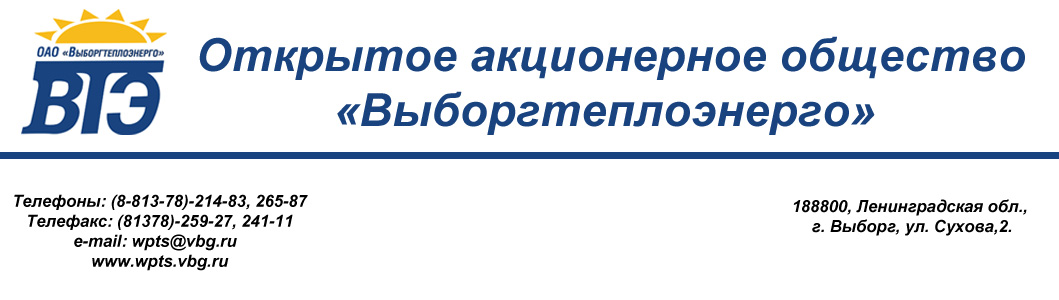 Плана закупки товаров (работ, услуг) на 2013 год (в редакции, утвержденной приказом № 8 от 21.03.2013 г.)Генеральный директор ОАО «Выборгтеплоэнерго»:									А.Ф Мануйлов                                                                                                                                                            "21  "марта 2013 г.                                                                                                                                                             (дата утверждения)Наименование заказчика          ОАО «Выборгтеплоэнерго»Адрес местонахождения заказчика Ленинградская область, г.Выборг, ул.Сухова, д.2Телефон заказчика               8 (813-78) 259-85Электронная почта заказчика     wpts@vbg.ruИНН                             4704062064КПП                             470401001ОКАТО41417000000Порядковый  номерКод  по ОКВЭДКод  по ОКДПУсловия договораУсловия договораУсловия договораУсловия договораУсловия договораУсловия договораУсловия договораУсловия договораУсловия договораУсловия договораУсловия договораУсловия договораУсловия договораУсловия договораУсловия договораУсловия договораУсловия договораУсловия договораУсловия договораУсловия договораУсловия договораУсловия договораУсловия договораУсловия договораУсловия договораУсловия договораУсловия договораУсловия договораУсловия договораУсловия договораУсловия договораУсловия договораУсловия договораУсловия договораУсловия договораУсловия договораУсловия договораУсловия договораУсловия договораУсловия договораСпособ 
закупкиСпособ 
закупкиСпособ 
закупкиЗакупка в электронной
формеЗакупка в электронной
формеЗакупка в электронной
формеЗакупка в электронной
формеЗакупка в электронной
формеЗакупка в электронной
формеПорядковый  номерКод  по ОКВЭДКод  по ОКДППредмет договораПредмет договораПредмет договораМинимально необходимые  требования, предъявляемые к закупаемым   товарам   (работам,  услугам)Минимально необходимые  требования, предъявляемые к закупаемым   товарам   (работам,  услугам)Минимально необходимые  требования, предъявляемые к закупаемым   товарам   (работам,  услугам)Минимально необходимые  требования, предъявляемые к закупаемым   товарам   (работам,  услугам)Единица измеренияЕдиница измеренияЕдиница измеренияЕдиница измеренияЕдиница измеренияЕдиница измеренияЕдиница измеренияСведения о количестве (объеме)Сведения о количестве (объеме)Регион поставки товаров  (выполнения работ, оказания услуг)Регион поставки товаров  (выполнения работ, оказания услуг)Регион поставки товаров  (выполнения работ, оказания услуг)Регион поставки товаров  (выполнения работ, оказания услуг)Регион поставки товаров  (выполнения работ, оказания услуг)Регион поставки товаров  (выполнения работ, оказания услуг)Регион поставки товаров  (выполнения работ, оказания услуг)Регион поставки товаров  (выполнения работ, оказания услуг)Сведения о начальной (максимальной) цене договора (цене лота)Сведения о начальной (максимальной) цене договора (цене лота)Сведения о начальной (максимальной) цене договора (цене лота)Сведения о начальной (максимальной) цене договора (цене лота)Сведения о начальной (максимальной) цене договора (цене лота)График осуществления  процедур закупкиГрафик осуществления  процедур закупкиГрафик осуществления  процедур закупкиГрафик осуществления  процедур закупкиГрафик осуществления  процедур закупкиГрафик осуществления  процедур закупкиГрафик осуществления  процедур закупкиГрафик осуществления  процедур закупкиГрафик осуществления  процедур закупкиГрафик осуществления  процедур закупкиГрафик осуществления  процедур закупкиСпособ 
закупкиСпособ 
закупкиСпособ 
закупкиЗакупка в электронной
формеЗакупка в электронной
формеЗакупка в электронной
формеЗакупка в электронной
формеЗакупка в электронной
формеЗакупка в электронной
формеПорядковый  номерКод  по ОКВЭДКод  по ОКДППредмет договораПредмет договораПредмет договораМинимально необходимые  требования, предъявляемые к закупаемым   товарам   (работам,  услугам)Минимально необходимые  требования, предъявляемые к закупаемым   товарам   (работам,  услугам)Минимально необходимые  требования, предъявляемые к закупаемым   товарам   (работам,  услугам)Минимально необходимые  требования, предъявляемые к закупаемым   товарам   (работам,  услугам)код по ОКЕИкод по ОКЕИнаименованиенаименованиенаименованиенаименованиенаименованиеСведения о количестве (объеме)Сведения о количестве (объеме)код 
 по  
ОКАТОкод 
 по  
ОКАТОкод 
 по  
ОКАТОкод 
 по  
ОКАТОкод 
 по  
ОКАТОкод 
 по  
ОКАТОнаименованиенаименованиеСведения о начальной (максимальной) цене договора (цене лота)Сведения о начальной (максимальной) цене договора (цене лота)Сведения о начальной (максимальной) цене договора (цене лота)Сведения о начальной (максимальной) цене договора (цене лота)Сведения о начальной (максимальной) цене договора (цене лота)Планируемая дата или   период размещения извещения о  закупке   (месяц, 2013 г.)Планируемая дата или   период размещения извещения о  закупке   (месяц, 2013 г.)Планируемая дата или   период размещения извещения о  закупке   (месяц, 2013 г.)Планируемая дата или   период размещения извещения о  закупке   (месяц, 2013 г.)Планируемая дата или   период размещения извещения о  закупке   (месяц, 2013 г.)Срок исполнения договора (месяц, 2013 г.)Срок исполнения договора (месяц, 2013 г.)Срок исполнения договора (месяц, 2013 г.)Срок исполнения договора (месяц, 2013 г.)Срок исполнения договора (месяц, 2013 г.)Срок исполнения договора (месяц, 2013 г.)Способ 
закупкиСпособ 
закупкиСпособ 
закупкида/нетда/нетда/нетда/нетда/нетда/нет123444555566777778899999910101111111111121212121213131313131314141415151515151560.106010000Оказание либо организация оказания услуг, связанных с перевозкой грузов – ОАО «РЖД»Оказание либо организация оказания услуг, связанных с перевозкой грузов – ОАО «РЖД»Оказание либо организация оказания услуг, связанных с перевозкой грузов – ОАО «РЖД»В соответствии с ТЗВ соответствии с ТЗВ соответствии с ТЗВ соответствии с ТЗ---------41 41741 41741 41741 41741 41741 417г. Выборгг. ВыборгВ соответствии с перечнем и стоимостью услугВ соответствии с перечнем и стоимостью услугВ соответствии с перечнем и стоимостью услугВ соответствии с перечнем и стоимостью услугВ соответствии с перечнем и стоимостью услугЯнварьЯнварьЯнварьЯнварьЯнварьПо 31 декабря 2013 г.По 31 декабря 2013 г.По 31 декабря 2013 г.По 31 декабря 2013 г.По 31 декабря 2013 г.По 31 декабря 2013 г.Единственный поставщикЕдинственный поставщикЕдинственный поставщикнетнетнетнетнетнет27.22715000Материалы в ППУ изоляции (трубы в ППУ)Материалы в ППУ изоляции (трубы в ППУ)Материалы в ППУ изоляции (трубы в ППУ)В соответствии с ТЗВ соответствии с ТЗВ соответствии с ТЗВ соответствии с ТЗ006006мммммВ соответствии с ТЗВ соответствии с ТЗ41 41741 41741 41741 41741 41741 417г. Выборгг. Выборг15 000 000,0015 000 000,0015 000 000,0015 000 000,0015 000 000,00февральфевральфевральфевральфевраль1 год с момента заключения Договора1 год с момента заключения Договора1 год с момента заключения Договора1 год с момента заключения Договора1 год с момента заключения Договора1 год с момента заключения ДоговораЗапрос котировокЗапрос котировокЗапрос котировокнетнетнетнетнетнет65.226512000Невозобновляемая кредитная линия для пополнения оборотных средств Невозобновляемая кредитная линия для пополнения оборотных средств Невозобновляемая кредитная линия для пополнения оборотных средств Сроком на 36 месяцевСроком на 36 месяцевСроком на 36 месяцевСроком на 36 месяцев383383рубльрубльрубльрубльрубль200 млн.200 млн.41 41741 41741 41741 41741 41741 417г. Выборгг. ВыборгНе определенаНе определенаНе определенаНе определенаНе определенаФевральФевральФевральФевральФевраль3 года с момента заключения3 года с момента заключения3 года с момента заключения3 года с момента заключения3 года с момента заключения3 года с момента заключенияОткрытый конкурсОткрытый конкурсОткрытый конкурснетнетнетнетнетнет40.304030020Поставка преобразователей частоты, сетевых и моторных дросселейПоставка преобразователей частоты, сетевых и моторных дросселейПоставка преобразователей частоты, сетевых и моторных дросселейВ соответствии с ТЗВ соответствии с ТЗВ соответствии с ТЗВ соответствии с ТЗ796796штукштукштукштукштук232341 41741 41741 41741 41741 41741 417г. Выборгг. Выборг788 034,00788 034,00788 034,00788 034,00788 034,00ФевральФевральФевральФевральФевраль1 год с момента заключения Договора1 год с момента заключения Договора1 год с момента заключения Договора1 год с момента заключения Договора1 год с момента заключения Договора1 год с момента заключения ДоговораЗапрос котировокЗапрос котировокЗапрос котировокнетнетнетнетнетнет50.502320000ГСМ (бензин А-76, А-92, А-95), дизельное топливоГСМ (бензин А-76, А-92, А-95), дизельное топливоГСМ (бензин А-76, А-92, А-95), дизельное топливоСоответствие ГОСТамСоответствие ГОСТамСоответствие ГОСТамСоответствие ГОСТам168168тоннатоннатоннатоннатонна747441 41741 41741 41741 41741 41741 417г. Выборгг. Выборг2 853 319,002 853 319,002 853 319,002 853 319,002 853 319,00ФевральФевральФевральФевральФевраль1 год с момента заключения Договора1 год с момента заключения Договора1 год с момента заключения Договора1 год с момента заключения Договора1 год с момента заключения Договора1 год с момента заключения ДоговораЗапрос котировокЗапрос котировокЗапрос котировокнетнетнетнетнетнет40.304030020Пароводяной подогреватель ПП1-76-7-2Пароводяной подогреватель ПП1-76-7-2Пароводяной подогреватель ПП1-76-7-2В соответствии с ТЗВ соответствии с ТЗВ соответствии с ТЗВ соответствии с ТЗ796796штукштукштукштукштук1141 41741 41741 41741 41741 41741 417г. Выборгг. Выборг394 575,00394 575,00394 575,00394 575,00394 575,00февральфевральфевральфевральфевральПоставка в течение 30 днейПоставка в течение 30 днейПоставка в течение 30 днейПоставка в течение 30 днейПоставка в течение 30 днейПоставка в течение 30 днейЗапрос котировокЗапрос котировокЗапрос котировокнетнетнетнетнетнет65.226512000Возобновляемая кредитная линия Возобновляемая кредитная линия Возобновляемая кредитная линия Сроком на 18 месяцевСроком на 18 месяцевСроком на 18 месяцевСроком на 18 месяцев383383рубльрубльрубльрубльрубль20 млн.20 млн.41 41741 41741 41741 41741 41741 417г. Выборгг. ВыборгНе определенаНе определенаНе определенаНе определенаНе определенаФевральФевральФевральФевральФевраль18 месяцев18 месяцев18 месяцев18 месяцев18 месяцев18 месяцевОткрытый запрос предложенийОткрытый запрос предложенийОткрытый запрос предложенийнетнетнетнетнетнет40.304030000Производство работ по наладке  наружных  т/сетей  от котельной «Микрорайон -А», г Выборга с  разработкой теплового  и  гидравлического  режимов  системы  теплоснабжения и мероприятий по оптимизации  работы системы теплоснабжения с составлением  технического отчетаПроизводство работ по наладке  наружных  т/сетей  от котельной «Микрорайон -А», г Выборга с  разработкой теплового  и  гидравлического  режимов  системы  теплоснабжения и мероприятий по оптимизации  работы системы теплоснабжения с составлением  технического отчетаПроизводство работ по наладке  наружных  т/сетей  от котельной «Микрорайон -А», г Выборга с  разработкой теплового  и  гидравлического  режимов  системы  теплоснабжения и мероприятий по оптимизации  работы системы теплоснабжения с составлением  технического отчетаВ соответствии с ТЗВ соответствии с ТЗВ соответствии с ТЗВ соответствии с ТЗ006006метрметрметрметрметр41 41741 41741 41741 41741 41741 417г. Выборгг. Выборг400 000,00400 000,00400 000,00400 000,00400 000,00Январь-февральЯнварь-февральЯнварь-февральЯнварь-февральЯнварь-февраль100 дн. с момента начала выполнения работ100 дн. с момента начала выполнения работ100 дн. с момента начала выполнения работ100 дн. с момента начала выполнения работ100 дн. с момента начала выполнения работ100 дн. с момента начала выполнения работЗапрос предложенийЗапрос предложенийЗапрос предложенийнетнетнетнетнетнет40.3025.19Герметик Герметик Герметик АГ-4ИАГ-4ИАГ-4ИАГ-4И166166кгкгкгкгкг1480148041 41741 41741 41741 41741 41741 417г. Выборгг. Выборг145 040,00145 040,00145 040,00145 040,00145 040,00январьянварьянварьянварьянварьЯнварьЯнварьЯнварьЯнварьЯнварьЯнварьЗапрос котировокЗапрос котировокЗапрос котировокнетнетнетнетнетнет40.30Внедрение АСДККУУТЭВнедрение АСДККУУТЭВнедрение АСДККУУТЭВ соответствии с ТЗВ соответствии с ТЗВ соответствии с ТЗВ соответствии с ТЗ796796штукштукштукштукштук10010041 41741 41741 41741 41741 41741 417г. Выборгг. Выборг1 300 000,001 300 000,001 300 000,001 300 000,001 300 000,00ЯнварьЯнварьЯнварьЯнварьЯнварьянварь-февральянварь-февральянварь-февральянварь-февральянварь-февральянварь-февральЗапрос предложенийЗапрос предложенийЗапрос предложенийнетнетнетнетнетнет66.036613010Страхование опасных объектовСтрахование опасных объектовВ соответствии с ТЗВ соответствии с ТЗВ соответствии с ТЗВ соответствии с ТЗВ соответствии с ТЗ796796штукштукштукштук1313131341 41741 41741 41741 41741 417г. Выборгг. Выборг1 226 200,001 226 200,001 226 200,001 226 200,00мартамартамартамартамартамартамартав течение 1 года с момента заключения договорав течение 1 года с момента заключения договорав течение 1 года с момента заключения договорав течение 1 года с момента заключения договорав течение 1 года с момента заключения договораоткрытый конкурсоткрытый конкурсоткрытый конкурсоткрытый конкурснетнетнет40.302912287Затвор дисковый DN-250 с эл.приводом 380В,БСПТ,АЭП616.1433-КЛ(техническая вода до +135°С, РN-1,6МПА).Дополнительная комплектация: комплект фланцев и крепежа Ст.20, DN-2250мм, воротниковые ГОСТ12821-80, PN-1.6МПаЗатвор дисковый DN-250 с эл.приводом 380В,БСПТ,АЭП616.1433-КЛ(техническая вода до +135°С, РN-1,6МПА).Дополнительная комплектация: комплект фланцев и крепежа Ст.20, DN-2250мм, воротниковые ГОСТ12821-80, PN-1.6МПаВ соответствии с ТЗВ соответствии с ТЗВ соответствии с ТЗВ соответствии с ТЗВ соответствии с ТЗ796796штукштукштукштук222241 41741 41741 41741 41741 417г. Выборгг. Выборг197232,00197232,00197232,00197232,00мартамартамартамартамартамартамартав течение 30 дней с момента заключения Договорав течение 30 дней с момента заключения Договорав течение 30 дней с момента заключения Договорав течение 30 дней с момента заключения Договорав течение 30 дней с момента заключения Договоразапрос котировокзапрос котировокзапрос котировокзапрос котировокнетнетнетРеконструкция по инвестиционной программеРеконструкция по инвестиционной программеРеконструкция по инвестиционной программеРеконструкция по инвестиционной программеРеконструкция по инвестиционной программеРеконструкция по инвестиционной программеРеконструкция по инвестиционной программеРеконструкция по инвестиционной программеРеконструкция по инвестиционной программеРеконструкция по инвестиционной программеРеконструкция по инвестиционной программеРеконструкция по инвестиционной программеРеконструкция по инвестиционной программеРеконструкция по инвестиционной программеРеконструкция по инвестиционной программеРеконструкция по инвестиционной программеРеконструкция по инвестиционной программеРеконструкция по инвестиционной программеРеконструкция по инвестиционной программеРеконструкция по инвестиционной программеРеконструкция по инвестиционной программеРеконструкция по инвестиционной программеРеконструкция по инвестиционной программеРеконструкция по инвестиционной программеРеконструкция по инвестиционной программеРеконструкция по инвестиционной программеРеконструкция по инвестиционной программеРеконструкция по инвестиционной программеРеконструкция по инвестиционной программеРеконструкция по инвестиционной программеРеконструкция по инвестиционной программеРеконструкция по инвестиционной программеРеконструкция по инвестиционной программеРеконструкция по инвестиционной программеРеконструкция по инвестиционной программеРеконструкция по инвестиционной программеРеконструкция по инвестиционной программеРеконструкция по инвестиционной программеРеконструкция по инвестиционной программеРеконструкция по инвестиционной программеРеконструкция по инвестиционной программеРеконструкция по инвестиционной программеРеконструкция по инвестиционной программеРеконструкция по инвестиционной программеРеконструкция по инвестиционной программеРеконструкция по инвестиционной программеРеконструкция по инвестиционной программеРеконструкция по инвестиционной программеРеконструкция по инвестиционной программеРеконструкция по инвестиционной программеРеконструкция по инвестиционной программеРеконструкция по инвестиционной программеЮго-восточная котельнаяЮго-восточная котельнаяЮго-восточная котельнаяЮго-восточная котельнаяЮго-восточная котельнаяЮго-восточная котельная240.30Монтаж внутреннего мазутоснабжения котлов ДЕ 25/14 и КВГМ 305/150 с наладкой режима горения  (Техническое перевооружение внутренних паромазутопроводов Юго-восточной котельной)Монтаж внутреннего мазутоснабжения котлов ДЕ 25/14 и КВГМ 305/150 с наладкой режима горения  (Техническое перевооружение внутренних паромазутопроводов Юго-восточной котельной)Монтаж внутреннего мазутоснабжения котлов ДЕ 25/14 и КВГМ 305/150 с наладкой режима горения  (Техническое перевооружение внутренних паромазутопроводов Юго-восточной котельной)В соответствии с ТЗВ соответствии с ТЗВ соответствии с ТЗ006006006006006метрметрметр41 41741 41741 41741 41741 417г. Выборгг. Выборгг. Выборгг. Выборгг. Выборг2 500 0002 500 0002 500 000маймаймаймаймайиюльиюльиюльиюльиюльиюльВ соответствии с Положением о закупкеВ соответствии с Положением о закупкеВ соответствии с Положением о закупкенетнетнетнетнетнет40.30Автоматизация процесса горения при работе на жидком (мазуте) топливе котлов ДЕ 25/14 и КВГМ 305/150 Автоматизация процесса горения при работе на жидком (мазуте) топливе котлов ДЕ 25/14 и КВГМ 305/150 Автоматизация процесса горения при работе на жидком (мазуте) топливе котлов ДЕ 25/14 и КВГМ 305/150 В соответствии с ТЗВ соответствии с ТЗВ соответствии с ТЗ--------41 41741 41741 41741 41741 417г. Выборгг. Выборгг. Выборгг. Выборгг. Выборг2 000 0002 000 0002 000 000июньиюньиюньиюньиюньавгуставгуставгуставгуставгуставгустВ соответствии с Положением о закупкеВ соответствии с Положением о закупкеВ соответствии с Положением о закупкенетнетнетнетнетнет40.30Реконструкция мазутного хозяйстваРеконструкция мазутного хозяйстваРеконструкция мазутного хозяйстваВ соответствии с ТЗВ соответствии с ТЗВ соответствии с ТЗ006006006006006метрметрметр41 41741 41741 41741 41741 417г. Выборгг. Выборгг. Выборгг. Выборгг. Выборгне определенане определенане определенаиюньиюньиюньиюньиюньавгуставгуставгуставгуставгуставгустВ соответствии с Положением о закупкеВ соответствии с Положением о закупкеВ соответствии с Положением о закупкенетнетнетнетнетнетКотельная микрорайона АКотельная микрорайона АКотельная микрорайона АКотельная микрорайона АКотельная микрорайона АКотельная микрорайона АКотельная микрорайона АКотельная микрорайона АКотельная микрорайона АКотельная микрорайона АКотельная микрорайона А40.30Подводящие мазутопроводы внутри котельной Подводящие мазутопроводы внутри котельной Подводящие мазутопроводы внутри котельной В соответствии с ТЗВ соответствии с ТЗВ соответствии с ТЗ006006006006006метрметрметр41 41741 41741 41741 41741 417г. Выборгг. Выборгг. Выборгг. Выборгг. Выборг2 000 0002 000 0002 000 000июльиюльиюльиюльиюльсентябрьсентябрьсентябрьсентябрьсентябрьсентябрьВ соответствии с Положением о закупкеВ соответствии с Положением о закупкеВ соответствии с Положением о закупкенетнетнетнетнетнет40.30Монтаж внутреннего мазутоснабжения 2-х котлов ПТВМ-30 с наладкой режима горения Монтаж внутреннего мазутоснабжения 2-х котлов ПТВМ-30 с наладкой режима горения Монтаж внутреннего мазутоснабжения 2-х котлов ПТВМ-30 с наладкой режима горения В соответствии с ТЗВ соответствии с ТЗВ соответствии с ТЗ006006006006006метрметрметр41 41741 41741 41741 41741 417г. Выборгг. Выборгг. Выборгг. Выборгг. Выборг3 000 0003 000 0003 000 000июльиюльиюльиюльиюльсентябрьсентябрьсентябрьсентябрьсентябрьсентябрьВ соответствии с Положением о закупкеВ соответствии с Положением о закупкеВ соответствии с Положением о закупкенетнетнетнетнетнет40.30Автоматизация процесса горения при работе на жидком топливе Автоматизация процесса горения при работе на жидком топливе Автоматизация процесса горения при работе на жидком топливе В соответствии с ТЗВ соответствии с ТЗВ соответствии с ТЗ--------41 41741 41741 41741 41741 417г. Выборгг. Выборгг. Выборгг. Выборгг. Выборг2 000 0002 000 0002 000 000июльиюльиюльиюльиюльсентябрьсентябрьсентябрьсентябрьсентябрьсентябрьВ соответствии с Положением о закупкеВ соответствии с Положением о закупкеВ соответствии с Положением о закупкенетнетнетнетнетнет40.30Модернизация паровой части котельной мкр А (когенерация)Модернизация паровой части котельной мкр А (когенерация)Модернизация паровой части котельной мкр А (когенерация)В соответствии с ТЗВ соответствии с ТЗВ соответствии с ТЗ--------41 41741 41741 41741 41741 417г. Выборгг. Выборгг. Выборгг. Выборгг. Выборг40 000 00040 000 00040 000 000В соответствии с Положением о закупкеВ соответствии с Положением о закупкеВ соответствии с Положением о закупкенетнетнетнетнетнет40.30Разработка и внедрение АСКДУРазработка и внедрение АСКДУРазработка и внедрение АСКДУВ соответствии с ТЗВ соответствии с ТЗВ соответствии с ТЗ--------41 41741 41741 41741 41741 417г. Выборгг. Выборгг. Выборгг. Выборгг. Выборг4 000 0004 000 0004 000 000сентябрьсентябрьсентябрьсентябрьсентябрьноябрьноябрьноябрьноябрьноябрьноябрьВ соответствии с Положением о закупкеВ соответствии с Положением о закупкеВ соответствии с Положением о закупкенетнетнетнетнетнет40.30Замена тепловых сетейЗамена тепловых сетейЗамена тепловых сетейЗамена тепловых сетейЗамена тепловых сетейЗамена тепловых сетейЗамена тепловых сетейЗамена тепловых сетейЗамена тепловых сетейЗамена тепловых сетейЗамена тепловых сетей40.30Замена тепловой сети от Кривоносова, 18 до Кривоносова, 12Замена тепловой сети от Кривоносова, 18 до Кривоносова, 12Замена тепловой сети от Кривоносова, 18 до Кривоносова, 12В соответствии с ТЗВ соответствии с ТЗВ соответствии с ТЗ006006006006006метрметрметрL=129 мL=129 м41 41741 41741 41741 41741 417г. Выборгг. Выборгг. Выборгг. Выборгг. Выборг1 590 0001 590 0001 590 000апрельапрельапрельапрельапрель14.06.201314.06.201314.06.201314.06.201314.06.201314.06.2013В соответствии с Положением о закупкеВ соответствии с Положением о закупкеВ соответствии с Положением о закупкенетнетнетнетнетнет40.30Замена тепловой сети Лен. шоссе, 28а - Лен. шоссе, 30 (ТК)Замена тепловой сети Лен. шоссе, 28а - Лен. шоссе, 30 (ТК)Замена тепловой сети Лен. шоссе, 28а - Лен. шоссе, 30 (ТК)В соответствии с ТЗВ соответствии с ТЗВ соответствии с ТЗ006006006006006метрметрметрL=50 мL=50 м41 41741 41741 41741 41741 417г. Выборгг. Выборгг. Выборгг. Выборгг. Выборг1 320 0001 320 0001 320 000апрельапрельапрельапрельапрель14.06.201314.06.201314.06.201314.06.201314.06.201314.06.2013В соответствии с Положением о закупкеВ соответствии с Положением о закупкеВ соответствии с Положением о закупкенетнетнетнетнетнет40.30Замена тепловой сети Офицерская, 4 - Путейская, 8 (т/у)Замена тепловой сети Офицерская, 4 - Путейская, 8 (т/у)Замена тепловой сети Офицерская, 4 - Путейская, 8 (т/у)В соответствии с ТЗВ соответствии с ТЗВ соответствии с ТЗ006006006006006метрметрметрL=82 мL=82 м41 41741 41741 41741 41741 417г. Выборгг. Выборгг. Выборгг. Выборгг. Выборг1 056 0001 056 0001 056 000апрельапрельапрельапрельапрель14.06.201314.06.201314.06.201314.06.201314.06.201314.06.2013В соответствии с Положением о закупкеВ соответствии с Положением о закупкеВ соответствии с Положением о закупкенетнетнетнетнетнет40.30Замена тепловой сети Пионерская, 4 - Красноармейская, 16Замена тепловой сети Пионерская, 4 - Красноармейская, 16Замена тепловой сети Пионерская, 4 - Красноармейская, 16В соответствии с ТЗВ соответствии с ТЗВ соответствии с ТЗ006006006006006метрметрметрL=107 мL=107 м41 41741 41741 41741 41741 417г. Выборгг. Выборгг. Выборгг. Выборгг. Выборг1 144 0001 144 0001 144 000апрельапрельапрельапрельапрель14.06.201314.06.201314.06.201314.06.201314.06.201314.06.2013В соответствии с Положением о закупкеВ соответствии с Положением о закупкеВ соответствии с Положением о закупкенетнетнетнетнетнет40.30Замена тепловой сети Советская, 12 - Ленинградский пр, 4 (ТК)Замена тепловой сети Советская, 12 - Ленинградский пр, 4 (ТК)Замена тепловой сети Советская, 12 - Ленинградский пр, 4 (ТК)В соответствии с ТЗВ соответствии с ТЗВ соответствии с ТЗ006006006006006метрметрметрL=102 мL=102 м41 41741 41741 41741 41741 417г. Выборгг. Выборгг. Выборгг. Выборгг. Выборг1 320 0001 320 0001 320 000апрельапрельапрельапрельапрель14.06.201314.06.201314.06.201314.06.201314.06.201314.06.2013В соответствии с Положением о закупкеВ соответствии с Положением о закупкеВ соответствии с Положением о закупкенетнетнетнетнетнет40.30Замена тепловой сети от котельной до ул.А.К. Харитонова.14Замена тепловой сети от котельной до ул.А.К. Харитонова.14Замена тепловой сети от котельной до ул.А.К. Харитонова.14В соответствии с ТЗВ соответствии с ТЗВ соответствии с ТЗ006006006006006метрметрметрL=176 мL=176 м41 41741 41741 41741 41741 417г. Выборгг. Выборгг. Выборгг. Выборгг. Выборг1 190 0001 190 0001 190 000июльиюльиюльиюльиюль15.09.201315.09.201315.09.201315.09.201315.09.201315.09.2013В соответствии с Положением о закупкеВ соответствии с Положением о закупкеВ соответствии с Положением о закупкенетнетнетнетнетнет40.30Замена тепловой сети от ул. Б. Каменная 7б до ул. Б. Каменная 5Замена тепловой сети от ул. Б. Каменная 7б до ул. Б. Каменная 5Замена тепловой сети от ул. Б. Каменная 7б до ул. Б. Каменная 5В соответствии с ТЗВ соответствии с ТЗВ соответствии с ТЗ006006006006006метрметрметрL=100 мL=100 м41 41741 41741 41741 41741 417г. Выборгг. Выборгг. Выборгг. Выборгг. Выборг2 900 0002 900 0002 900 000июньиюньиюньиюньиюнь16.08.201316.08.201316.08.201316.08.201316.08.201316.08.2013В соответствии с Положением о закупкеВ соответствии с Положением о закупкеВ соответствии с Положением о закупкенетнетнетнетнетнет40.30Замена тепловой сети Рубежная, 23 - Приморская, 17а (ТК)Замена тепловой сети Рубежная, 23 - Приморская, 17а (ТК)Замена тепловой сети Рубежная, 23 - Приморская, 17а (ТК)В соответствии с ТЗВ соответствии с ТЗВ соответствии с ТЗ006006006006006метрметрметрL=164 мL=164 м41 41741 41741 41741 41741 417г. Выборгг. Выборгг. Выборгг. Выборгг. Выборг3 610 0003 610 0003 610 000июньиюньиюньиюньиюнь16.08.201316.08.201316.08.201316.08.201316.08.201316.08.2013В соответствии с Положением о закупкеВ соответствии с Положением о закупкеВ соответствии с Положением о закупкенетнетнетнетнетнет40.30Замена тепловой сети Приморская, 17а - Приморская, 15, 13, 11Замена тепловой сети Приморская, 17а - Приморская, 15, 13, 11Замена тепловой сети Приморская, 17а - Приморская, 15, 13, 11В соответствии с ТЗВ соответствии с ТЗВ соответствии с ТЗ006006006006006метрметрметрL=146мL=146м41 41741 41741 41741 41741 417г. Выборгг. Выборгг. Выборгг. Выборгг. Выборг1 670 0001 670 0001 670 000июньиюньиюньиюньиюнь16.08.201316.08.201316.08.201316.08.201316.08.201316.08.2013В соответствии с Положением о закупкеВ соответствии с Положением о закупкеВ соответствии с Положением о закупкенетнетнетнетнетнет40.30Замена тепловой сети Рубежная, 42 - Рубежная, 33Замена тепловой сети Рубежная, 42 - Рубежная, 33Замена тепловой сети Рубежная, 42 - Рубежная, 33В соответствии с ТЗВ соответствии с ТЗВ соответствии с ТЗ006006006006006метрметрметрL=107 мL=107 м41 41741 41741 41741 41741 417г. Выборгг. Выборгг. Выборгг. Выборгг. Выборг660 000660 000660 000июньиюньиюньиюньиюнь16.08.201316.08.201316.08.201316.08.201316.08.201316.08.2013В соответствии с Положением о закупкеВ соответствии с Положением о закупкеВ соответствии с Положением о закупкенетнетнетнетнетнет40.30Замена тепловой сети Рубежная, 23 - Рубежная, 25Замена тепловой сети Рубежная, 23 - Рубежная, 25Замена тепловой сети Рубежная, 23 - Рубежная, 25В соответствии с ТЗВ соответствии с ТЗВ соответствии с ТЗ006006006006006метрметрметрL=33 мL=33 м41 41741 41741 41741 41741 417г. Выборгг. Выборгг. Выборгг. Выборгг. Выборг370 000370 000370 000июньиюньиюньиюньиюнь16.08.201316.08.201316.08.201316.08.201316.08.201316.08.2013В соответствии с Положением о закупкеВ соответствии с Положением о закупкеВ соответствии с Положением о закупкенетнетнетнетнетнет40.30Замена тепловой сети Гагарина, 14 - Гагарина, 12Замена тепловой сети Гагарина, 14 - Гагарина, 12Замена тепловой сети Гагарина, 14 - Гагарина, 12В соответствии с ТЗВ соответствии с ТЗВ соответствии с ТЗ006006006006006метрметрметрL=37 мL=37 м41 41741 41741 41741 41741 417г. Выборгг. Выборгг. Выборгг. Выборгг. Выборг400 000400 000400 000июньиюньиюньиюньиюнь16.08.201316.08.201316.08.201316.08.201316.08.201316.08.2013В соответствии с Положением о закупкеВ соответствии с Положением о закупкеВ соответствии с Положением о закупкенетнетнетнетнетнет40.30Замена тепловой сети Макарова, 2 - Макарова, 4Замена тепловой сети Макарова, 2 - Макарова, 4Замена тепловой сети Макарова, 2 - Макарова, 4В соответствии с ТЗВ соответствии с ТЗВ соответствии с ТЗ006006006006006метрметрметрL=53 мL=53 м41 41741 41741 41741 41741 417г. Выборгг. Выборгг. Выборгг. Выборгг. Выборг563 000563 000563 000июньиюньиюньиюньиюнь16.08.201316.08.201316.08.201316.08.201316.08.201316.08.2013В соответствии с Положением о закупкеВ соответствии с Положением о закупкеВ соответствии с Положением о закупкенетнетнетнетнетнет40.30Устройство защиты от электрохимкоррозии тепловых сетей от ЮВКУстройство защиты от электрохимкоррозии тепловых сетей от ЮВКУстройство защиты от электрохимкоррозии тепловых сетей от ЮВКВ соответствии с ТЗВ соответствии с ТЗВ соответствии с ТЗ796796796796796штукштукштук41 41741 41741 41741 41741 417г. Выборгг. Выборгг. Выборгг. Выборгг. Выборг300 000300 000300 000июньиюньиюньиюньиюнь16.08.201316.08.201316.08.201316.08.201316.08.201316.08.2013В соответствии с Положением о закупкеВ соответствии с Положением о закупкеВ соответствии с Положением о закупкенетнетнетнетнетнет40.30Замена тепловой сети Ленина 28 - 26Замена тепловой сети Ленина 28 - 26Замена тепловой сети Ленина 28 - 26В соответствии с ТЗВ соответствии с ТЗВ соответствии с ТЗ006006006006006метрметрметрL=125 мL=125 м41 41741 41741 41741 41741 417г. Выборгг. Выборгг. Выборгг. Выборгг. Выборг1 600 0001 600 0001 600 000маймаймаймаймай12.07.201312.07.201312.07.201312.07.201312.07.201312.07.2013В соответствии с Положением о закупкеВ соответствии с Положением о закупкеВ соответствии с Положением о закупкенетнетнетнетнетнет40.30Замена тепловой сети Ленинградское шоссе, 25 - Первомайская, 12Замена тепловой сети Ленинградское шоссе, 25 - Первомайская, 12Замена тепловой сети Ленинградское шоссе, 25 - Первомайская, 12В соответствии с ТЗВ соответствии с ТЗВ соответствии с ТЗ006006006006006метрметрметрL=360 мL=360 м41 41741 41741 41741 41741 417г. Выборгг. Выборгг. Выборгг. Выборгг. Выборг9 850 0009 850 0009 850 000маймаймаймаймай12.07.201312.07.201312.07.201312.07.201312.07.201312.07.2013В соответствии с Положением о закупкеВ соответствии с Положением о закупкеВ соответствии с Положением о закупкенетнетнетнетнетнет40.30Замена тепловой сети Ленинградское шоссе 49 - 43а - 45бЗамена тепловой сети Ленинградское шоссе 49 - 43а - 45бЗамена тепловой сети Ленинградское шоссе 49 - 43а - 45бВ соответствии с ТЗВ соответствии с ТЗВ соответствии с ТЗ006006006006006метрметрметрL=220 мL=220 м41 41741 41741 41741 41741 417г. Выборгг. Выборгг. Выборгг. Выборгг. Выборг3 000 0003 000 0003 000 000маймаймаймаймай12.07.201312.07.201312.07.201312.07.201312.07.201312.07.2013В соответствии с Положением о закупкеВ соответствии с Положением о закупкеВ соответствии с Положением о закупкенетнетнетнетнетнет40.30Замена тепловой сети Морская набер. 36 - Московский пр. 3Замена тепловой сети Морская набер. 36 - Московский пр. 3Замена тепловой сети Морская набер. 36 - Московский пр. 3В соответствии с ТЗВ соответствии с ТЗВ соответствии с ТЗ006006006006006метрметрметрL=55 мL=55 м41 41741 41741 41741 41741 417г. Выборгг. Выборгг. Выборгг. Выборгг. Выборг750 000750 000750 000маймаймаймаймай12.07.201312.07.201312.07.201312.07.201312.07.201312.07.2013В соответствии с Положением о закупкеВ соответствии с Положением о закупкеВ соответствии с Положением о закупкенетнетнетнетнетнет40.30Замена тепловой сетиОт ТК ул.Первомайская,8 до ул.Первомайской,6Замена тепловой сетиОт ТК ул.Первомайская,8 до ул.Первомайской,6Замена тепловой сетиОт ТК ул.Первомайская,8 до ул.Первомайской,6В соответствии с ТЗВ соответствии с ТЗВ соответствии с ТЗ006006006006006метрметрметрL= 43 мL= 43 м41 41741 41741 41741 41741 417г. Выборгг. Выборгг. Выборгг. Выборгг. Выборг790 000790 000790 000маймаймаймаймай12.07.201312.07.201312.07.201312.07.201312.07.201312.07.2013В соответствии с Положением о закупкеВ соответствии с Положением о закупкеВ соответствии с Положением о закупкенетнетнетнетнетнет40.30Замена тепловой сетиУл.Батарейная,6-4-2Замена тепловой сетиУл.Батарейная,6-4-2Замена тепловой сетиУл.Батарейная,6-4-2В соответствии с ТЗВ соответствии с ТЗВ соответствии с ТЗ006006006006006метрметрметрL=158 мL=158 м41 41741 41741 41741 41741 417г. Выборгг. Выборгг. Выборгг. Выборгг. Выборг1 232 0001 232 0001 232 000маймаймаймаймай12.07.201312.07.201312.07.201312.07.201312.07.201312.07.2013В соответствии с Положением о закупкеВ соответствии с Положением о закупкеВ соответствии с Положением о закупкенетнетнетнетнетнет40.30Замена тепловой сетиУл.Мира,21-ул.Мира,23Замена тепловой сетиУл.Мира,21-ул.Мира,23Замена тепловой сетиУл.Мира,21-ул.Мира,23В соответствии с ТЗВ соответствии с ТЗВ соответствии с ТЗ006006006006006метрметрметрL=71 мL=71 м41 41741 41741 41741 41741 417г. Выборгг. Выборгг. Выборгг. Выборгг. Выборг572 000572 000572 000маймаймаймаймай12.07.201312.07.201312.07.201312.07.201312.07.201312.07.2013В соответствии с Положением о закупкеВ соответствии с Положением о закупкеВ соответствии с Положением о закупкенетнетнетнетнетнет40.30Замена тепловой сетиМосковский пр.4 – Московский пр.2Замена тепловой сетиМосковский пр.4 – Московский пр.2Замена тепловой сетиМосковский пр.4 – Московский пр.2В соответствии с ТЗВ соответствии с ТЗВ соответствии с ТЗ006006006006006метрметрметрL=216 мL=216 м41 41741 41741 41741 41741 417г. Выборгг. Выборгг. Выборгг. Выборгг. Выборг2 464 0002 464 0002 464 000маймаймаймаймай12.07.201312.07.201312.07.201312.07.201312.07.201312.07.2013В соответствии с Положением о закупкеВ соответствии с Положением о закупкеВ соответствии с Положением о закупкенетнетнетнетнетнет40.30Устройство защиты от электрохимкоррозии тепловых сетей от котельной мкр АУстройство защиты от электрохимкоррозии тепловых сетей от котельной мкр АУстройство защиты от электрохимкоррозии тепловых сетей от котельной мкр АВ соответствии с ТЗВ соответствии с ТЗВ соответствии с ТЗ796796796796796штукштукштук41 41741 41741 41741 41741 417г. Выборгг. Выборгг. Выборгг. Выборгг. Выборг400 000400 000400 000маймаймаймаймай12.07.201312.07.201312.07.201312.07.201312.07.201312.07.2013В соответствии с Положением о закупкеВ соответствии с Положением о закупкеВ соответствии с Положением о закупкенетнетнетнетнетнет40.30Замена тепловой сети Кленовая, 14 (кот.) - Гагарина, 23Замена тепловой сети Кленовая, 14 (кот.) - Гагарина, 23Замена тепловой сети Кленовая, 14 (кот.) - Гагарина, 23В соответствии с ТЗВ соответствии с ТЗВ соответствии с ТЗ006006006006006метрметрметрL= 40 мL= 40 м41 41741 41741 41741 41741 417г. Выборгг. Выборгг. Выборгг. Выборгг. Выборг528 000528 000528 000маймаймаймаймай12.07.201312.07.201312.07.201312.07.201312.07.201312.07.2013В соответствии с Положением о закупкеВ соответствии с Положением о закупкеВ соответствии с Положением о закупкенетнетнетнетнетнетРеконструкция по производственной программе котельная по ул.Маяковского,5Реконструкция по производственной программе котельная по ул.Маяковского,5Реконструкция по производственной программе котельная по ул.Маяковского,5Реконструкция по производственной программе котельная по ул.Маяковского,5Реконструкция по производственной программе котельная по ул.Маяковского,5Реконструкция по производственной программе котельная по ул.Маяковского,5Реконструкция по производственной программе котельная по ул.Маяковского,5Реконструкция по производственной программе котельная по ул.Маяковского,5Реконструкция по производственной программе котельная по ул.Маяковского,5Реконструкция по производственной программе котельная по ул.Маяковского,5Реконструкция по производственной программе котельная по ул.Маяковского,5Реконструкция по производственной программе котельная по ул.Маяковского,5Реконструкция по производственной программе котельная по ул.Маяковского,5Реконструкция по производственной программе котельная по ул.Маяковского,5Реконструкция по производственной программе котельная по ул.Маяковского,5Реконструкция по производственной программе котельная по ул.Маяковского,5Реконструкция по производственной программе котельная по ул.Маяковского,5Реконструкция по производственной программе котельная по ул.Маяковского,5Реконструкция по производственной программе котельная по ул.Маяковского,5Реконструкция по производственной программе котельная по ул.Маяковского,5Реконструкция по производственной программе котельная по ул.Маяковского,5Реконструкция по производственной программе котельная по ул.Маяковского,5Реконструкция по производственной программе котельная по ул.Маяковского,5Реконструкция по производственной программе котельная по ул.Маяковского,5Реконструкция по производственной программе котельная по ул.Маяковского,5Реконструкция по производственной программе котельная по ул.Маяковского,5Реконструкция по производственной программе котельная по ул.Маяковского,5Реконструкция по производственной программе котельная по ул.Маяковского,5Реконструкция по производственной программе котельная по ул.Маяковского,5Реконструкция по производственной программе котельная по ул.Маяковского,5Реконструкция по производственной программе котельная по ул.Маяковского,5Реконструкция по производственной программе котельная по ул.Маяковского,5Реконструкция по производственной программе котельная по ул.Маяковского,5Реконструкция по производственной программе котельная по ул.Маяковского,5Реконструкция по производственной программе котельная по ул.Маяковского,5Реконструкция по производственной программе котельная по ул.Маяковского,5Реконструкция по производственной программе котельная по ул.Маяковского,5Реконструкция по производственной программе котельная по ул.Маяковского,5Реконструкция по производственной программе котельная по ул.Маяковского,5Реконструкция по производственной программе котельная по ул.Маяковского,5Реконструкция по производственной программе котельная по ул.Маяковского,5Реконструкция по производственной программе котельная по ул.Маяковского,5Реконструкция по производственной программе котельная по ул.Маяковского,5Реконструкция по производственной программе котельная по ул.Маяковского,5Реконструкция по производственной программе котельная по ул.Маяковского,5Реконструкция по производственной программе котельная по ул.Маяковского,5Реконструкция по производственной программе котельная по ул.Маяковского,5Реконструкция по производственной программе котельная по ул.Маяковского,5Реконструкция по производственной программе котельная по ул.Маяковского,5Реконструкция по производственной программе котельная по ул.Маяковского,5Реконструкция по производственной программе котельная по ул.Маяковского,5Реконструкция по производственной программе котельная по ул.Маяковского,5Система видеонаблюденияСистема видеонаблюденияСистема видеонаблюденияВ соответствии с ТЗВ соответствии с ТЗВ соответствии с ТЗ796796796796796штукштукштук41 41741 41741 41741 41741 417г. Выборгг. Выборгг. Выборгг. Выборгг. Выборг640 000640 000640 000маймаймаймаймайиюльиюльиюльиюльиюльиюльВ соответствии с Положением о закупкеВ соответствии с Положением о закупкеВ соответствии с Положением о закупкенетнетнетнетнетнетМонтаж пароводяного подогревателя с насосной станцией откачки конденсатаМонтаж пароводяного подогревателя с насосной станцией откачки конденсатаМонтаж пароводяного подогревателя с насосной станцией откачки конденсатаВ соответствии с ТЗВ соответствии с ТЗВ соответствии с ТЗ----------41 41741 41741 41741 41741 417г. Выборгг. Выборгг. Выборгг. Выборгг. Выборг1 100 000,001 100 000,001 100 000,00мартмартмартмартмартиюньиюньиюньиюньиюньиюньЗапрос предложенийЗапрос предложенийЗапрос предложенийнетнетнетнетнетнетКотельная микрорайона АКотельная микрорайона АКотельная микрорайона АКотельная микрорайона АКотельная микрорайона АКотельная микрорайона АКотельная микрорайона АКотельная микрорайона АКотельная микрорайона АКотельная микрорайона АКотельная микрорайона АКотельная микрорайона АКотельная микрорайона АКотельная микрорайона АКотельная микрорайона АКотельная микрорайона АКотельная микрорайона АКотельная микрорайона АКотельная микрорайона АКотельная микрорайона АКотельная микрорайона АКотельная микрорайона АКотельная микрорайона АКотельная микрорайона АКотельная микрорайона АКотельная микрорайона АКотельная микрорайона АКотельная микрорайона АКотельная микрорайона АКотельная микрорайона АКотельная микрорайона АКотельная микрорайона АКотельная микрорайона АКотельная микрорайона АКотельная микрорайона АКотельная микрорайона АКотельная микрорайона АКотельная микрорайона АКотельная микрорайона АКотельная микрорайона АКотельная микрорайона АКотельная микрорайона АКотельная микрорайона АКотельная микрорайона АКотельная микрорайона АКотельная микрорайона АКотельная микрорайона АКотельная микрорайона АКотельная микрорайона АКотельная микрорайона АКотельная микрорайона АКотельная микрорайона АСистема видеонаблюденияСистема видеонаблюденияСистема видеонаблюденияВ соответствии с ТЗВ соответствии с ТЗВ соответствии с ТЗ796796796796796штукштукштук41 41741 41741 41741 41741 417г. Выборгг. Выборгг. Выборгг. Выборгг. Выборг640 000640 000640 000маймаймаймаймайиюльиюльиюльиюльиюльиюльВ соответствии с Положением о закупкеВ соответствии с Положением о закупкеВ соответствии с Положением о закупкенетнетнетнетнетнетКапитальный ремонт котельная по ул.Маяковского,5Капитальный ремонт котельная по ул.Маяковского,5Капитальный ремонт котельная по ул.Маяковского,5Капитальный ремонт котельная по ул.Маяковского,5Капитальный ремонт котельная по ул.Маяковского,5Капитальный ремонт котельная по ул.Маяковского,5Капитальный ремонт котельная по ул.Маяковского,5Капитальный ремонт котельная по ул.Маяковского,5Капитальный ремонт котельная по ул.Маяковского,5Капитальный ремонт котельная по ул.Маяковского,5Капитальный ремонт котельная по ул.Маяковского,5Капитальный ремонт котельная по ул.Маяковского,5Капитальный ремонт котельная по ул.Маяковского,5Капитальный ремонт котельная по ул.Маяковского,5Капитальный ремонт котельная по ул.Маяковского,5Капитальный ремонт котельная по ул.Маяковского,5Капитальный ремонт котельная по ул.Маяковского,5Капитальный ремонт котельная по ул.Маяковского,5Капитальный ремонт котельная по ул.Маяковского,5Капитальный ремонт котельная по ул.Маяковского,5Капитальный ремонт котельная по ул.Маяковского,5Капитальный ремонт котельная по ул.Маяковского,5Капитальный ремонт котельная по ул.Маяковского,5Капитальный ремонт котельная по ул.Маяковского,5Капитальный ремонт котельная по ул.Маяковского,5Капитальный ремонт котельная по ул.Маяковского,5Капитальный ремонт котельная по ул.Маяковского,5Капитальный ремонт котельная по ул.Маяковского,5Капитальный ремонт котельная по ул.Маяковского,5Капитальный ремонт котельная по ул.Маяковского,5Капитальный ремонт котельная по ул.Маяковского,5Капитальный ремонт котельная по ул.Маяковского,5Капитальный ремонт котельная по ул.Маяковского,5Капитальный ремонт котельная по ул.Маяковского,5Капитальный ремонт котельная по ул.Маяковского,5Капитальный ремонт котельная по ул.Маяковского,5Капитальный ремонт котельная по ул.Маяковского,5Капитальный ремонт котельная по ул.Маяковского,5Капитальный ремонт котельная по ул.Маяковского,5Капитальный ремонт котельная по ул.Маяковского,5Капитальный ремонт котельная по ул.Маяковского,5Капитальный ремонт котельная по ул.Маяковского,5Капитальный ремонт котельная по ул.Маяковского,5Капитальный ремонт котельная по ул.Маяковского,5Капитальный ремонт котельная по ул.Маяковского,5Капитальный ремонт котельная по ул.Маяковского,5Капитальный ремонт котельная по ул.Маяковского,5Капитальный ремонт котельная по ул.Маяковского,5Капитальный ремонт котельная по ул.Маяковского,5Капитальный ремонт котельная по ул.Маяковского,5Капитальный ремонт котельная по ул.Маяковского,5Капитальный ремонт котельная по ул.Маяковского,5Ремонт забора на мазутном хозяйствеРемонт забора на мазутном хозяйствеРемонт забора на мазутном хозяйствеВ соответствии с ТЗВ соответствии с ТЗВ соответствии с ТЗ006006006006006метрметрметр41 41741 41741 41741 41741 417г. Выборгг. Выборгг. Выборгг. Выборгг. Выборг1 200 0001 200 0001 200 000июльиюльиюльиюльиюльсентябрьсентябрьсентябрьсентябрьсентябрьсентябрьВ соответствии с Положением о закупкеВ соответствии с Положением о закупкеВ соответствии с Положением о закупкенетнетнетнетнетнет40.30Обследование и ремонт дымовой трубы Н-80мОбследование и ремонт дымовой трубы Н-80мОбследование и ремонт дымовой трубы Н-80мВ соответствии с ТЗВ соответствии с ТЗВ соответствии с ТЗ006006006006006метрметрметр41 41741 41741 41741 41741 417г. Выборгг. Выборгг. Выборгг. Выборгг. Выборг2 400 0002 400 0002 400 000апрельапрельапрельапрельапрельиюньиюньиюньиюньиюньиюньВ соответствии с Положением о закупкеВ соответствии с Положением о закупкеВ соответствии с Положением о закупкенетнетнетнетнетнет40.30Замена продувочных трубопроводов от котлов ДКВР -10/13Замена продувочных трубопроводов от котлов ДКВР -10/13Замена продувочных трубопроводов от котлов ДКВР -10/13В соответствии с ТЗВ соответствии с ТЗВ соответствии с ТЗ006006006006006метрметрметр41 41741 41741 41741 41741 417г. Выборгг. Выборгг. Выборгг. Выборгг. Выборг80 00080 00080 000В соответствии с Положением о закупкеВ соответствии с Положением о закупкеВ соответствии с Положением о закупкенетнетнетнетнетнеткотельная САБкотельная САБкотельная САБкотельная САБкотельная САБкотельная САБкотельная САБкотельная САБкотельная САБкотельная САБкотельная САБкотельная САБкотельная САБкотельная САБкотельная САБкотельная САБкотельная САБкотельная САБкотельная САБкотельная САБкотельная САБкотельная САБкотельная САБкотельная САБкотельная САБкотельная САБкотельная САБкотельная САБкотельная САБкотельная САБкотельная САБкотельная САБкотельная САБкотельная САБкотельная САБкотельная САБкотельная САБкотельная САБкотельная САБкотельная САБкотельная САБкотельная САБкотельная САБкотельная САБкотельная САБкотельная САБкотельная САБкотельная САБкотельная САБкотельная САБкотельная САБкотельная САБ40.30Ремонт полов в котельном зале и служебных помещениях  Ремонт полов в котельном зале и служебных помещениях  Ремонт полов в котельном зале и служебных помещениях  В соответствии с ТЗВ соответствии с ТЗВ соответствии с ТЗ055055055055055квадратный метрквадратный метрквадратный метр262 м2262 м241 41741 41741 41741 41741 417г. Выборгг. Выборгг. Выборгг. Выборгг. Выборг640 000640 000640 000июльиюльиюльиюльиюльсентябрьсентябрьсентябрьсентябрьсентябрьсентябрьВ соответствии с Положением о закупкеВ соответствии с Положением о закупкеВ соответствии с Положением о закупкенетнетнетнетнетнет40.30Косметический ремонт лаборатории ХВОКосметический ремонт лаборатории ХВОКосметический ремонт лаборатории ХВОВ соответствии с ТЗВ соответствии с ТЗВ соответствии с ТЗ055055055055055квадратный метрквадратный метрквадратный метр41 41741 41741 41741 41741 417г. Выборгг. Выборгг. Выборгг. Выборгг. Выборг80 00080 00080 000июльиюльиюльиюльиюльсентябрьсентябрьсентябрьсентябрьсентябрьсентябрьВ соответствии с Положением о закупкеВ соответствии с Положением о закупкеВ соответствии с Положением о закупкенетнетнетнетнетнетКотельная микрорайона АКотельная микрорайона АКотельная микрорайона АКотельная микрорайона АКотельная микрорайона АКотельная микрорайона АКотельная микрорайона АКотельная микрорайона АКотельная микрорайона АКотельная микрорайона АКотельная микрорайона АКотельная микрорайона АКотельная микрорайона АКотельная микрорайона АКотельная микрорайона АКотельная микрорайона АКотельная микрорайона АКотельная микрорайона АКотельная микрорайона АКотельная микрорайона АКотельная микрорайона АКотельная микрорайона АКотельная микрорайона АКотельная микрорайона АКотельная микрорайона АКотельная микрорайона АКотельная микрорайона АКотельная микрорайона АКотельная микрорайона АКотельная микрорайона АКотельная микрорайона АКотельная микрорайона АКотельная микрорайона АКотельная микрорайона АКотельная микрорайона АКотельная микрорайона АКотельная микрорайона АКотельная микрорайона АКотельная микрорайона АКотельная микрорайона АКотельная микрорайона АКотельная микрорайона АКотельная микрорайона АКотельная микрорайона АКотельная микрорайона АКотельная микрорайона АКотельная микрорайона АКотельная микрорайона АКотельная микрорайона АКотельная микрорайона АКотельная микрорайона АКотельная микрорайона А40.30Паромазутопровод от Мазутного хозяйства по Пекарному пер. до котельной мкр "А"Паромазутопровод от Мазутного хозяйства по Пекарному пер. до котельной мкр "А"Паромазутопровод от Мазутного хозяйства по Пекарному пер. до котельной мкр "А"В соответствии с ТЗВ соответствии с ТЗВ соответствии с ТЗ006006006006006метрметрметр41 41741 41741 41741 41741 417г. Выборгг. Выборгг. Выборгг. Выборгг. Выборг12 000 00012 000 00012 000 000июльиюльиюльиюльиюльсентябрьсентябрьсентябрьсентябрьсентябрьсентябрьВ соответствии с Положением о закупкеВ соответствии с Положением о закупкеВ соответствии с Положением о закупкенетнетнетнетнетнет40.30Ремонт дымовой трубы Н-80мРемонт дымовой трубы Н-80мРемонт дымовой трубы Н-80мВ соответствии с ТЗВ соответствии с ТЗВ соответствии с ТЗ006006006006006метрметрметр41 41741 41741 41741 41741 417г. Выборгг. Выборгг. Выборгг. Выборгг. Выборг1 600 0001 600 0001 600 000маймаймаймаймайиюльиюльиюльиюльиюльиюльВ соответствии с Положением о закупкеВ соответствии с Положением о закупкеВ соответствии с Положением о закупкенетнетнетнетнетнет40.30Ремонт ограждения территории котельнойРемонт ограждения территории котельнойРемонт ограждения территории котельнойВ соответствии с ТЗВ соответствии с ТЗВ соответствии с ТЗ006006006006006метрметрметр41 41741 41741 41741 41741 417г. Выборгг. Выборгг. Выборгг. Выборгг. Выборг2 800 0002 800 0002 800 000октябрьоктябрьоктябрьоктябрьоктябрьоктябрьВ соответствии с Положением о закупкеВ соответствии с Положением о закупкеВ соответствии с Положением о закупкенетнетнетнетнетнет40.30Ремонт кровли мазутонасосной станции на Пекарном пер.Ремонт кровли мазутонасосной станции на Пекарном пер.Ремонт кровли мазутонасосной станции на Пекарном пер.В соответствии с ТЗВ соответствии с ТЗВ соответствии с ТЗ055055055055055квадратный метрквадратный метрквадратный метр41 41741 41741 41741 41741 417г. Выборгг. Выборгг. Выборгг. Выборгг. Выборг160 000160 000160 000июльиюльиюльиюльиюльсентябрьсентябрьсентябрьсентябрьсентябрьсентябрьВ соответствии с Положением о закупкеВ соответствии с Положением о закупкеВ соответствии с Положением о закупкенетнетнетнетнетнет40.30Замена П/В подогревателя (охладитель выпара) деаэратора ГВСЗамена П/В подогревателя (охладитель выпара) деаэратора ГВСЗамена П/В подогревателя (охладитель выпара) деаэратора ГВСВ соответствии с ТЗВ соответствии с ТЗВ соответствии с ТЗ796796796796796штукштукштук41 41741 41741 41741 41741 417г. Выборгг. Выборгг. Выборгг. Выборгг. Выборг400 000400 000400 000июльиюльиюльиюльиюльсентябрьсентябрьсентябрьсентябрьсентябрьсентябрьВ соответствии с Положением о закупкеВ соответствии с Положением о закупкеВ соответствии с Положением о закупкенетнетнетнетнетнет40.30Замена В/В кожухотрубного подогревателя (охладителя) ГВСЗамена В/В кожухотрубного подогревателя (охладителя) ГВСЗамена В/В кожухотрубного подогревателя (охладителя) ГВСВ соответствии с ТЗВ соответствии с ТЗВ соответствии с ТЗ796796796796796штукштукштук41 41741 41741 41741 41741 417г. Выборгг. Выборгг. Выборгг. Выборгг. Выборг400 000400 000400 000июльиюльиюльиюльиюльсентябрьсентябрьсентябрьсентябрьсентябрьсентябрьВ соответствии с Положением о закупкеВ соответствии с Положением о закупкеВ соответствии с Положением о закупкенетнетнетнетнетнет40.30Замена корпуса деаэратора ГВСЗамена корпуса деаэратора ГВСЗамена корпуса деаэратора ГВСВ соответствии с ТЗВ соответствии с ТЗВ соответствии с ТЗ796796796796796штукштукштук41 41741 41741 41741 41741 417г. Выборгг. Выборгг. Выборгг. Выборгг. Выборг800 000800 000800 000маймаймаймаймайиюльиюльиюльиюльиюльиюльВ соответствии с Положением о закупкеВ соответствии с Положением о закупкеВ соответствии с Положением о закупкенетнетнетнетнетнет40.30Ремонт  производственных помещений мазутного хоз-ваРемонт  производственных помещений мазутного хоз-ваРемонт  производственных помещений мазутного хоз-ваВ соответствии с ТЗВ соответствии с ТЗВ соответствии с ТЗ055055055055055квадратный метрквадратный метрквадратный метр41 41741 41741 41741 41741 417г. Выборгг. Выборгг. Выборгг. Выборгг. Выборг640 000640 000640 000июльиюльиюльиюльиюльсентябрьсентябрьсентябрьсентябрьсентябрьсентябрьВ соответствии с Положением о закупкеВ соответствии с Положением о закупкеВ соответствии с Положением о закупкенетнетнетнетнетнетЮго-восточная котельнаяЮго-восточная котельнаяЮго-восточная котельнаяЮго-восточная котельнаяЮго-восточная котельнаяЮго-восточная котельнаяЮго-восточная котельнаяЮго-восточная котельнаяЮго-восточная котельнаяЮго-восточная котельнаяЮго-восточная котельнаяЮго-восточная котельнаяЮго-восточная котельнаяЮго-восточная котельнаяЮго-восточная котельнаяЮго-восточная котельнаяЮго-восточная котельнаяЮго-восточная котельнаяЮго-восточная котельнаяЮго-восточная котельнаяЮго-восточная котельнаяЮго-восточная котельнаяЮго-восточная котельнаяЮго-восточная котельнаяЮго-восточная котельнаяЮго-восточная котельнаяЮго-восточная котельнаяЮго-восточная котельнаяЮго-восточная котельнаяЮго-восточная котельнаяЮго-восточная котельнаяЮго-восточная котельнаяЮго-восточная котельнаяЮго-восточная котельнаяЮго-восточная котельнаяЮго-восточная котельнаяЮго-восточная котельнаяЮго-восточная котельнаяЮго-восточная котельнаяЮго-восточная котельнаяЮго-восточная котельнаяЮго-восточная котельнаяЮго-восточная котельнаяЮго-восточная котельнаяЮго-восточная котельнаяЮго-восточная котельнаяЮго-восточная котельнаяЮго-восточная котельнаяЮго-восточная котельнаяЮго-восточная котельнаяЮго-восточная котельнаяЮго-восточная котельная40.30Ремонт газоотводящих коробов от экономайзера до бороваРемонт газоотводящих коробов от экономайзера до бороваРемонт газоотводящих коробов от экономайзера до бороваВ соответствии с ТЗВ соответствии с ТЗВ соответствии с ТЗ055055055055055квадратный метрквадратный метрквадратный метр41 41741 41741 41741 41741 417г. Выборгг. Выборгг. Выборгг. Выборгг. Выборг400 000400 000400 000июньиюньиюньиюньиюньавгуставгуставгуставгуставгуставгустВ соответствии с Положением о закупкеВ соответствии с Положением о закупкеВ соответствии с Положением о закупкенетнетнетнетнетнет40.30Замена обмуровки топки и конвективной части котлов КВГМ-35/150 №1 и №2Замена обмуровки топки и конвективной части котлов КВГМ-35/150 №1 и №2Замена обмуровки топки и конвективной части котлов КВГМ-35/150 №1 и №2В соответствии с ТЗВ соответствии с ТЗВ соответствии с ТЗ168168168168168тоннатоннатонна41 41741 41741 41741 41741 417г. Выборгг. Выборгг. Выборгг. Выборгг. Выборг400 000400 000400 000июльиюльиюльиюльиюльсентябрьсентябрьсентябрьсентябрьсентябрьсентябрьВ соответствии с Положением о закупкеВ соответствии с Положением о закупкеВ соответствии с Положением о закупкенетнетнетнетнетнет40.30Монтаж системы обогрева забора воздуха  через отопительный агрегат АПВМонтаж системы обогрева забора воздуха  через отопительный агрегат АПВМонтаж системы обогрева забора воздуха  через отопительный агрегат АПВВ соответствии с ТЗВ соответствии с ТЗВ соответствии с ТЗ769769769769769штукштукштук41 41741 41741 41741 41741 417г. Выборгг. Выборгг. Выборгг. Выборгг. Выборг500 000500 000500 000июльиюльиюльиюльиюльсентябрьсентябрьсентябрьсентябрьсентябрьсентябрьВ соответствии с Положением о закупкеВ соответствии с Положением о закупкеВ соответствии с Положением о закупкенетнетнетнетнетнеткотельная  по ул.Песочнойкотельная  по ул.Песочнойкотельная  по ул.Песочнойкотельная  по ул.Песочнойкотельная  по ул.Песочнойкотельная  по ул.Песочнойкотельная  по ул.Песочнойкотельная  по ул.Песочнойкотельная  по ул.Песочнойкотельная  по ул.Песочнойкотельная  по ул.Песочнойкотельная  по ул.Песочнойкотельная  по ул.Песочнойкотельная  по ул.Песочнойкотельная  по ул.Песочнойкотельная  по ул.Песочнойкотельная  по ул.Песочнойкотельная  по ул.Песочнойкотельная  по ул.Песочнойкотельная  по ул.Песочнойкотельная  по ул.Песочнойкотельная  по ул.Песочнойкотельная  по ул.Песочнойкотельная  по ул.Песочнойкотельная  по ул.Песочнойкотельная  по ул.Песочнойкотельная  по ул.Песочнойкотельная  по ул.Песочнойкотельная  по ул.Песочнойкотельная  по ул.Песочнойкотельная  по ул.Песочнойкотельная  по ул.Песочнойкотельная  по ул.Песочнойкотельная  по ул.Песочнойкотельная  по ул.Песочнойкотельная  по ул.Песочнойкотельная  по ул.Песочнойкотельная  по ул.Песочнойкотельная  по ул.Песочнойкотельная  по ул.Песочнойкотельная  по ул.Песочнойкотельная  по ул.Песочнойкотельная  по ул.Песочнойкотельная  по ул.Песочнойкотельная  по ул.Песочнойкотельная  по ул.Песочнойкотельная  по ул.Песочнойкотельная  по ул.Песочнойкотельная  по ул.Песочнойкотельная  по ул.Песочнойкотельная  по ул.Песочнойкотельная  по ул.Песочной40.30Замена насосовЗамена насосовЗамена насосовВ соответствии с ТЗВ соответствии с ТЗВ соответствии с ТЗ796796796796796штукштукштук2 шт.2 шт.41 41741 41741 41741 41741 417г. Выборгг. Выборгг. Выборгг. Выборгг. Выборг320 000320 000320 000апрельапрельапрельапрельапрельиюньиюньиюньиюньиюньиюньВ соответствии с Положением о закупкеВ соответствии с Положением о закупкеВ соответствии с Положением о закупкенетнетнетнетнетнеткотельная  по ул.Штурма,3котельная  по ул.Штурма,3котельная  по ул.Штурма,3котельная  по ул.Штурма,3котельная  по ул.Штурма,3котельная  по ул.Штурма,3котельная  по ул.Штурма,3котельная  по ул.Штурма,3котельная  по ул.Штурма,3котельная  по ул.Штурма,3котельная  по ул.Штурма,3котельная  по ул.Штурма,3котельная  по ул.Штурма,3котельная  по ул.Штурма,3котельная  по ул.Штурма,3котельная  по ул.Штурма,3котельная  по ул.Штурма,3котельная  по ул.Штурма,3котельная  по ул.Штурма,3котельная  по ул.Штурма,3котельная  по ул.Штурма,3котельная  по ул.Штурма,3котельная  по ул.Штурма,3котельная  по ул.Штурма,3котельная  по ул.Штурма,3котельная  по ул.Штурма,3котельная  по ул.Штурма,3котельная  по ул.Штурма,3котельная  по ул.Штурма,3котельная  по ул.Штурма,3котельная  по ул.Штурма,3котельная  по ул.Штурма,3котельная  по ул.Штурма,3котельная  по ул.Штурма,3котельная  по ул.Штурма,3котельная  по ул.Штурма,3котельная  по ул.Штурма,3котельная  по ул.Штурма,3котельная  по ул.Штурма,3котельная  по ул.Штурма,3котельная  по ул.Штурма,3котельная  по ул.Штурма,3котельная  по ул.Штурма,3котельная  по ул.Штурма,3котельная  по ул.Штурма,3котельная  по ул.Штурма,3котельная  по ул.Штурма,3котельная  по ул.Штурма,3котельная  по ул.Штурма,3котельная  по ул.Штурма,3котельная  по ул.Штурма,3котельная  по ул.Штурма,340.30Капитальный ремонт котла №2 "Универсал-6"Капитальный ремонт котла №2 "Универсал-6"Капитальный ремонт котла №2 "Универсал-6"В соответствии с ТЗВ соответствии с ТЗВ соответствии с ТЗ796796796796796штукштукштук41 41741 41741 41741 41741 417г. Выборгг. Выборгг. Выборгг. Выборгг. Выборг480 000480 000480 000июльиюльиюльиюльиюльсентябрьсентябрьсентябрьсентябрьсентябрьсентябрьВ соответствии с Положением о закупкеВ соответствии с Положением о закупкеВ соответствии с Положением о закупкенетнетнетнетнетнеткотельная  по ул.Б.Гвардейская,33котельная  по ул.Б.Гвардейская,33котельная  по ул.Б.Гвардейская,33котельная  по ул.Б.Гвардейская,33котельная  по ул.Б.Гвардейская,33котельная  по ул.Б.Гвардейская,33котельная  по ул.Б.Гвардейская,33котельная  по ул.Б.Гвардейская,33котельная  по ул.Б.Гвардейская,33котельная  по ул.Б.Гвардейская,33котельная  по ул.Б.Гвардейская,33котельная  по ул.Б.Гвардейская,33котельная  по ул.Б.Гвардейская,33котельная  по ул.Б.Гвардейская,33котельная  по ул.Б.Гвардейская,33котельная  по ул.Б.Гвардейская,33котельная  по ул.Б.Гвардейская,33котельная  по ул.Б.Гвардейская,33котельная  по ул.Б.Гвардейская,33котельная  по ул.Б.Гвардейская,33котельная  по ул.Б.Гвардейская,33котельная  по ул.Б.Гвардейская,33котельная  по ул.Б.Гвардейская,33котельная  по ул.Б.Гвардейская,33котельная  по ул.Б.Гвардейская,33котельная  по ул.Б.Гвардейская,33котельная  по ул.Б.Гвардейская,33котельная  по ул.Б.Гвардейская,33котельная  по ул.Б.Гвардейская,33котельная  по ул.Б.Гвардейская,33котельная  по ул.Б.Гвардейская,33котельная  по ул.Б.Гвардейская,33котельная  по ул.Б.Гвардейская,33котельная  по ул.Б.Гвардейская,33котельная  по ул.Б.Гвардейская,33котельная  по ул.Б.Гвардейская,33котельная  по ул.Б.Гвардейская,33котельная  по ул.Б.Гвардейская,33котельная  по ул.Б.Гвардейская,33котельная  по ул.Б.Гвардейская,33котельная  по ул.Б.Гвардейская,33котельная  по ул.Б.Гвардейская,33котельная  по ул.Б.Гвардейская,33котельная  по ул.Б.Гвардейская,33котельная  по ул.Б.Гвардейская,33котельная  по ул.Б.Гвардейская,33котельная  по ул.Б.Гвардейская,33котельная  по ул.Б.Гвардейская,33котельная  по ул.Б.Гвардейская,33котельная  по ул.Б.Гвардейская,33котельная  по ул.Б.Гвардейская,33котельная  по ул.Б.Гвардейская,3340.30Капитальный ремонт котлов КЧМ-1 с заменой секцийКапитальный ремонт котлов КЧМ-1 с заменой секцийКапитальный ремонт котлов КЧМ-1 с заменой секцийВ соответствии с ТЗВ соответствии с ТЗВ соответствии с ТЗ796796796796796штукштукштук41 41741 41741 41741 41741 417г. Выборгг. Выборгг. Выборгг. Выборгг. Выборг80 00080 00080 000июльиюльиюльиюльиюльсентябрьсентябрьсентябрьсентябрьсентябрьсентябрьВ соответствии с Положением о закупкеВ соответствии с Положением о закупкеВ соответствии с Положением о закупкенетнетнетнетнетнетРемонт тепловых сетей:Ремонт тепловых сетей:Ремонт тепловых сетей:Ремонт тепловых сетей:Ремонт тепловых сетей:Ремонт тепловых сетей:Ремонт тепловых сетей:Ремонт тепловых сетей:Ремонт тепловых сетей:Ремонт тепловых сетей:Ремонт тепловых сетей:Ремонт тепловых сетей:Ремонт тепловых сетей:Ремонт тепловых сетей:Ремонт тепловых сетей:Ремонт тепловых сетей:Ремонт тепловых сетей:Ремонт тепловых сетей:Ремонт тепловых сетей:Ремонт тепловых сетей:Ремонт тепловых сетей:Ремонт тепловых сетей:Ремонт тепловых сетей:Ремонт тепловых сетей:Ремонт тепловых сетей:Ремонт тепловых сетей:Ремонт тепловых сетей:Ремонт тепловых сетей:Ремонт тепловых сетей:Ремонт тепловых сетей:Ремонт тепловых сетей:Ремонт тепловых сетей:Ремонт тепловых сетей:Ремонт тепловых сетей:Ремонт тепловых сетей:Ремонт тепловых сетей:Ремонт тепловых сетей:Ремонт тепловых сетей:Ремонт тепловых сетей:Ремонт тепловых сетей:Ремонт тепловых сетей:Ремонт тепловых сетей:Ремонт тепловых сетей:Ремонт тепловых сетей:Ремонт тепловых сетей:Ремонт тепловых сетей:Ремонт тепловых сетей:Ремонт тепловых сетей:Ремонт тепловых сетей:Ремонт тепловых сетей:Ремонт тепловых сетей:Ремонт тепловых сетей:40.30Батарейная ул.6 т/к – Водонапорная башняБатарейная ул.6 т/к – Водонапорная башняБатарейная ул.6 т/к – Водонапорная башняВ соответствии с ТЗВ соответствии с ТЗВ соответствии с ТЗ006006006006006метрметрметрL=206 мL=206 м41 41741 41741 41741 41741 417г. Выборгг. Выборгг. Выборгг. Выборгг. Выборг1 840 0001 840 0001 840 000маймаймаймаймай12.07.201312.07.201312.07.201312.07.201312.07.201312.07.2013В соответствии с Положением о закупкеВ соответствии с Положением о закупкеВ соответствии с Положением о закупкенетнетнетнетнетнет40.30Ленинградское ш.35а,35,37,39,41Ленинградское ш.35а,35,37,39,41Ленинградское ш.35а,35,37,39,41В соответствии с ТЗВ соответствии с ТЗВ соответствии с ТЗ006006006006006метрметрметрL=137 мL=137 м41 41741 41741 41741 41741 417г. Выборгг. Выборгг. Выборгг. Выборгг. Выборг1 840 0001 840 0001 840 000маймаймаймаймай12.07.201312.07.201312.07.201312.07.201312.07.201312.07.2013В соответствии с Положением о закупкеВ соответствии с Положением о закупкеВ соответствии с Положением о закупкенетнетнетнетнетнет40.30Ленинградское ш.51,53,53а,53бЛенинградское ш.51,53,53а,53бЛенинградское ш.51,53,53а,53бВ соответствии с ТЗВ соответствии с ТЗВ соответствии с ТЗ006006006006006метрметрметрL=75 мL=75 м41 41741 41741 41741 41741 417г. Выборгг. Выборгг. Выборгг. Выборгг. Выборг800 000800 000800 000маймаймаймаймай12.07.201312.07.201312.07.201312.07.201312.07.201312.07.2013В соответствии с Положением о закупкеВ соответствии с Положением о закупкеВ соответствии с Положением о закупкенетнетнетнетнетнет40.30Рубежная ул.13 – Спортивная ул.5,7,9,11Рубежная ул.13 – Спортивная ул.5,7,9,11Рубежная ул.13 – Спортивная ул.5,7,9,11В соответствии с ТЗВ соответствии с ТЗВ соответствии с ТЗ006006006006006метрметрметрL=178 мL=178 м41 41741 41741 41741 41741 417г. Выборгг. Выборгг. Выборгг. Выборгг. Выборг1 520 0001 520 0001 520 000маймаймаймаймай12.07.201312.07.201312.07.201312.07.201312.07.201312.07.2013В соответствии с Положением о закупкеВ соответствии с Положением о закупкеВ соответствии с Положением о закупкенетнетнетнетнетнет40.30Краснофлотская ул.1 – Крепостная ул.18,20Краснофлотская ул.1 – Крепостная ул.18,20Краснофлотская ул.1 – Крепостная ул.18,20В соответствии с ТЗВ соответствии с ТЗВ соответствии с ТЗ006006006006006метрметрметрL=15 мL=15 м41 41741 41741 41741 41741 417г. Выборгг. Выборгг. Выборгг. Выборгг. Выборг120 000120 000120 000апрельапрельапрельапрельапрель14.06.201314.06.201314.06.201314.06.201314.06.201314.06.2013В соответствии с Положением о закупкеВ соответствии с Положением о закупкеВ соответствии с Положением о закупкенетнетнетнетнетнет40.3040-летия ВЛКСМ наб.1,3 – Рыбный пер.2,4 – Ленина пр.440-летия ВЛКСМ наб.1,3 – Рыбный пер.2,4 – Ленина пр.440-летия ВЛКСМ наб.1,3 – Рыбный пер.2,4 – Ленина пр.4В соответствии с ТЗВ соответствии с ТЗВ соответствии с ТЗ006006006006006метрметрметрL=152 мL=152 м41 41741 41741 41741 41741 417г. Выборгг. Выборгг. Выборгг. Выборгг. Выборг1 360 0001 360 0001 360 000апрельапрельапрельапрельапрель14.06.201314.06.201314.06.201314.06.201314.06.201314.06.2013В соответствии с Положением о закупкеВ соответствии с Положением о закупкеВ соответствии с Положением о закупкенетнетнетнетнетнет40.30Крепостная ул.7 от т/к до зданияКрепостная ул.7 от т/к до зданияКрепостная ул.7 от т/к до зданияВ соответствии с ТЗВ соответствии с ТЗВ соответствии с ТЗ006006006006006метрметрметрL=14 мL=14 м41 41741 41741 41741 41741 417г. Выборгг. Выборгг. Выборгг. Выборгг. Выборг120 000120 000120 000апрельапрельапрельапрельапрель14.06.201314.06.201314.06.201314.06.201314.06.201314.06.2013В соответствии с Положением о закупкеВ соответствии с Положением о закупкеВ соответствии с Положением о закупкенетнетнетнетнетнет40.30Приморская ул.53 - 51Приморская ул.53 - 51Приморская ул.53 - 51В соответствии с ТЗВ соответствии с ТЗВ соответствии с ТЗ006006006006006метрметрметрL=30 мL=30 м41 41741 41741 41741 41741 417г. Выборгг. Выборгг. Выборгг. Выборгг. Выборг560 000560 000560 000июньиюньиюньиюньиюнь16.08.201316.08.201316.08.201316.08.201316.08.201316.08.2013В соответствии с Положением о закупкеВ соответствии с Положением о закупкеВ соответствии с Положением о закупкенетнетнетнетнетнет40.30Судостроительная ул.8 т/к – Гранитно-Карьерная ул.3Судостроительная ул.8 т/к – Гранитно-Карьерная ул.3Судостроительная ул.8 т/к – Гранитно-Карьерная ул.3В соответствии с ТЗВ соответствии с ТЗВ соответствии с ТЗ006006006006006метрметрметрL=22 мL=22 м41 41741 41741 41741 41741 417г. Выборгг. Выборгг. Выборгг. Выборгг. Выборг200 000200 000200 000апрельапрельапрельапрельапрель14.06.201314.06.201314.06.201314.06.201314.06.201314.06.2013В соответствии с Положением о закупкеВ соответствии с Положением о закупкеВ соответствии с Положением о закупкенетнетнетнетнетнетцентральный склад Кленовая,14центральный склад Кленовая,14центральный склад Кленовая,14центральный склад Кленовая,14центральный склад Кленовая,14центральный склад Кленовая,14центральный склад Кленовая,14центральный склад Кленовая,14центральный склад Кленовая,14центральный склад Кленовая,14центральный склад Кленовая,14центральный склад Кленовая,14центральный склад Кленовая,14центральный склад Кленовая,14центральный склад Кленовая,14центральный склад Кленовая,14центральный склад Кленовая,14центральный склад Кленовая,14центральный склад Кленовая,14центральный склад Кленовая,14центральный склад Кленовая,14центральный склад Кленовая,14центральный склад Кленовая,14центральный склад Кленовая,14центральный склад Кленовая,14центральный склад Кленовая,14центральный склад Кленовая,14центральный склад Кленовая,14центральный склад Кленовая,14центральный склад Кленовая,14центральный склад Кленовая,14центральный склад Кленовая,14центральный склад Кленовая,14центральный склад Кленовая,14центральный склад Кленовая,14центральный склад Кленовая,14центральный склад Кленовая,14центральный склад Кленовая,14центральный склад Кленовая,14центральный склад Кленовая,14центральный склад Кленовая,14центральный склад Кленовая,14центральный склад Кленовая,14центральный склад Кленовая,14центральный склад Кленовая,14центральный склад Кленовая,14центральный склад Кленовая,14центральный склад Кленовая,14центральный склад Кленовая,14центральный склад Кленовая,14центральный склад Кленовая,14центральный склад Кленовая,14Ремонт фасадаРемонт фасадаРемонт фасадаВ соответствии с ТЗВ соответствии с ТЗВ соответствии с ТЗ006006006006006метрметрметр41 41741 41741 41741 41741 417г. Выборгг. Выборгг. Выборгг. Выборгг. Выборг1 200 0001 200 0001 200 000июльиюльиюльиюльиюльсентябрьсентябрьсентябрьсентябрьсентябрьсентябрьВ соответствии с Положением о закупкеВ соответствии с Положением о закупкеВ соответствии с Положением о закупкенетнетнетнетнетнетустройство помещения для кладовщикаустройство помещения для кладовщикаустройство помещения для кладовщикаВ соответствии с ТЗВ соответствии с ТЗВ соответствии с ТЗ006006006006006метрметрметр41 41741 41741 41741 41741 417г. Выборгг. Выборгг. Выборгг. Выборгг. Выборг160 000160 000160 000апрельапрельапрельапрельапрельиюньиюньиюньиюньиюньиюньВ соответствии с Положением о закупкеВ соответствии с Положением о закупкеВ соответствии с Положением о закупкенетнетнетнетнетнетГаражи на ул.Б.КаменнаяГаражи на ул.Б.КаменнаяГаражи на ул.Б.КаменнаяГаражи на ул.Б.КаменнаяГаражи на ул.Б.КаменнаяГаражи на ул.Б.КаменнаяГаражи на ул.Б.КаменнаяГаражи на ул.Б.КаменнаяГаражи на ул.Б.КаменнаяГаражи на ул.Б.КаменнаяГаражи на ул.Б.КаменнаяГаражи на ул.Б.КаменнаяГаражи на ул.Б.КаменнаяГаражи на ул.Б.КаменнаяГаражи на ул.Б.КаменнаяГаражи на ул.Б.КаменнаяГаражи на ул.Б.КаменнаяГаражи на ул.Б.КаменнаяГаражи на ул.Б.КаменнаяГаражи на ул.Б.КаменнаяГаражи на ул.Б.КаменнаяГаражи на ул.Б.КаменнаяГаражи на ул.Б.КаменнаяГаражи на ул.Б.КаменнаяГаражи на ул.Б.КаменнаяГаражи на ул.Б.КаменнаяГаражи на ул.Б.КаменнаяГаражи на ул.Б.КаменнаяГаражи на ул.Б.КаменнаяГаражи на ул.Б.КаменнаяГаражи на ул.Б.КаменнаяГаражи на ул.Б.КаменнаяГаражи на ул.Б.КаменнаяГаражи на ул.Б.КаменнаяГаражи на ул.Б.КаменнаяГаражи на ул.Б.КаменнаяГаражи на ул.Б.КаменнаяГаражи на ул.Б.КаменнаяГаражи на ул.Б.КаменнаяГаражи на ул.Б.КаменнаяГаражи на ул.Б.КаменнаяГаражи на ул.Б.КаменнаяГаражи на ул.Б.КаменнаяГаражи на ул.Б.КаменнаяГаражи на ул.Б.КаменнаяГаражи на ул.Б.КаменнаяГаражи на ул.Б.КаменнаяГаражи на ул.Б.КаменнаяГаражи на ул.Б.КаменнаяГаражи на ул.Б.КаменнаяГаражи на ул.Б.КаменнаяГаражи на ул.Б.КаменнаяРемонт воротРемонт воротРемонт воротВ соответствии с ТЗВ соответствии с ТЗВ соответствии с ТЗ055055055055055квадратный метрквадратный метрквадратный метр41 41741 41741 41741 41741 417г. Выборгг. Выборгг. Выборгг. Выборгг. Выборг160 000160 000160 000мартмартмартмартмартмаймаймаймаймаймайВ соответствии с Положением о закупкеВ соответствии с Положением о закупкеВ соответствии с Положением о закупкенетнетнетнетнетнетГаражи на территории котельной по ул.Маяковского,5Гаражи на территории котельной по ул.Маяковского,5Гаражи на территории котельной по ул.Маяковского,5Гаражи на территории котельной по ул.Маяковского,5Гаражи на территории котельной по ул.Маяковского,5Гаражи на территории котельной по ул.Маяковского,5Гаражи на территории котельной по ул.Маяковского,5Гаражи на территории котельной по ул.Маяковского,5Гаражи на территории котельной по ул.Маяковского,5Гаражи на территории котельной по ул.Маяковского,5Гаражи на территории котельной по ул.Маяковского,5Гаражи на территории котельной по ул.Маяковского,5Гаражи на территории котельной по ул.Маяковского,5Гаражи на территории котельной по ул.Маяковского,5Гаражи на территории котельной по ул.Маяковского,5Гаражи на территории котельной по ул.Маяковского,5Гаражи на территории котельной по ул.Маяковского,5Гаражи на территории котельной по ул.Маяковского,5Гаражи на территории котельной по ул.Маяковского,5Гаражи на территории котельной по ул.Маяковского,5Гаражи на территории котельной по ул.Маяковского,5Гаражи на территории котельной по ул.Маяковского,5Гаражи на территории котельной по ул.Маяковского,5Гаражи на территории котельной по ул.Маяковского,5Гаражи на территории котельной по ул.Маяковского,5Гаражи на территории котельной по ул.Маяковского,5Гаражи на территории котельной по ул.Маяковского,5Гаражи на территории котельной по ул.Маяковского,5Гаражи на территории котельной по ул.Маяковского,5Гаражи на территории котельной по ул.Маяковского,5Гаражи на территории котельной по ул.Маяковского,5Гаражи на территории котельной по ул.Маяковского,5Гаражи на территории котельной по ул.Маяковского,5Гаражи на территории котельной по ул.Маяковского,5Гаражи на территории котельной по ул.Маяковского,5Гаражи на территории котельной по ул.Маяковского,5Гаражи на территории котельной по ул.Маяковского,5Гаражи на территории котельной по ул.Маяковского,5Гаражи на территории котельной по ул.Маяковского,5Гаражи на территории котельной по ул.Маяковского,5Гаражи на территории котельной по ул.Маяковского,5Гаражи на территории котельной по ул.Маяковского,5Гаражи на территории котельной по ул.Маяковского,5Гаражи на территории котельной по ул.Маяковского,5Гаражи на территории котельной по ул.Маяковского,5Гаражи на территории котельной по ул.Маяковского,5Гаражи на территории котельной по ул.Маяковского,5Гаражи на территории котельной по ул.Маяковского,5Гаражи на территории котельной по ул.Маяковского,5Гаражи на территории котельной по ул.Маяковского,5Гаражи на территории котельной по ул.Маяковского,5Гаражи на территории котельной по ул.Маяковского,5Ремонт асфальтобетонного покрытия Ремонт асфальтобетонного покрытия Ремонт асфальтобетонного покрытия В соответствии с ТЗВ соответствии с ТЗВ соответствии с ТЗ055055055055055квадратный метрквадратный метрквадратный метр100 м2100 м241 41741 41741 41741 41741 417г. Выборгг. Выборгг. Выборгг. Выборгг. Выборг200 000200 000200 000мартмартмартмартмартмаймаймаймаймаймайВ соответствии с Положением о закупкеВ соответствии с Положением о закупкеВ соответствии с Положением о закупкенетнетнетнетнетнетУл.Сухова,2Ул.Сухова,2Ул.Сухова,2Ул.Сухова,2Ул.Сухова,2Ул.Сухова,2Ул.Сухова,2Ул.Сухова,2Ул.Сухова,2Ул.Сухова,2Ул.Сухова,2Ул.Сухова,2Ул.Сухова,2Ул.Сухова,2Ул.Сухова,2Ул.Сухова,2Ул.Сухова,2Ул.Сухова,2Ул.Сухова,2Ул.Сухова,2Ул.Сухова,2Ул.Сухова,2Ул.Сухова,2Ул.Сухова,2Ул.Сухова,2Ул.Сухова,2Ул.Сухова,2Ул.Сухова,2Ул.Сухова,2Ул.Сухова,2Ул.Сухова,2Ул.Сухова,2Ул.Сухова,2Ул.Сухова,2Ул.Сухова,2Ул.Сухова,2Ул.Сухова,2Ул.Сухова,2Ул.Сухова,2Ул.Сухова,2Ул.Сухова,2Ул.Сухова,2Ул.Сухова,2Ул.Сухова,2Ул.Сухова,2Ул.Сухова,2Ул.Сухова,2Ул.Сухова,2Ул.Сухова,2Ул.Сухова,2Ул.Сухова,2Ул.Сухова,2Замена оконных блоков цокольного этажаЗамена оконных блоков цокольного этажаЗамена оконных блоков цокольного этажаВ соответствии с ТЗВ соответствии с ТЗВ соответствии с ТЗ796796796796796штукштукштук26 шт.26 шт.41 41741 41741 41741 41741 417г. Выборгг. Выборгг. Выборгг. Выборгг. Выборг500 000500 000500 000маймаймаймаймайиюльиюльиюльиюльиюльиюльВ соответствии с Положением о закупкеВ соответствии с Положением о закупкеВ соответствии с Положением о закупкенетнетнетнетнетнетТопливоТопливоТопливоТопливоТопливоТопливоТопливоТопливоТопливоТопливоТопливоТопливоТопливоТопливоТопливоТопливоТопливоТопливоТопливоТопливоТопливоТопливоТопливоТопливоТопливоТопливоТопливоТопливоТопливоТопливоТопливоТопливоТопливоТопливоТопливоТопливоТопливоТопливоТопливоТопливоТопливоТопливоТопливоТопливоТопливоТопливоТопливоТопливоТопливоТопливоТопливоТопливо40.301010000 Каменный угольКаменный угольКаменный угольМарки  ДО/ДОММарки  ДО/ДОММарки  ДО/ДОМ168168168168168тоннатоннатонна17017041 41741 41741 41741 41741 417г. Выборгг. Выборгг. Выборгг. Выборгг. ВыборгВ соответствии с письмом ФСТ России от 11.05.2012 № ЕП-3673/12В соответствии с письмом ФСТ России от 11.05.2012 № ЕП-3673/12В соответствии с письмом ФСТ России от 11.05.2012 № ЕП-3673/12В соответствии с письмом ФСТ России от 11.05.2012 № ЕП-3673/12В соответствии с письмом ФСТ России от 11.05.2012 № ЕП-3673/12ЯнварьЯнварьЯнварьЯнварьЯнварьЯнварьЯнварьЯнварьЯнварьЗапрос котировокЗапрос котировокЗапрос котировокДа/НетДа/НетДа/НетДа/НетДа/НетДа/Нет40.301010000 Каменный угольКаменный угольКаменный угольМарки  ДО/ДОММарки  ДО/ДОММарки  ДО/ДОМ168168168168168тоннатоннатонна16516541 41741 41741 41741 41741 417г. Выборгг. Выборгг. Выборгг. Выборгг. ВыборгВ соответствии с письмом ФСТ России от 11.05.2012 № ЕП-3673/12В соответствии с письмом ФСТ России от 11.05.2012 № ЕП-3673/12В соответствии с письмом ФСТ России от 11.05.2012 № ЕП-3673/12В соответствии с письмом ФСТ России от 11.05.2012 № ЕП-3673/12В соответствии с письмом ФСТ России от 11.05.2012 № ЕП-3673/12ФевральФевральФевральФевральФевральФевральФевральФевральЗапрос котировокЗапрос котировокЗапрос котировокЗапрос котировокДа/НетДа/НетДа/Нет40.301010000 Каменный угольКаменный угольКаменный угольМарки  ДО/ДОММарки  ДО/ДОММарки  ДО/ДОМ168168168168168тоннатоннатонна15015041 41741 41741 41741 41741 417г. Выборгг. Выборгг. Выборгг. Выборгг. ВыборгВ соответствии с письмом ФСТ России от 11.05.2012 № ЕП-3673/12В соответствии с письмом ФСТ России от 11.05.2012 № ЕП-3673/12В соответствии с письмом ФСТ России от 11.05.2012 № ЕП-3673/12В соответствии с письмом ФСТ России от 11.05.2012 № ЕП-3673/12В соответствии с письмом ФСТ России от 11.05.2012 № ЕП-3673/12МартМартМартМартМартМартМартМартЗапрос котировокЗапрос котировокЗапрос котировокЗапрос котировокДа/НетДа/НетДа/Нет40.301010000 Каменный угольКаменный угольКаменный угольМарки  ДО/ДОММарки  ДО/ДОММарки  ДО/ДОМ168168168168168тоннатоннатонна10010041 41741 41741 41741 41741 417г. Выборгг. Выборгг. Выборгг. Выборгг. ВыборгВ соответствии с письмом ФСТ России от 11.05.2012 № ЕП-3673/12В соответствии с письмом ФСТ России от 11.05.2012 № ЕП-3673/12В соответствии с письмом ФСТ России от 11.05.2012 № ЕП-3673/12В соответствии с письмом ФСТ России от 11.05.2012 № ЕП-3673/12В соответствии с письмом ФСТ России от 11.05.2012 № ЕП-3673/12АпрельАпрельАпрельАпрельАпрельАпрельАпрельАпрельЗапрос котировокЗапрос котировокЗапрос котировокЗапрос котировокДа/НетДа/НетДа/Нет40.301010000 Каменный угольКаменный угольКаменный угольМарки  ДО/ДОММарки  ДО/ДОММарки  ДО/ДОМ168168168168168тоннатоннатонна242441 41741 41741 41741 41741 417г. Выборгг. Выборгг. Выборгг. Выборгг. ВыборгВ соответствии с письмом ФСТ России от 11.05.2012 № ЕП-3673/12В соответствии с письмом ФСТ России от 11.05.2012 № ЕП-3673/12В соответствии с письмом ФСТ России от 11.05.2012 № ЕП-3673/12В соответствии с письмом ФСТ России от 11.05.2012 № ЕП-3673/12В соответствии с письмом ФСТ России от 11.05.2012 № ЕП-3673/12МайМайМайМайМайМайМайМайЗапрос котировокЗапрос котировокЗапрос котировокЗапрос котировокДа/НетДа/НетДа/Нет40.301010000 Каменный угольКаменный угольКаменный угольМарки  ДО/ДОММарки  ДО/ДОММарки  ДО/ДОМ168168168168168тоннатоннатонна121241 41741 41741 41741 41741 417г. Выборгг. Выборгг. Выборгг. Выборгг. ВыборгВ соответствии с письмом ФСТ России от 11.05.2012 № ЕП-3673/12В соответствии с письмом ФСТ России от 11.05.2012 № ЕП-3673/12В соответствии с письмом ФСТ России от 11.05.2012 № ЕП-3673/12В соответствии с письмом ФСТ России от 11.05.2012 № ЕП-3673/12В соответствии с письмом ФСТ России от 11.05.2012 № ЕП-3673/12СентябрьСентябрьСентябрьСентябрьСентябрьСентябрьСентябрьСентябрьЗапрос котировокЗапрос котировокЗапрос котировокЗапрос котировокДа/НетДа/НетДа/Нет40.301010000 Каменный угольКаменный угольКаменный угольМарки  ДО/ДОММарки  ДО/ДОММарки  ДО/ДОМ168168168168168тоннатоннатонна888841 41741 41741 41741 41741 417г. Выборгг. Выборгг. Выборгг. Выборгг. ВыборгВ соответствии с письмом ФСТ России от 11.05.2012 № ЕП-3673/12В соответствии с письмом ФСТ России от 11.05.2012 № ЕП-3673/12В соответствии с письмом ФСТ России от 11.05.2012 № ЕП-3673/12В соответствии с письмом ФСТ России от 11.05.2012 № ЕП-3673/12В соответствии с письмом ФСТ России от 11.05.2012 № ЕП-3673/12ОктябрьОктябрьОктябрьОктябрьОктябрьОктябрьОктябрьОктябрьЗапрос котировокЗапрос котировокЗапрос котировокЗапрос котировокДа/НетДа/НетДа/Нет40.301010000 Каменный угольКаменный угольКаменный угольМарки  ДО/ДОММарки  ДО/ДОММарки  ДО/ДОМ168168168168168тоннатоннатонна11311341 41741 41741 41741 41741 417г. Выборгг. Выборгг. Выборгг. Выборгг. ВыборгВ соответствии с письмом ФСТ России от 11.05.2012 № ЕП-3673/12В соответствии с письмом ФСТ России от 11.05.2012 № ЕП-3673/12В соответствии с письмом ФСТ России от 11.05.2012 № ЕП-3673/12В соответствии с письмом ФСТ России от 11.05.2012 № ЕП-3673/12В соответствии с письмом ФСТ России от 11.05.2012 № ЕП-3673/12НоябрьНоябрьНоябрьНоябрьНоябрьНоябрьНоябрьНоябрьЗапрос котировокЗапрос котировокЗапрос котировокЗапрос котировокДа/НетДа/НетДа/Нет40.301010000 Каменный угольКаменный угольКаменный угольМарки  ДО/ДОММарки  ДО/ДОММарки  ДО/ДОМ168168168168168тоннатоннатонна12812841 41741 41741 41741 41741 417г. Выборгг. Выборгг. Выборгг. Выборгг. ВыборгВ соответствии с письмом ФСТ России от 11.05.2012 № ЕП-3673/12В соответствии с письмом ФСТ России от 11.05.2012 № ЕП-3673/12В соответствии с письмом ФСТ России от 11.05.2012 № ЕП-3673/12В соответствии с письмом ФСТ России от 11.05.2012 № ЕП-3673/12В соответствии с письмом ФСТ России от 11.05.2012 № ЕП-3673/12ДекабрьДекабрьДекабрьДекабрьДекабрьДекабрьДекабрьДекабрьЗапрос котировокЗапрос котировокЗапрос котировокЗапрос котировокДа/НетДа/НетДа/Нет40.302320710Мазут топочныйМазут топочныйМазут топочныйМарки М-100Марки М-100Марки М-100168168168168168тоннатоннатонна48048041 41741 41741 41741 41741 417г. Выборгг. Выборгг. Выборгг. Выборгг. ВыборгВ соответствии с письмом ФСТ России от 11.05.2012 № ЕП-3673/12В соответствии с письмом ФСТ России от 11.05.2012 № ЕП-3673/12В соответствии с письмом ФСТ России от 11.05.2012 № ЕП-3673/12В соответствии с письмом ФСТ России от 11.05.2012 № ЕП-3673/12В соответствии с письмом ФСТ России от 11.05.2012 № ЕП-3673/12ЯнварьЯнварьЯнварьЯнварьЯнварьЯнварьЯнварьЯнварьЗапрос котировокЗапрос котировокЗапрос котировокЗапрос котировокДа/НетДа/НетДа/Нет40.302320710Мазут топочныйМазут топочныйМазут топочныйМарки М-100Марки М-100Марки М-100168168168168168тоннатоннатонна47047041 41741 41741 41741 41741 417г. Выборгг. Выборгг. Выборгг. Выборгг. ВыборгВ соответствии с письмом ФСТ России от 11.05.2012 № ЕП-3673/12В соответствии с письмом ФСТ России от 11.05.2012 № ЕП-3673/12В соответствии с письмом ФСТ России от 11.05.2012 № ЕП-3673/12В соответствии с письмом ФСТ России от 11.05.2012 № ЕП-3673/12В соответствии с письмом ФСТ России от 11.05.2012 № ЕП-3673/12ФевральФевральФевральФевральФевральФевральФевральФевральЗапрос котировокЗапрос котировокЗапрос котировокЗапрос котировокДа/НетДа/НетДа/Нет40.302320710Мазут топочныйМазут топочныйМазут топочныйМарки М-100Марки М-100Марки М-100168168168168168тоннатоннатонна43043041 41741 41741 41741 41741 417г. Выборгг. Выборгг. Выборгг. Выборгг. ВыборгВ соответствии с письмом ФСТ России от 11.05.2012 № ЕП-3673/12В соответствии с письмом ФСТ России от 11.05.2012 № ЕП-3673/12В соответствии с письмом ФСТ России от 11.05.2012 № ЕП-3673/12В соответствии с письмом ФСТ России от 11.05.2012 № ЕП-3673/12В соответствии с письмом ФСТ России от 11.05.2012 № ЕП-3673/12МартМартМартМартМартМартМартМартЗапрос котировокЗапрос котировокЗапрос котировокЗапрос котировокДа/НетДа/НетДа/Нет40.302320710Мазут топочныйМазут топочныйМазут топочныйМарки М-100Марки М-100Марки М-100168168168168168тоннатоннатонна31031041 41741 41741 41741 41741 417г. Выборгг. Выборгг. Выборгг. Выборгг. ВыборгВ соответствии с письмом ФСТ России от 11.05.2012 № ЕП-3673/12В соответствии с письмом ФСТ России от 11.05.2012 № ЕП-3673/12В соответствии с письмом ФСТ России от 11.05.2012 № ЕП-3673/12В соответствии с письмом ФСТ России от 11.05.2012 № ЕП-3673/12В соответствии с письмом ФСТ России от 11.05.2012 № ЕП-3673/12АпрельАпрельАпрельАпрельАпрельАпрельАпрельАпрельЗапрос котировокЗапрос котировокЗапрос котировокЗапрос котировокДа/НетДа/НетДа/Нет40.302320710Мазут топочныйМазут топочныйМазут топочныйМарки М-100Марки М-100Марки М-100168168168168168тоннатоннатонна11511541 41741 41741 41741 41741 417г. Выборгг. Выборгг. Выборгг. Выборгг. ВыборгВ соответствии с письмом ФСТ России от 11.05.2012 № ЕП-3673/12В соответствии с письмом ФСТ России от 11.05.2012 № ЕП-3673/12В соответствии с письмом ФСТ России от 11.05.2012 № ЕП-3673/12В соответствии с письмом ФСТ России от 11.05.2012 № ЕП-3673/12В соответствии с письмом ФСТ России от 11.05.2012 № ЕП-3673/12МайМайМайМайМайМайМайМайЗапрос котировокЗапрос котировокЗапрос котировокЗапрос котировокДа/НетДа/НетДа/Нет40.302320710Мазут топочныйМазут топочныйМазут топочныйМарки М-100Марки М-100Марки М-100168168168168168тоннатоннатонна272741 41741 41741 41741 41741 417г. Выборгг. Выборгг. Выборгг. Выборгг. ВыборгВ соответствии с письмом ФСТ России от 11.05.2012 № ЕП-3673/12В соответствии с письмом ФСТ России от 11.05.2012 № ЕП-3673/12В соответствии с письмом ФСТ России от 11.05.2012 № ЕП-3673/12В соответствии с письмом ФСТ России от 11.05.2012 № ЕП-3673/12В соответствии с письмом ФСТ России от 11.05.2012 № ЕП-3673/12ИюньИюньИюньИюньИюньИюньИюньИюньЗапрос котировокЗапрос котировокЗапрос котировокЗапрос котировокДа/НетДа/НетДа/Нет40.302320710Мазут топочныйМазут топочныйМазут топочныйМарки М-100Марки М-100Марки М-100168168168168168тоннатоннатонна373741 41741 41741 41741 41741 417г. Выборгг. Выборгг. Выборгг. Выборгг. ВыборгВ соответствии с письмом ФСТ России от 11.05.2012 № ЕП-3673/12В соответствии с письмом ФСТ России от 11.05.2012 № ЕП-3673/12В соответствии с письмом ФСТ России от 11.05.2012 № ЕП-3673/12В соответствии с письмом ФСТ России от 11.05.2012 № ЕП-3673/12В соответствии с письмом ФСТ России от 11.05.2012 № ЕП-3673/12ИюльИюльИюльИюльИюльИюльИюльИюльЗапрос котировокЗапрос котировокЗапрос котировокЗапрос котировокДа/НетДа/НетДа/Нет40.302320710Мазут топочныйМазут топочныйМазут топочныйМарки М-100Марки М-100Марки М-100168168168168168тоннатоннатонна414141 41741 41741 41741 41741 417г. Выборгг. Выборгг. Выборгг. Выборгг. ВыборгВ соответствии с письмом ФСТ России от 11.05.2012 № ЕП-3673/12В соответствии с письмом ФСТ России от 11.05.2012 № ЕП-3673/12В соответствии с письмом ФСТ России от 11.05.2012 № ЕП-3673/12В соответствии с письмом ФСТ России от 11.05.2012 № ЕП-3673/12В соответствии с письмом ФСТ России от 11.05.2012 № ЕП-3673/12АвгустАвгустАвгустАвгустАвгустАвгустАвгустАвгустЗапрос котировокЗапрос котировокЗапрос котировокЗапрос котировокДа/НетДа/НетДа/Нет40.302320710Мазут топочныйМазут топочныйМазут топочныйМарки М-100Марки М-100Марки М-100168168168168168тоннатоннатонна797941 41741 41741 41741 41741 417г. Выборгг. Выборгг. Выборгг. Выборгг. ВыборгВ соответствии с письмом ФСТ России от 11.05.2012 № ЕП-3673/12В соответствии с письмом ФСТ России от 11.05.2012 № ЕП-3673/12В соответствии с письмом ФСТ России от 11.05.2012 № ЕП-3673/12В соответствии с письмом ФСТ России от 11.05.2012 № ЕП-3673/12В соответствии с письмом ФСТ России от 11.05.2012 № ЕП-3673/12СентябрьСентябрьСентябрьСентябрьСентябрьСентябрьСентябрьСентябрьЗапрос котировокЗапрос котировокЗапрос котировокЗапрос котировокДа/НетДа/НетДа/Нет40.302320710Мазут топочныйМазут топочныйМазут топочныйМарки М-100Марки М-100Марки М-100168168168168168тоннатоннатонна27627641 41741 41741 41741 41741 417г. Выборгг. Выборгг. Выборгг. Выборгг. ВыборгВ соответствии с письмом ФСТ России от 11.05.2012 № ЕП-3673/12В соответствии с письмом ФСТ России от 11.05.2012 № ЕП-3673/12В соответствии с письмом ФСТ России от 11.05.2012 № ЕП-3673/12В соответствии с письмом ФСТ России от 11.05.2012 № ЕП-3673/12В соответствии с письмом ФСТ России от 11.05.2012 № ЕП-3673/12ОктябрьОктябрьОктябрьОктябрьОктябрьОктябрьОктябрьОктябрьЗапрос котировокЗапрос котировокЗапрос котировокЗапрос котировокДа/НетДа/НетДа/Нет40.302320710Мазут топочныйМазут топочныйМазут топочныйМарки М-100Марки М-100Марки М-100168168168168168тоннатоннатонна33733741 41741 41741 41741 41741 417г. Выборгг. Выборгг. Выборгг. Выборгг. ВыборгВ соответствии с письмом ФСТ России от 11.05.2012 № ЕП-3673/12В соответствии с письмом ФСТ России от 11.05.2012 № ЕП-3673/12В соответствии с письмом ФСТ России от 11.05.2012 № ЕП-3673/12В соответствии с письмом ФСТ России от 11.05.2012 № ЕП-3673/12В соответствии с письмом ФСТ России от 11.05.2012 № ЕП-3673/12НоябрьНоябрьНоябрьНоябрьНоябрьНоябрьНоябрьНоябрьЗапрос котировокЗапрос котировокЗапрос котировокЗапрос котировокДа/НетДа/НетДа/Нет40.302320710Мазут топочныйМазут топочныйМазут топочныйМарки М-100Марки М-100Марки М-100168168168168168тоннатоннатонна37737741 41741 41741 41741 41741 417г. Выборгг. Выборгг. Выборгг. Выборгг. ВыборгВ соответствии с письмом ФСТ России от 11.05.2012 № ЕП-3673/12В соответствии с письмом ФСТ России от 11.05.2012 № ЕП-3673/12В соответствии с письмом ФСТ России от 11.05.2012 № ЕП-3673/12В соответствии с письмом ФСТ России от 11.05.2012 № ЕП-3673/12В соответствии с письмом ФСТ России от 11.05.2012 № ЕП-3673/12ДекабрьДекабрьДекабрьДекабрьДекабрьДекабрьДекабрьДекабрьЗапрос котировокЗапрос котировокЗапрос котировокЗапрос котировокДа/НетДа/НетДа/Нет40.302320231Дизельное топливоДизельное топливоДизельное топливоЛетнееЛетнееЛетнее168168168168168тоннатоннатонна16216241 41741 41741 41741 41741 417г. Выборгг. Выборгг. Выборгг. Выборгг. ВыборгВ соответствии с письмом ФСТ России от 11.05.2012 № ЕП-3673/12В соответствии с письмом ФСТ России от 11.05.2012 № ЕП-3673/12В соответствии с письмом ФСТ России от 11.05.2012 № ЕП-3673/12В соответствии с письмом ФСТ России от 11.05.2012 № ЕП-3673/12В соответствии с письмом ФСТ России от 11.05.2012 № ЕП-3673/12ЯнварьЯнварьЯнварьЯнварьЯнварьЯнварьЯнварьЯнварьЗапрос котировокЗапрос котировокЗапрос котировокЗапрос котировокДа/НетДа/НетДа/Нет40.302320231Дизельное топливоДизельное топливоДизельное топливоЛетнееЛетнееЛетнее168168168168168тоннатоннатонна15615641 41741 41741 41741 41741 417г. Выборгг. Выборгг. Выборгг. Выборгг. ВыборгВ соответствии с письмом ФСТ России от 11.05.2012 № ЕП-3673/12В соответствии с письмом ФСТ России от 11.05.2012 № ЕП-3673/12В соответствии с письмом ФСТ России от 11.05.2012 № ЕП-3673/12В соответствии с письмом ФСТ России от 11.05.2012 № ЕП-3673/12В соответствии с письмом ФСТ России от 11.05.2012 № ЕП-3673/12ФевральФевральФевральФевральФевральФевральФевральФевральЗапрос котировокЗапрос котировокЗапрос котировокЗапрос котировокДа/НетДа/НетДа/Нет40.302320231Дизельное топливоДизельное топливоДизельное топливоЛетнееЛетнееЛетнее168168168168168тоннатоннатонна14214241 41741 41741 41741 41741 417г. Выборгг. Выборгг. Выборгг. Выборгг. ВыборгВ соответствии с письмом ФСТ России от 11.05.2012 № ЕП-3673/12В соответствии с письмом ФСТ России от 11.05.2012 № ЕП-3673/12В соответствии с письмом ФСТ России от 11.05.2012 № ЕП-3673/12В соответствии с письмом ФСТ России от 11.05.2012 № ЕП-3673/12В соответствии с письмом ФСТ России от 11.05.2012 № ЕП-3673/12МартМартМартМартМартМартМартМартЗапрос котировокЗапрос котировокЗапрос котировокЗапрос котировокДа/НетДа/НетДа/Нет40.302320231Дизельное топливоДизельное топливоДизельное топливоЛетнееЛетнееЛетнее168168168168168тоннатоннатонна707041 41741 41741 41741 41741 417г. Выборгг. Выборгг. Выборгг. Выборгг. ВыборгВ соответствии с письмом ФСТ России от 11.05.2012 № ЕП-3673/12В соответствии с письмом ФСТ России от 11.05.2012 № ЕП-3673/12В соответствии с письмом ФСТ России от 11.05.2012 № ЕП-3673/12В соответствии с письмом ФСТ России от 11.05.2012 № ЕП-3673/12В соответствии с письмом ФСТ России от 11.05.2012 № ЕП-3673/12АпрельАпрельАпрельАпрельАпрельАпрельАпрельАпрельЗапрос котировокЗапрос котировокЗапрос котировокЗапрос котировокДа/НетДа/НетДа/Нет40.302320231Дизельное топливоДизельное топливоДизельное топливоЛетнееЛетнееЛетнее168168168168168тоннатоннатонна161641 41741 41741 41741 41741 417г. Выборгг. Выборгг. Выборгг. Выборгг. ВыборгВ соответствии с письмом ФСТ России от 11.05.2012 № ЕП-3673/12В соответствии с письмом ФСТ России от 11.05.2012 № ЕП-3673/12В соответствии с письмом ФСТ России от 11.05.2012 № ЕП-3673/12В соответствии с письмом ФСТ России от 11.05.2012 № ЕП-3673/12В соответствии с письмом ФСТ России от 11.05.2012 № ЕП-3673/12МайМайМайМайМайМайМайМайЗапрос котировокЗапрос котировокЗапрос котировокЗапрос котировокДа/НетДа/НетДа/Нет40.302320231Дизельное топливоДизельное топливоДизельное топливоЛетнееЛетнееЛетнее168168168168168тоннатоннатонна131341 41741 41741 41741 41741 417г. Выборгг. Выборгг. Выборгг. Выборгг. ВыборгВ соответствии с письмом ФСТ России от 11.05.2012 № ЕП-3673/12В соответствии с письмом ФСТ России от 11.05.2012 № ЕП-3673/12В соответствии с письмом ФСТ России от 11.05.2012 № ЕП-3673/12В соответствии с письмом ФСТ России от 11.05.2012 № ЕП-3673/12В соответствии с письмом ФСТ России от 11.05.2012 № ЕП-3673/12СентябрьСентябрьСентябрьСентябрьСентябрьСентябрьСентябрьСентябрьЗапрос котировокЗапрос котировокЗапрос котировокЗапрос котировокДа/НетДа/НетДа/Нет40.302320231Дизельное топливоДизельное топливоДизельное топливоЛетнееЛетнееЛетнее168168168168168тоннатоннатонна626241 41741 41741 41741 41741 417г. Выборгг. Выборгг. Выборгг. Выборгг. ВыборгВ соответствии с письмом ФСТ России от 11.05.2012 № ЕП-3673/12В соответствии с письмом ФСТ России от 11.05.2012 № ЕП-3673/12В соответствии с письмом ФСТ России от 11.05.2012 № ЕП-3673/12В соответствии с письмом ФСТ России от 11.05.2012 № ЕП-3673/12В соответствии с письмом ФСТ России от 11.05.2012 № ЕП-3673/12ОктябрьОктябрьОктябрьОктябрьОктябрьОктябрьОктябрьОктябрьЗапрос котировокЗапрос котировокЗапрос котировокЗапрос котировокДа/НетДа/НетДа/Нет40.302320231Дизельное топливоДизельное топливоДизельное топливоЛетнееЛетнееЛетнее168168168168168тоннатоннатонна818141 41741 41741 41741 41741 417г. Выборгг. Выборгг. Выборгг. Выборгг. ВыборгВ соответствии с письмом ФСТ России от 11.05.2012 № ЕП-3673/12В соответствии с письмом ФСТ России от 11.05.2012 № ЕП-3673/12В соответствии с письмом ФСТ России от 11.05.2012 № ЕП-3673/12В соответствии с письмом ФСТ России от 11.05.2012 № ЕП-3673/12В соответствии с письмом ФСТ России от 11.05.2012 № ЕП-3673/12НоябрьНоябрьНоябрьНоябрьНоябрьНоябрьНоябрьНоябрьЗапрос котировокЗапрос котировокЗапрос котировокЗапрос котировокДа/НетДа/НетДа/Нет40.302320231Дизельное топливоДизельное топливоДизельное топливоЛетнееЛетнееЛетнее168168168168168тоннатоннатонна949441 41741 41741 41741 41741 417г. Выборгг. Выборгг. Выборгг. Выборгг. ВыборгВ соответствии с письмом ФСТ России от 11.05.2012 № ЕП-3673/12В соответствии с письмом ФСТ России от 11.05.2012 № ЕП-3673/12В соответствии с письмом ФСТ России от 11.05.2012 № ЕП-3673/12В соответствии с письмом ФСТ России от 11.05.2012 № ЕП-3673/12В соответствии с письмом ФСТ России от 11.05.2012 № ЕП-3673/12ДекабрьДекабрьДекабрьДекабрьДекабрьДекабрьДекабрьДекабрьЗапрос котировокЗапрос котировокЗапрос котировокЗапрос котировокДа/НетДа/НетДа/Нет40.304030020Подводящие мазутопроводы (Выполнение работ по монтажу  внутренних паромазутопроводов парового котла ДЕ -25-14 ст.№3 на Юго-восточной котельной)Подводящие мазутопроводы (Выполнение работ по монтажу  внутренних паромазутопроводов парового котла ДЕ -25-14 ст.№3 на Юго-восточной котельной)Подводящие мазутопроводы (Выполнение работ по монтажу  внутренних паромазутопроводов парового котла ДЕ -25-14 ст.№3 на Юго-восточной котельной)В соответствии с ТЗВ соответствии с ТЗВ соответствии с ТЗ006006006006006метрметрметр--41 41741 41741 41741 41741 417г. Выборгг. Выборгг. Выборгг. Выборгг. Выборг1 000 0001 000 0001 000 0001 000 0001 000 000ФевральФевральФевральс момента заключения Договора по 01 апреля 2013гс момента заключения Договора по 01 апреля 2013гс момента заключения Договора по 01 апреля 2013гс момента заключения Договора по 01 апреля 2013гс момента заключения Договора по 01 апреля 2013гс момента заключения Договора по 01 апреля 2013гЗапрос предложенийЗапрос предложенийЗапрос предложенийнетнетнетнетнетнет40.10:4010020Техническое обслуживание газопоршневой установкиGE Jenbacher JMС 320Техническое обслуживание газопоршневой установкиGE Jenbacher JMС 320Техническое обслуживание газопоршневой установкиGE Jenbacher JMС 320В соответствии с ТЗВ соответствии с ТЗВ соответствии с ТЗ----------41 41741 41741 41741 41741 417г. Выборгг. Выборгг. Выборгг. Выборгг. Выборг2150000,002150000,002150000,002150000,002150000,00ФевральФевральФевраль1 год с момента заключения договора1 год с момента заключения договора1 год с момента заключения договора1 год с момента заключения договора1 год с момента заключения договора1 год с момента заключения договораЗапрос предложенийЗапрос предложенийЗапрос предложенийнетнетнетнетнетнетТрубы голые (111-195):Трубы голые (111-195):Трубы голые (111-195):Трубы голые (111-195):Трубы голые (111-195):Трубы голые (111-195):Трубы голые (111-195):Трубы голые (111-195):Трубы голые (111-195):Трубы голые (111-195):Трубы голые (111-195):Трубы голые (111-195):Трубы голые (111-195):Трубы голые (111-195):Трубы голые (111-195):Трубы голые (111-195):Трубы голые (111-195):Трубы голые (111-195):Трубы голые (111-195):Трубы голые (111-195):Трубы голые (111-195):Трубы голые (111-195):Трубы голые (111-195):Трубы голые (111-195):Трубы голые (111-195):Трубы голые (111-195):Трубы голые (111-195):Трубы голые (111-195):Трубы голые (111-195):Трубы голые (111-195):Трубы голые (111-195):Трубы голые (111-195):Трубы голые (111-195):Трубы голые (111-195):Трубы голые (111-195):Трубы голые (111-195):Трубы голые (111-195):Трубы голые (111-195):Трубы голые (111-195):Трубы голые (111-195):Трубы голые (111-195):Трубы голые (111-195):Трубы голые (111-195):Трубы голые (111-195):Трубы голые (111-195):Трубы голые (111-195):Трубы голые (111-195):Трубы голые (111-195):Трубы голые (111-195):Трубы голые (111-195):Трубы голые (111-195):Трубы голые (111-195):27.22710000Трубы ВГП Ду15Трубы ВГП Ду15Трубы ВГП Ду15В соответствии с ТЗВ соответствии с ТЗВ соответствии с ТЗттттт1681681680,240,2441 41741 41741 41741 41741 417г. Выборгг. Выборгг. Выборгг. Выборгг. Выборг6 0006 0006 0006 0006 000ФевральФевральФевральДо 01 июня 2013 годаДо 01 июня 2013 годаДо 01 июня 2013 годаДо 01 июня 2013 годаДо 01 июня 2013 годаДо 01 июня 2013 годаЗапрос котировокЗапрос котировокЗапрос котировокнетнетнетнетнетнет27.22710000Труба Ду- 20 х2,8                                                                                Труба Ду- 20 х2,8                                                                                Труба Ду- 20 х2,8                                                                                В соответствии с ТЗВ соответствии с ТЗВ соответствии с ТЗттттт1681681680,260,2641 41741 41741 41741 41741 417г. Выборгг. Выборгг. Выборгг. Выборгг. Выборг6 5006 5006 5006 5006 500ФевральФевральФевральДо 01 июня 2013 годаДо 01 июня 2013 годаДо 01 июня 2013 годаДо 01 июня 2013 годаДо 01 июня 2013 годаДо 01 июня 2013 годаЗапрос котировокЗапрос котировокЗапрос котировокнетнетнетнетнетнет27.22710000Труба Ду- 25                                                                                Труба Ду- 25                                                                                Труба Ду- 25                                                                                В соответствии с ТЗВ соответствии с ТЗВ соответствии с ТЗттттт1681681680,40,441 41741 41741 41741 41741 417г. Выборгг. Выборгг. Выборгг. Выборгг. Выборг10 00010 00010 00010 00010 000ФевральФевральФевральДо 01 июня 2013 годаДо 01 июня 2013 годаДо 01 июня 2013 годаДо 01 июня 2013 годаДо 01 июня 2013 годаДо 01 июня 2013 годаЗапрос котировокЗапрос котировокЗапрос котировокнетнетнетнетнетнет27.22710000Труба Ду-32                                                                                  Труба Ду-32                                                                                  Труба Ду-32                                                                                  В соответствии с ТЗВ соответствии с ТЗВ соответствии с ТЗттттт1681681680,320,3241 41741 41741 41741 41741 417г. Выборгг. Выборгг. Выборгг. Выборгг. Выборг8 0008 0008 0008 0008 000ФевральФевральФевральДо 01 июня 2013 годаДо 01 июня 2013 годаДо 01 июня 2013 годаДо 01 июня 2013 годаДо 01 июня 2013 годаДо 01 июня 2013 годаЗапрос котировокЗапрос котировокЗапрос котировокнетнетнетнетнетнет27.22710000Труба Ду-40Труба Ду-40Труба Ду-40В соответствии с ТЗВ соответствии с ТЗВ соответствии с ТЗттттт1681681680,440,4441 41741 41741 41741 41741 417г. Выборгг. Выборгг. Выборгг. Выборгг. Выборг11 00011 00011 00011 00011 000ФевральФевральФевральДо 01 июня 2013 годаДо 01 июня 2013 годаДо 01 июня 2013 годаДо 01 июня 2013 годаДо 01 июня 2013 годаДо 01 июня 2013 годаЗапрос котировокЗапрос котировокЗапрос котировокнетнетнетнетнетнет27.22710000Труба эл.сварная Ду 57х3.5 Труба эл.сварная Ду 57х3.5 Труба эл.сварная Ду 57х3.5 В соответствии с ТЗВ соответствии с ТЗВ соответствии с ТЗттттт1681681681,31,341 41741 41741 41741 41741 417г. Выборгг. Выборгг. Выборгг. Выборгг. Выборг35 10035 10035 10035 10035 100ФевральФевральФевральДо 01 июня 2013 годаДо 01 июня 2013 годаДо 01 июня 2013 годаДо 01 июня 2013 годаДо 01 июня 2013 годаДо 01 июня 2013 годаЗапрос котировокЗапрос котировокЗапрос котировокнетнетнетнетнетнет27.22710000Труба  Ду 76Труба  Ду 76Труба  Ду 76В соответствии с ТЗВ соответствии с ТЗВ соответствии с ТЗттттт1681681680,760,7641 41741 41741 41741 41741 417г. Выборгг. Выборгг. Выборгг. Выборгг. Выборг20 52020 52020 52020 52020 520ФевральФевральФевральДо 01 июня 2013 годаДо 01 июня 2013 годаДо 01 июня 2013 годаДо 01 июня 2013 годаДо 01 июня 2013 годаДо 01 июня 2013 годаЗапрос котировокЗапрос котировокЗапрос котировокнетнетнетнетнетнет27.22710000Труба Ду 89х4                                                                               Труба Ду 89х4                                                                               Труба Ду 89х4                                                                               В соответствии с ТЗВ соответствии с ТЗВ соответствии с ТЗттттт1681681681,81,841 41741 41741 41741 41741 417г. Выборгг. Выборгг. Выборгг. Выборгг. Выборг48 60048 60048 60048 60048 600ФевральФевральФевральДо 01 июня 2013 годаДо 01 июня 2013 годаДо 01 июня 2013 годаДо 01 июня 2013 годаДо 01 июня 2013 годаДо 01 июня 2013 годаЗапрос котировокЗапрос котировокЗапрос котировокнетнетнетнетнетнет27.22710000Труба Ду 108х4                                                                              Труба Ду 108х4                                                                              Труба Ду 108х4                                                                              В соответствии с ТЗВ соответствии с ТЗВ соответствии с ТЗттттт1681681681,861,8641 41741 41741 41741 41741 417г. Выборгг. Выборгг. Выборгг. Выборгг. Выборг52 08052 08052 08052 08052 080ФевральФевральФевральДо 01 июня 2013 годаДо 01 июня 2013 годаДо 01 июня 2013 годаДо 01 июня 2013 годаДо 01 июня 2013 годаДо 01 июня 2013 годаЗапрос котировокЗапрос котировокЗапрос котировокнетнетнетнетнетнет27.22710000Труба Ду 133х5Труба Ду 133х5Труба Ду 133х5В соответствии с ТЗВ соответствии с ТЗВ соответствии с ТЗттттт1681681680,980,9841 41741 41741 41741 41741 417г. Выборгг. Выборгг. Выборгг. Выборгг. Выборг27 44027 44027 44027 44027 440ФевральФевральФевральДо 01 июня 2013 годаДо 01 июня 2013 годаДо 01 июня 2013 годаДо 01 июня 2013 годаДо 01 июня 2013 годаДо 01 июня 2013 годаЗапрос котировокЗапрос котировокЗапрос котировокнетнетнетнетнетнет27.22710000Труба Ду 159х5                                                                            Труба Ду 159х5                                                                            Труба Ду 159х5                                                                            В соответствии с ТЗВ соответствии с ТЗВ соответствии с ТЗттттт1681681680,760,7641 41741 41741 41741 41741 417г. Выборгг. Выборгг. Выборгг. Выборгг. Выборг21 28021 28021 28021 28021 280ФевральФевральФевральДо 01 июня 2013 годаДо 01 июня 2013 годаДо 01 июня 2013 годаДо 01 июня 2013 годаДо 01 июня 2013 годаДо 01 июня 2013 годаЗапрос котировокЗапрос котировокЗапрос котировокнетнетнетнетнетнет27.22710000Труба Ду- 219х6                                                                             Труба Ду- 219х6                                                                             Труба Ду- 219х6                                                                             В соответствии с ТЗВ соответствии с ТЗВ соответствии с ТЗттттт1681681683,83,841 41741 41741 41741 41741 417г. Выборгг. Выборгг. Выборгг. Выборгг. Выборг106 400106 400106 400106 400106 400ФевральФевральФевральДо 01 июня 2013 годаДо 01 июня 2013 годаДо 01 июня 2013 годаДо 01 июня 2013 годаДо 01 июня 2013 годаДо 01 июня 2013 годаЗапрос котировокЗапрос котировокЗапрос котировокнетнетнетнетнетнет27.22710000Трубка  импульсная 12х2Трубка  импульсная 12х2Трубка  импульсная 12х2В соответствии с ТЗВ соответствии с ТЗВ соответствии с ТЗттттт1681681680,0060,00641 41741 41741 41741 41741 417г. Выборгг. Выборгг. Выборгг. Выборгг. Выборг180180180180180ФевральФевральФевральДо 01 июня 2013 годаДо 01 июня 2013 годаДо 01 июня 2013 годаДо 01 июня 2013 годаДо 01 июня 2013 годаДо 01 июня 2013 годаЗапрос котировокЗапрос котировокЗапрос котировокнетнетнетнетнетнет27.22710000Труба импульсная 15х1,5Труба импульсная 15х1,5Труба импульсная 15х1,5В соответствии с ТЗВ соответствии с ТЗВ соответствии с ТЗттттт1681681680,0060,00641 41741 41741 41741 41741 417г. Выборгг. Выборгг. Выборгг. Выборгг. Выборг180180180180180ФевральФевральФевральДо 01 июня 2013 годаДо 01 июня 2013 годаДо 01 июня 2013 годаДо 01 июня 2013 годаДо 01 июня 2013 годаДо 01 июня 2013 годаЗапрос котировокЗапрос котировокЗапрос котировокнетнетнетнетнетнет27.22710000Отвод Ду 20Отвод Ду 20Отвод Ду 20В соответствии с ТЗВ соответствии с ТЗВ соответствии с ТЗ шт. шт. шт. шт. шт.796796796202041 41741 41741 41741 41741 417г. Выборгг. Выборгг. Выборгг. Выборгг. Выборг300300300300300ФевральФевральФевральДо 01 июня 2013 годаДо 01 июня 2013 годаДо 01 июня 2013 годаДо 01 июня 2013 годаДо 01 июня 2013 годаДо 01 июня 2013 годаЗапрос котировокЗапрос котировокЗапрос котировокнетнетнетнетнетнет27.22710000Отвод Ду 25Отвод Ду 25Отвод Ду 25В соответствии с ТЗВ соответствии с ТЗВ соответствии с ТЗ шт. шт. шт. шт. шт.796796796202041 41741 41741 41741 41741 417г. Выборгг. Выборгг. Выборгг. Выборгг. Выборг400400400400400ФевральФевральФевральДо 01 июня 2013 годаДо 01 июня 2013 годаДо 01 июня 2013 годаДо 01 июня 2013 годаДо 01 июня 2013 годаДо 01 июня 2013 годаЗапрос котировокЗапрос котировокЗапрос котировокнетнетнетнетнетнет27.22710000Отвод Ду 32 (40)Отвод Ду 32 (40)Отвод Ду 32 (40)В соответствии с ТЗВ соответствии с ТЗВ соответствии с ТЗ шт. шт. шт. шт. шт.796796796202041 41741 41741 41741 41741 417г. Выборгг. Выборгг. Выборгг. Выборгг. Выборг600600600600600ФевральФевральФевральДо 01 июня 2013 годаДо 01 июня 2013 годаДо 01 июня 2013 годаДо 01 июня 2013 годаДо 01 июня 2013 годаДо 01 июня 2013 годаЗапрос котировокЗапрос котировокЗапрос котировокнетнетнетнетнетнет27.22710000Отвод Ду 57х4,5Отвод Ду 57х4,5Отвод Ду 57х4,5В соответствии с ТЗВ соответствии с ТЗВ соответствии с ТЗ шт. шт. шт. шт. шт.796796796848441 41741 41741 41741 41741 417г. Выборгг. Выборгг. Выборгг. Выборгг. Выборг3 7803 7803 7803 7803 780ФевральФевральФевральДо 01 июня 2013 годаДо 01 июня 2013 годаДо 01 июня 2013 годаДо 01 июня 2013 годаДо 01 июня 2013 годаДо 01 июня 2013 годаЗапрос котировокЗапрос котировокЗапрос котировокнетнетнетнетнетнет27.22710000Отвод Ду 76Отвод Ду 76Отвод Ду 76В соответствии с ТЗВ соответствии с ТЗВ соответствии с ТЗ шт. шт. шт. шт. шт.796796796282841 41741 41741 41741 41741 417г. Выборгг. Выборгг. Выборгг. Выборгг. Выборг2 2402 2402 2402 2402 240ФевральФевральФевральДо 01 июня 2013 годаДо 01 июня 2013 годаДо 01 июня 2013 годаДо 01 июня 2013 годаДо 01 июня 2013 годаДо 01 июня 2013 годаЗапрос котировокЗапрос котировокЗапрос котировокнетнетнетнетнетнет27.22710000Отвод Ду 89х4,5Отвод Ду 89х4,5Отвод Ду 89х4,5В соответствии с ТЗВ соответствии с ТЗВ соответствии с ТЗ шт. шт. шт. шт. шт.796796796565641 41741 41741 41741 41741 417г. Выборгг. Выборгг. Выборгг. Выборгг. Выборг6 7206 7206 7206 7206 720ФевральФевральФевральДо 01 июня 2013 годаДо 01 июня 2013 годаДо 01 июня 2013 годаДо 01 июня 2013 годаДо 01 июня 2013 годаДо 01 июня 2013 годаЗапрос котировокЗапрос котировокЗапрос котировокнетнетнетнетнетнет27.22710000Отвод Ду 108х4,5Отвод Ду 108х4,5Отвод Ду 108х4,5В соответствии с ТЗВ соответствии с ТЗВ соответствии с ТЗ шт. шт. шт. шт. шт.796796796343441 41741 41741 41741 41741 417г. Выборгг. Выборгг. Выборгг. Выборгг. Выборг6 1206 1206 1206 1206 120ФевральФевральФевральДо 01 июня 2013 годаДо 01 июня 2013 годаДо 01 июня 2013 годаДо 01 июня 2013 годаДо 01 июня 2013 годаДо 01 июня 2013 годаЗапрос котировокЗапрос котировокЗапрос котировокнетнетнетнетнетнет27.22710000Отвод Ду 133 х5Отвод Ду 133 х5Отвод Ду 133 х5В соответствии с ТЗВ соответствии с ТЗВ соответствии с ТЗ шт. шт. шт. шт. шт.7967967969941 41741 41741 41741 41741 417г. Выборгг. Выборгг. Выборгг. Выборгг. Выборг2 2502 2502 2502 2502 250ФевральФевральФевральДо 01 июня 2013 годаДо 01 июня 2013 годаДо 01 июня 2013 годаДо 01 июня 2013 годаДо 01 июня 2013 годаДо 01 июня 2013 годаЗапрос котировокЗапрос котировокЗапрос котировокнетнетнетнетнетнет27.22710000Отвод Ду 159 х4,5Отвод Ду 159 х4,5Отвод Ду 159 х4,5В соответствии с ТЗВ соответствии с ТЗВ соответствии с ТЗ шт. шт. шт. шт. шт.796796796191941 41741 41741 41741 41741 417г. Выборгг. Выборгг. Выборгг. Выборгг. Выборг6 8406 8406 8406 8406 840ФевральФевральФевральДо 01 июня 2013 годаДо 01 июня 2013 годаДо 01 июня 2013 годаДо 01 июня 2013 годаДо 01 июня 2013 годаДо 01 июня 2013 годаЗапрос котировокЗапрос котировокЗапрос котировокнетнетнетнетнетнет27.22710000Отвод Ду 219х6Отвод Ду 219х6Отвод Ду 219х6В соответствии с ТЗВ соответствии с ТЗВ соответствии с ТЗ шт. шт. шт. шт. шт.796796796404041 41741 41741 41741 41741 417г. Выборгг. Выборгг. Выборгг. Выборгг. Выборг44 00044 00044 00044 00044 000ФевральФевральФевральДо 01 июня 2013 годаДо 01 июня 2013 годаДо 01 июня 2013 годаДо 01 июня 2013 годаДо 01 июня 2013 годаДо 01 июня 2013 годаЗапрос котировокЗапрос котировокЗапрос котировокнетнетнетнетнетнет27.22710000Отвод Ду 273Отвод Ду 273Отвод Ду 273В соответствии с ТЗВ соответствии с ТЗВ соответствии с ТЗ шт. шт. шт. шт. шт.7967967962241 41741 41741 41741 41741 417г. Выборгг. Выборгг. Выборгг. Выборгг. Выборг5 0005 0005 0005 0005 000ФевральФевральФевральДо 01 июня 2013 годаДо 01 июня 2013 годаДо 01 июня 2013 годаДо 01 июня 2013 годаДо 01 июня 2013 годаДо 01 июня 2013 годаЗапрос котировокЗапрос котировокЗапрос котировокнетнетнетнетнетнет27.22710000Отвод Ду 325Отвод Ду 325Отвод Ду 325В соответствии с ТЗВ соответствии с ТЗВ соответствии с ТЗ шт. шт. шт. шт. шт.7967967962241 41741 41741 41741 41741 417г. Выборгг. Выборгг. Выборгг. Выборгг. Выборг6 0006 0006 0006 0006 000ФевральФевральФевральДо 01 июня 2013 годаДо 01 июня 2013 годаДо 01 июня 2013 годаДо 01 июня 2013 годаДо 01 июня 2013 годаДо 01 июня 2013 годаЗапрос котировокЗапрос котировокЗапрос котировокнетнетнетнетнетнет27.22710000Переход 57х108Переход 57х108Переход 57х108В соответствии с ТЗВ соответствии с ТЗВ соответствии с ТЗ шт. шт. шт. шт. шт.7967967962241 41741 41741 41741 41741 417г. Выборгг. Выборгг. Выборгг. Выборгг. Выборг190190190190190ФевральФевральФевральДо 01 июня 2013 годаДо 01 июня 2013 годаДо 01 июня 2013 годаДо 01 июня 2013 годаДо 01 июня 2013 годаДо 01 июня 2013 годаЗапрос котировокЗапрос котировокЗапрос котировокнетнетнетнетнетнет27.22710000Переход 89х65Переход 89х65Переход 89х65В соответствии с ТЗВ соответствии с ТЗВ соответствии с ТЗ шт. шт. шт. шт. шт.7967967964441 41741 41741 41741 41741 417г. Выборгг. Выборгг. Выборгг. Выборгг. Выборг480480480480480ФевральФевральФевральДо 01 июня 2013 годаДо 01 июня 2013 годаДо 01 июня 2013 годаДо 01 июня 2013 годаДо 01 июня 2013 годаДо 01 июня 2013 годаЗапрос котировокЗапрос котировокЗапрос котировокнетнетнетнетнетнет27.22710000Переход 89х76Переход 89х76Переход 89х76В соответствии с ТЗВ соответствии с ТЗВ соответствии с ТЗ шт. шт. шт. шт. шт.7967967964441 41741 41741 41741 41741 417г. Выборгг. Выборгг. Выборгг. Выборгг. Выборг480480480480480ФевральФевральФевральДо 01 июня 2013 годаДо 01 июня 2013 годаДо 01 июня 2013 годаДо 01 июня 2013 годаДо 01 июня 2013 годаДо 01 июня 2013 годаЗапрос котировокЗапрос котировокЗапрос котировокнетнетнетнетнетнет27.22710000Переход 133х108Переход 133х108Переход 133х108В соответствии с ТЗВ соответствии с ТЗВ соответствии с ТЗ шт. шт. шт. шт. шт.7967967963341 41741 41741 41741 41741 417г. Выборгг. Выборгг. Выборгг. Выборгг. Выборг630630630630630ФевральФевральФевральДо 01 июня 2013 годаДо 01 июня 2013 годаДо 01 июня 2013 годаДо 01 июня 2013 годаДо 01 июня 2013 годаДо 01 июня 2013 годаЗапрос котировокЗапрос котировокЗапрос котировокнетнетнетнетнетнет27.22710000Переход 159х108Переход 159х108Переход 159х108В соответствии с ТЗВ соответствии с ТЗВ соответствии с ТЗ шт. шт. шт. шт. шт.7967967966641 41741 41741 41741 41741 417г. Выборгг. Выборгг. Выборгг. Выборгг. Выборг2 5802 5802 5802 5802 580ФевральФевральФевральДо 01 июня 2013 годаДо 01 июня 2013 годаДо 01 июня 2013 годаДо 01 июня 2013 годаДо 01 июня 2013 годаДо 01 июня 2013 годаЗапрос котировокЗапрос котировокЗапрос котировокнетнетнетнетнетнет27.22710000Переход 159х133Переход 159х133Переход 159х133В соответствии с ТЗВ соответствии с ТЗВ соответствии с ТЗ шт. шт. шт. шт. шт.7967967962241 41741 41741 41741 41741 417г. Выборгг. Выборгг. Выборгг. Выборгг. Выборг900900900900900ФевральФевральФевральДо 01 июня 2013 годаДо 01 июня 2013 годаДо 01 июня 2013 годаДо 01 июня 2013 годаДо 01 июня 2013 годаДо 01 июня 2013 годаЗапрос котировокЗапрос котировокЗапрос котировокнетнетнетнетнетнет27.22710000Переход 159х219Переход 159х219Переход 159х219В соответствии с ТЗВ соответствии с ТЗВ соответствии с ТЗ шт. шт. шт. шт. шт.7967967967741 41741 41741 41741 41741 417г. Выборгг. Выборгг. Выборгг. Выборгг. Выборг3 1503 1503 1503 1503 150ФевральФевральФевральДо 01 июня 2013 годаДо 01 июня 2013 годаДо 01 июня 2013 годаДо 01 июня 2013 годаДо 01 июня 2013 годаДо 01 июня 2013 годаЗапрос котировокЗапрос котировокЗапрос котировокнетнетнетнетнетнет27.22710000Переход 219х133Переход 219х133Переход 219х133В соответствии с ТЗВ соответствии с ТЗВ соответствии с ТЗ шт. шт. шт. шт. шт.7967967963341 41741 41741 41741 41741 417г. Выборгг. Выборгг. Выборгг. Выборгг. Выборг1 4401 4401 4401 4401 440ФевральФевральФевральДо 01 июня 2013 годаДо 01 июня 2013 годаДо 01 июня 2013 годаДо 01 июня 2013 годаДо 01 июня 2013 годаДо 01 июня 2013 годаЗапрос котировокЗапрос котировокЗапрос котировокнетнетнетнетнетнет27.22710000Швеллер №10Швеллер №10Швеллер №10В соответствии с ТЗВ соответствии с ТЗВ соответствии с ТЗттттт1681681680,070,0741 41741 41741 41741 41741 417г. Выборгг. Выборгг. Выборгг. Выборгг. Выборг1 7501 7501 7501 7501 750ФевральФевральФевральДо 01 июня 2013 годаДо 01 июня 2013 годаДо 01 июня 2013 годаДо 01 июня 2013 годаДо 01 июня 2013 годаДо 01 июня 2013 годаЗапрос котировокЗапрос котировокЗапрос котировокнетнетнетнетнетнет27.22710000Лист Сталь 3ммЛист Сталь 3ммЛист Сталь 3ммВ соответствии с ТЗВ соответствии с ТЗВ соответствии с ТЗттттт1681681680,450,4541 41741 41741 41741 41741 417г. Выборгг. Выборгг. Выборгг. Выборгг. Выборг11 25011 25011 25011 25011 250ФевральФевральФевральДо 01 июня 2013 годаДо 01 июня 2013 годаДо 01 июня 2013 годаДо 01 июня 2013 годаДо 01 июня 2013 годаДо 01 июня 2013 годаЗапрос котировокЗапрос котировокЗапрос котировокнетнетнетнетнетнет27.22710000Сталь  листовая S 10ммСталь  листовая S 10ммСталь  листовая S 10ммВ соответствии с ТЗВ соответствии с ТЗВ соответствии с ТЗттттт1681681680,30,341 41741 41741 41741 41741 417г. Выборгг. Выборгг. Выборгг. Выборгг. Выборг7 5007 5007 5007 5007 500ФевральФевральФевральДо 01 июня 2013 годаДо 01 июня 2013 годаДо 01 июня 2013 годаДо 01 июня 2013 годаДо 01 июня 2013 годаДо 01 июня 2013 годаЗапрос котировокЗапрос котировокЗапрос котировокнетнетнетнетнетнет27.22710000Сталь  листовая S 20ммСталь  листовая S 20ммСталь  листовая S 20ммВ соответствии с ТЗВ соответствии с ТЗВ соответствии с ТЗттттт1681681680,30,341 41741 41741 41741 41741 417г. Выборгг. Выборгг. Выборгг. Выборгг. Выборг7 5007 5007 5007 5007 500ФевральФевральФевральДо 01 июня 2013 годаДо 01 июня 2013 годаДо 01 июня 2013 годаДо 01 июня 2013 годаДо 01 июня 2013 годаДо 01 июня 2013 годаЗапрос котировокЗапрос котировокЗапрос котировокнетнетнетнетнетнет27.22710000Лист алюминиевый. Д16  0.5ммЛист алюминиевый. Д16  0.5ммЛист алюминиевый. Д16  0.5ммВ соответствии с ТЗВ соответствии с ТЗВ соответствии с ТЗттттт1681681680,020,0241 41741 41741 41741 41741 417г. Выборгг. Выборгг. Выборгг. Выборгг. Выборг920920920920920ФевральФевральФевральДо 01 июня 2013 годаДо 01 июня 2013 годаДо 01 июня 2013 годаДо 01 июня 2013 годаДо 01 июня 2013 годаДо 01 июня 2013 годаЗапрос котировокЗапрос котировокЗапрос котировокнетнетнетнетнетнет27.22710000Трубы  Гост 550-75 ст20 32х4Трубы  Гост 550-75 ст20 32х4Трубы  Гост 550-75 ст20 32х4В соответствии с ТЗВ соответствии с ТЗВ соответствии с ТЗттттт1681681685,675,6741 41741 41741 41741 41741 417г. Выборгг. Выборгг. Выборгг. Выборгг. Выборг170 100170 100170 100170 100170 100ФевральФевральФевральДо 01 июня 2013 годаДо 01 июня 2013 годаДо 01 июня 2013 годаДо 01 июня 2013 годаДо 01 июня 2013 годаДо 01 июня 2013 годаЗапрос котировокЗапрос котировокЗапрос котировокнетнетнетнетнетнет27.22710000     ………………….         57х5                                      ………………….         57х5                                      ………………….         57х5                                 В соответствии с ТЗВ соответствии с ТЗВ соответствии с ТЗттттт1681681683,503,5041 41741 41741 41741 41741 417г. Выборгг. Выборгг. Выборгг. Выборгг. Выборг105 000105 000105 000105 000105 000ФевральФевральФевральДо 01 июня 2013 годаДо 01 июня 2013 годаДо 01 июня 2013 годаДо 01 июня 2013 годаДо 01 июня 2013 годаДо 01 июня 2013 годаЗапрос котировокЗапрос котировокЗапрос котировокнетнетнетнетнетнет27.22710000                                          89х7                                          89х7                                          89х7В соответствии с ТЗВ соответствии с ТЗВ соответствии с ТЗттттт16816816813,513,541 41741 41741 41741 41741 417г. Выборгг. Выборгг. Выборгг. Выборгг. Выборг405 000405 000405 000405 000405 000ФевральФевральФевральДо 01 июня 2013 годаДо 01 июня 2013 годаДо 01 июня 2013 годаДо 01 июня 2013 годаДо 01 июня 2013 годаДо 01 июня 2013 годаЗапрос котировокЗапрос котировокЗапрос котировокнетнетнетнетнетнет27.22710000                                         108х7                                                108х7                                                108х7       В соответствии с ТЗВ соответствии с ТЗВ соответствии с ТЗттттт168168168101041 41741 41741 41741 41741 417г. Выборгг. Выборгг. Выборгг. Выборгг. Выборг300 000300 000300 000300 000300 000ФевральФевральФевральДо 01 июня 2013 годаДо 01 июня 2013 годаДо 01 июня 2013 годаДо 01 июня 2013 годаДо 01 июня 2013 годаДо 01 июня 2013 годаЗапрос котировокЗапрос котировокЗапрос котировокнетнетнетнетнетнет27.22710000Трубы ТУ14-3-460-2003 ст20  159х8Трубы ТУ14-3-460-2003 ст20  159х8Трубы ТУ14-3-460-2003 ст20  159х8В соответствии с ТЗВ соответствии с ТЗВ соответствии с ТЗттттт168168168151541 41741 41741 41741 41741 417г. Выборгг. Выборгг. Выборгг. Выборгг. Выборг600 000600 000600 000600 000600 000ФевральФевральФевральДо 01 июня 2013 годаДо 01 июня 2013 годаДо 01 июня 2013 годаДо 01 июня 2013 годаДо 01 июня 2013 годаДо 01 июня 2013 годаЗапрос котировокЗапрос котировокЗапрос котировокнетнетнетнетнетнет27.22710000                                                     133х7                                                     133х7                                                     133х7В соответствии с ТЗВ соответствии с ТЗВ соответствии с ТЗттттт1681681680,220,2241 41741 41741 41741 41741 417г. Выборгг. Выборгг. Выборгг. Выборгг. Выборг8 8008 8008 8008 8008 800ФевральФевральФевральДо 01 июня 2013 годаДо 01 июня 2013 годаДо 01 июня 2013 годаДо 01 июня 2013 годаДо 01 июня 2013 годаДо 01 июня 2013 годаЗапрос котировокЗапрос котировокЗапрос котировокнетнетнетнетнетнет27.22710000                                                      57х5                                                      57х5                                                      57х5В соответствии с ТЗВ соответствии с ТЗВ соответствии с ТЗттттт1681681680,560,5641 41741 41741 41741 41741 417г. Выборгг. Выборгг. Выборгг. Выборгг. Выборг20 16020 16020 16020 16020 160ФевральФевральФевральДо 01 июня 2013 годаДо 01 июня 2013 годаДо 01 июня 2013 годаДо 01 июня 2013 годаДо 01 июня 2013 годаДо 01 июня 2013 годаЗапрос котировокЗапрос котировокЗапрос котировокнетнетнетнетнетнет27.22710000                                                      32х4                                                      32х4                                                      32х4В соответствии с ТЗВ соответствии с ТЗВ соответствии с ТЗттттт1681681686641 41741 41741 41741 41741 417г. Выборгг. Выборгг. Выборгг. Выборгг. Выборг216 000216 000216 000216 000216 000ФевральФевральФевральДо 01 июня 2013 годаДо 01 июня 2013 годаДо 01 июня 2013 годаДо 01 июня 2013 годаДо 01 июня 2013 годаДо 01 июня 2013 годаЗапрос котировокЗапрос котировокЗапрос котировокнетнетнетнетнетнет27.22710000                                                      89х7                                                      89х7                                                      89х7В соответствии с ТЗВ соответствии с ТЗВ соответствии с ТЗттттт1681681680,20,241 41741 41741 41741 41741 417г. Выборгг. Выборгг. Выборгг. Выборгг. Выборг7 2007 2007 2007 2007 200ФевральФевральФевральДо 01 июня 2013 годаДо 01 июня 2013 годаДо 01 июня 2013 годаДо 01 июня 2013 годаДо 01 июня 2013 годаДо 01 июня 2013 годаЗапрос котировокЗапрос котировокЗапрос котировокнетнетнетнетнетнет27.22710000Отводы ГОСТ-17375-2001 90гр.108х7   Отводы ГОСТ-17375-2001 90гр.108х7   Отводы ГОСТ-17375-2001 90гр.108х7   В соответствии с ТЗВ соответствии с ТЗВ соответствии с ТЗ шт. шт. шт. шт. шт.796796796404041 41741 41741 41741 41741 417г. Выборгг. Выборгг. Выборгг. Выборгг. Выборг12 00012 00012 00012 00012 000ФевральФевральФевральДо 01 июня 2013 годаДо 01 июня 2013 годаДо 01 июня 2013 годаДо 01 июня 2013 годаДо 01 июня 2013 годаДо 01 июня 2013 годаЗапрос котировокЗапрос котировокЗапрос котировокнетнетнетнетнетнет27.22710000                                                     89х7                                                     89х7                                                     89х7В соответствии с ТЗВ соответствии с ТЗВ соответствии с ТЗ шт. шт. шт. шт. шт.796796796737341 41741 41741 41741 41741 417г. Выборгг. Выборгг. Выборгг. Выборгг. Выборг17 52017 52017 52017 52017 520ФевральФевральФевральДо 01 июня 2013 годаДо 01 июня 2013 годаДо 01 июня 2013 годаДо 01 июня 2013 годаДо 01 июня 2013 годаДо 01 июня 2013 годаЗапрос котировокЗапрос котировокЗапрос котировокнетнетнетнетнетнет27.22710000                                                     57х5                                                     57х5                                                     57х5В соответствии с ТЗВ соответствии с ТЗВ соответствии с ТЗ шт. шт. шт. шт. шт.796796796808041 41741 41741 41741 41741 417г. Выборгг. Выборгг. Выборгг. Выборгг. Выборг14 40014 40014 40014 40014 400ФевральФевральФевральДо 01 июня 2013 годаДо 01 июня 2013 годаДо 01 июня 2013 годаДо 01 июня 2013 годаДо 01 июня 2013 годаДо 01 июня 2013 годаЗапрос котировокЗапрос котировокЗапрос котировокнетнетнетнетнетнет27.22710000                                   45гр.  108х7                                   45гр.  108х7                                   45гр.  108х7В соответствии с ТЗВ соответствии с ТЗВ соответствии с ТЗ шт. шт. шт. шт. шт.7967967964441 41741 41741 41741 41741 417г. Выборгг. Выборгг. Выборгг. Выборгг. Выборг1 2001 2001 2001 2001 200ФевральФевральФевральДо 01 июня 2013 годаДо 01 июня 2013 годаДо 01 июня 2013 годаДо 01 июня 2013 годаДо 01 июня 2013 годаДо 01 июня 2013 годаЗапрос котировокЗапрос котировокЗапрос котировокнетнетнетнетнетнет27.22710000                                   45гр.   89х7                                       45гр.   89х7                                       45гр.   89х7    В соответствии с ТЗВ соответствии с ТЗВ соответствии с ТЗ шт. шт. шт. шт. шт.7967967968841 41741 41741 41741 41741 417г. Выборгг. Выборгг. Выборгг. Выборгг. Выборг1 9201 9201 9201 9201 920ФевральФевральФевральДо 01 июня 2013 годаДо 01 июня 2013 годаДо 01 июня 2013 годаДо 01 июня 2013 годаДо 01 июня 2013 годаДо 01 июня 2013 годаЗапрос котировокЗапрос котировокЗапрос котировокнетнетнетнетнетнет27.22710000                                   45гр.57х5                                   45гр.57х5                                   45гр.57х5В соответствии с ТЗВ соответствии с ТЗВ соответствии с ТЗ шт. шт. шт. шт. шт.796796796111141 41741 41741 41741 41741 417г. Выборгг. Выборгг. Выборгг. Выборгг. Выборг1 9801 9801 9801 9801 980ФевральФевральФевральДо 01 июня 2013 годаДо 01 июня 2013 годаДо 01 июня 2013 годаДо 01 июня 2013 годаДо 01 июня 2013 годаДо 01 июня 2013 годаЗапрос котировокЗапрос котировокЗапрос котировокнетнетнетнетнетнет27.22710000                                   45гр 32х3,5                                   45гр 32х3,5                                   45гр 32х3,5В соответствии с ТЗВ соответствии с ТЗВ соответствии с ТЗ шт. шт. шт. шт. шт.796796796272741 41741 41741 41741 41741 417г. Выборгг. Выборгг. Выборгг. Выборгг. Выборг2 1602 1602 1602 1602 160ФевральФевральФевральДо 01 июня 2013 годаДо 01 июня 2013 годаДо 01 июня 2013 годаДо 01 июня 2013 годаДо 01 июня 2013 годаДо 01 июня 2013 годаЗапрос котировокЗапрос котировокЗапрос котировокнетнетнетнетнетнет27.22710000ОтводыТУ14-3-460-3 ст20 90гр 159х8                                                                                                                                                                                                                                                                                                                                                                                                                                                                                                                                                                                                                                                                                                                                                                                                                                                                                                                                                                                                                                                                                                                                                                                                                                                                                                                                                                                                                                                                                                                                                                                                                                                                                                                                                                                                                                                                                                                                                                                                                                                                                                                                                                                                                                                                                                                                                                                                                                                                                                                                                                                                                                                                                                                                                                                                                                                                                                                                                                                                                                                                                                                                                                                                                                                                                                                                                                                                                                                                                                                                                                                                                                                                                                                                                                                                                                                                                                                                                                                                                                                                                                                                                                                                                                                                                                                                                                                                                                                                                                                                                                                                                                                                                                                                                                                                                                                                                                                                                                                                                                                                                                                                                                                                                                                                                                                                                                                                                                                                                                                                                                                                                                                                                                                                                                                                                                                                                                                                                                                                                                                                                                                                                                                                                                                                                                                                                                                                                                                                                                                                                                                                                                                                                                                                                                                                                                                                                                                                                                                                                                                                                                                                                                                                                                                                                                                                                                                                                                                                                                                                                                                                                                                                                                                                                                                                                                                                                                                                                                                                                                                                                                                                                                                                                                                                                                                                                                                                                                                                                                                                                                                                                                                                                                                                                                                                                                                                                                                                                                                                                                                                                                                                                                                                                                                                                                                                                                                                                                                                                                                                                                                                                                                                                                                                                                                                                                                                                                                                                                                                                                                                                                                                                                                                                                                                                                                                                                                                                                                                                                                                                                                                                                                                                                                                                                                                                                                                                                                                                                                                                                                                                                                                                                                                                                                                                                                                                                                                                                                                                                                                                                                                                                                                                                                                                                                                                                                                                                                                                                                   ОтводыТУ14-3-460-3 ст20 90гр 159х8                                                                                                                                                                                                                                                                                                                                                                                                                                                                                                                                                                                                                                                                                                                                                                                                                                                                                                                                                                                                                                                                                                                                                                                                                                                                                                                                                                                                                                                                                                                                                                                                                                                                                                                                                                                                                                                                                                                                                                                                                                                                                                                                                                                                                                                                                                                                                                                                                                                                                                                                                                                                                                                                                                                                                                                                                                                                                                                                                                                                                                                                                                                                                                                                                                                                                                                                                                                                                                                                                                                                                                                                                                                                                                                                                                                                                                                                                                                                                                                                                                                                                                                                                                                                                                                                                                                                                                                                                                                                                                                                                                                                                                                                                                                                                                                                                                                                                                                                                                                                                                                                                                                                                                                                                                                                                                                                                                                                                                                                                                                                                                                                                                                                                                                                                                                                                                                                                                                                                                                                                                                                                                                                                                                                                                                                                                                                                                                                                                                                                                                                                                                                                                                                                                                                                                                                                                                                                                                                                                                                                                                                                                                                                                                                                                                                                                                                                                                                                                                                                                                                                                                                                                                                                                                                                                                                                                                                                                                                                                                                                                                                                                                                                                                                                                                                                                                                                                                                                                                                                                                                                                                                                                                                                                                                                                                                                                                                                                                                                                                                                                                                                                                                                                                                                                                                                                                                                                                                                                                                                                                                                                                                                                                                                                                                                                                                                                                                                                                                                                                                                                                                                                                                                                                                                                                                                                                                                                                                                                                                                                                                                                                                                                                                                                                                                                                                                                                                                                                                                                                                                                                                                                                                                                                                                                                                                                                                                                                                                                                                                                                                                                                                                                                                                                                                                                                                                                                                                                                                                                                   ОтводыТУ14-3-460-3 ст20 90гр 159х8                                                                                                                                                                                                                                                                                                                                                                                                                                                                                                                                                                                                                                                                                                                                                                                                                                                                                                                                                                                                                                                                                                                                                                                                                                                                                                                                                                                                                                                                                                                                                                                                                                                                                                                                                                                                                                                                                                                                                                                                                                                                                                                                                                                                                                                                                                                                                                                                                                                                                                                                                                                                                                                                                                                                                                                                                                                                                                                                                                                                                                                                                                                                                                                                                                                                                                                                                                                                                                                                                                                                                                                                                                                                                                                                                                                                                                                                                                                                                                                                                                                                                                                                                                                                                                                                                                                                                                                                                                                                                                                                                                                                                                                                                                                                                                                                                                                                                                                                                                                                                                                                                                                                                                                                                                                                                                                                                                                                                                                                                                                                                                                                                                                                                                                                                                                                                                                                                                                                                                                                                                                                                                                                                                                                                                                                                                                                                                                                                                                                                                                                                                                                                                                                                                                                                                                                                                                                                                                                                                                                                                                                                                                                                                                                                                                                                                                                                                                                                                                                                                                                                                                                                                                                                                                                                                                                                                                                                                                                                                                                                                                                                                                                                                                                                                                                                                                                                                                                                                                                                                                                                                                                                                                                                                                                                                                                                                                                                                                                                                                                                                                                                                                                                                                                                                                                                                                                                                                                                                                                                                                                                                                                                                                                                                                                                                                                                                                                                                                                                                                                                                                                                                                                                                                                                                                                                                                                                                                                                                                                                                                                                                                                                                                                                                                                                                                                                                                                                                                                                                                                                                                                                                                                                                                                                                                                                                                                                                                                                                                                                                                                                                                                                                                                                                                                                                                                                                                                                                                                                                                   В соответствии с ТЗВ соответствии с ТЗВ соответствии с ТЗ шт. шт. шт. шт. шт.796796796252541 41741 41741 41741 41741 417г. Выборгг. Выборгг. Выборгг. Выборгг. Выборг15 00015 00015 00015 00015 000ФевральФевральФевральДо 01 июня 2013 годаДо 01 июня 2013 годаДо 01 июня 2013 годаДо 01 июня 2013 годаДо 01 июня 2013 годаДо 01 июня 2013 годаЗапрос котировокЗапрос котировокЗапрос котировокнетнетнетнетнетнет27.22710000                                                       133х7                                                       133х7                                                       133х7В соответствии с ТЗВ соответствии с ТЗВ соответствии с ТЗ шт. шт. шт. шт. шт.7967967964441 41741 41741 41741 41741 417г. Выборгг. Выборгг. Выборгг. Выборгг. Выборг1 6801 6801 6801 6801 680ФевральФевральФевральДо 01 июня 2013 годаДо 01 июня 2013 годаДо 01 июня 2013 годаДо 01 июня 2013 годаДо 01 июня 2013 годаДо 01 июня 2013 годаЗапрос котировокЗапрос котировокЗапрос котировокнетнетнетнетнетнет27.22710000                                                         89х7                                                         89х7                                                         89х7В соответствии с ТЗВ соответствии с ТЗВ соответствии с ТЗ шт. шт. шт. шт. шт.7967967963341 41741 41741 41741 41741 417г. Выборгг. Выборгг. Выборгг. Выборгг. Выборг480480480480480ФевральФевральФевральДо 01 июня 2013 годаДо 01 июня 2013 годаДо 01 июня 2013 годаДо 01 июня 2013 годаДо 01 июня 2013 годаДо 01 июня 2013 годаЗапрос котировокЗапрос котировокЗапрос котировокнетнетнетнетнетнет27.22710000                                                         57х5                                                         57х5                                                         57х5В соответствии с ТЗВ соответствии с ТЗВ соответствии с ТЗ шт. шт. шт. шт. шт.796796796242441 41741 41741 41741 41741 417г. Выборгг. Выборгг. Выборгг. Выборгг. Выборг2 1602 1602 1602 1602 160ФевральФевральФевральДо 01 июня 2013 годаДо 01 июня 2013 годаДо 01 июня 2013 годаДо 01 июня 2013 годаДо 01 июня 2013 годаДо 01 июня 2013 годаЗапрос котировокЗапрос котировокЗапрос котировокнетнетнетнетнетнет27.22710000                                                         32х3.5                                                         32х3.5                                                         32х3.5В соответствии с ТЗВ соответствии с ТЗВ соответствии с ТЗ шт. шт. шт. шт. шт.796796796353541 41741 41741 41741 41741 417г. Выборгг. Выборгг. Выборгг. Выборгг. Выборг2 1002 1002 1002 1002 100ФевральФевральФевральДо 01 июня 2013 годаДо 01 июня 2013 годаДо 01 июня 2013 годаДо 01 июня 2013 годаДо 01 июня 2013 годаДо 01 июня 2013 годаЗапрос котировокЗапрос котировокЗапрос котировокнетнетнетнетнетнет27.22710000                                    45градусов  159х8                                    45градусов  159х8                                    45градусов  159х8В соответствии с ТЗВ соответствии с ТЗВ соответствии с ТЗ шт. шт. шт. шт. шт.7967967965541 41741 41741 41741 41741 417г. Выборгг. Выборгг. Выборгг. Выборгг. Выборг3 0003 0003 0003 0003 000ФевральФевральФевральДо 01 июня 2013 годаДо 01 июня 2013 годаДо 01 июня 2013 годаДо 01 июня 2013 годаДо 01 июня 2013 годаДо 01 июня 2013 годаЗапрос котировокЗапрос котировокЗапрос котировокнетнетнетнетнетнет27.22710000Переходы 108х8--57х5Переходы 108х8--57х5Переходы 108х8--57х5В соответствии с ТЗВ соответствии с ТЗВ соответствии с ТЗ шт. шт. шт. шт. шт.7967967968841 41741 41741 41741 41741 417г. Выборгг. Выборгг. Выборгг. Выборгг. Выборг2 9602 9602 9602 9602 960ФевральФевральФевральДо 01 июня 2013 годаДо 01 июня 2013 годаДо 01 июня 2013 годаДо 01 июня 2013 годаДо 01 июня 2013 годаДо 01 июня 2013 годаЗапрос котировокЗапрос котировокЗапрос котировокнетнетнетнетнетнет27.22710000                 108х8--89х8                 108х8--89х8                 108х8--89х8В соответствии с ТЗВ соответствии с ТЗВ соответствии с ТЗ шт. шт. шт. шт. шт.7967967963341 41741 41741 41741 41741 417г. Выборгг. Выборгг. Выборгг. Выборгг. Выборг1 2301 2301 2301 2301 230ФевральФевральФевральДо 01 июня 2013 годаДо 01 июня 2013 годаДо 01 июня 2013 годаДо 01 июня 2013 годаДо 01 июня 2013 годаДо 01 июня 2013 годаЗапрос котировокЗапрос котировокЗапрос котировокнетнетнетнетнетнет27.22710000                  89х8--57х5                  89х8--57х5                  89х8--57х5В соответствии с ТЗВ соответствии с ТЗВ соответствии с ТЗ шт. шт. шт. шт. шт.7967967963341 41741 41741 41741 41741 417г. Выборгг. Выборгг. Выборгг. Выборгг. Выборг720720720720720ФевральФевральФевральДо 01 июня 2013 годаДо 01 июня 2013 годаДо 01 июня 2013 годаДо 01 июня 2013 годаДо 01 июня 2013 годаДо 01 июня 2013 годаЗапрос котировокЗапрос котировокЗапрос котировокнетнетнетнетнетнет27.22710000                  57х5--32х3                  57х5--32х3                  57х5--32х3В соответствии с ТЗВ соответствии с ТЗВ соответствии с ТЗ шт. шт. шт. шт. шт.7967967969941 41741 41741 41741 41741 417г. Выборгг. Выборгг. Выборгг. Выборгг. Выборг1 3501 3501 3501 3501 350ФевральФевральФевральДо 01 июня 2013 годаДо 01 июня 2013 годаДо 01 июня 2013 годаДо 01 июня 2013 годаДо 01 июня 2013 годаДо 01 июня 2013 годаЗапрос котировокЗапрос котировокЗапрос котировокнетнетнетнетнетнет27.22710000                 159х8--133х8                 159х8--133х8                 159х8--133х8В соответствии с ТЗВ соответствии с ТЗВ соответствии с ТЗ шт. шт. шт. шт. шт.7967967964441 41741 41741 41741 41741 417г. Выборгг. Выборгг. Выборгг. Выборгг. Выборг1 9201 9201 9201 9201 920ФевральФевральФевральДо 01 июня 2013 годаДо 01 июня 2013 годаДо 01 июня 2013 годаДо 01 июня 2013 годаДо 01 июня 2013 годаДо 01 июня 2013 годаЗапрос котировокЗапрос котировокЗапрос котировокнетнетнетнетнетнет27.22710000Тройники ст. бесшовные приварные 108х8Тройники ст. бесшовные приварные 108х8Тройники ст. бесшовные приварные 108х8В соответствии с ТЗВ соответствии с ТЗВ соответствии с ТЗ шт. шт. шт. шт. шт.796796796111141 41741 41741 41741 41741 417г. Выборгг. Выборгг. Выборгг. Выборгг. Выборг4 0704 0704 0704 0704 070ФевральФевральФевральДо 01 июня 2013 годаДо 01 июня 2013 годаДо 01 июня 2013 годаДо 01 июня 2013 годаДо 01 июня 2013 годаДо 01 июня 2013 годаЗапрос котировокЗапрос котировокЗапрос котировокнетнетнетнетнетнет27.22710000ГОСТ 17376 2001                               89х8ГОСТ 17376 2001                               89х8ГОСТ 17376 2001                               89х8В соответствии с ТЗВ соответствии с ТЗВ соответствии с ТЗ шт. шт. шт. шт. шт.7967967963341 41741 41741 41741 41741 417г. Выборгг. Выборгг. Выборгг. Выборгг. Выборг660660660660660ФевральФевральФевральДо 01 июня 2013 годаДо 01 июня 2013 годаДо 01 июня 2013 годаДо 01 июня 2013 годаДо 01 июня 2013 годаДо 01 июня 2013 годаЗапрос котировокЗапрос котировокЗапрос котировокнетнетнетнетнетнет27.22710000                                                          57х5                                                          57х5                                                          57х5В соответствии с ТЗВ соответствии с ТЗВ соответствии с ТЗ шт. шт. шт. шт. шт.796796796121241 41741 41741 41741 41741 417г. Выборгг. Выборгг. Выборгг. Выборгг. Выборг1 6801 6801 6801 6801 680ФевральФевральФевральДо 01 июня 2013 годаДо 01 июня 2013 годаДо 01 июня 2013 годаДо 01 июня 2013 годаДо 01 июня 2013 годаДо 01 июня 2013 годаЗапрос котировокЗапрос котировокЗапрос котировокнетнетнетнетнетнет27.22710000Тройники ТУ14-3-4602003 ст.20 57х5Тройники ТУ14-3-4602003 ст.20 57х5Тройники ТУ14-3-4602003 ст.20 57х5В соответствии с ТЗВ соответствии с ТЗВ соответствии с ТЗ шт. шт. шт. шт. шт.7967967963341 41741 41741 41741 41741 417г. Выборгг. Выборгг. Выборгг. Выборгг. Выборг420420420420420ФевральФевральФевральДо 01 июня 2013 годаДо 01 июня 2013 годаДо 01 июня 2013 годаДо 01 июня 2013 годаДо 01 июня 2013 годаДо 01 июня 2013 годаЗапрос котировокЗапрос котировокЗапрос котировокнетнетнетнетнетнет27.22710000Заглушка эллиптическая 108х7Заглушка эллиптическая 108х7Заглушка эллиптическая 108х7В соответствии с ТЗВ соответствии с ТЗВ соответствии с ТЗ шт. шт. шт. шт. шт.7967967962241 41741 41741 41741 41741 417г. Выборгг. Выборгг. Выборгг. Выборгг. Выборг240240240240240ФевральФевральФевральДо 01 июня 2013 годаДо 01 июня 2013 годаДо 01 июня 2013 годаДо 01 июня 2013 годаДо 01 июня 2013 годаДо 01 июня 2013 годаЗапрос котировокЗапрос котировокЗапрос котировокнетнетнетнетнетнет27.22710000                                        57х5                                        57х5                                        57х5В соответствии с ТЗВ соответствии с ТЗВ соответствии с ТЗ шт. шт. шт. шт. шт.7967967961141 41741 41741 41741 41741 417г. Выборгг. Выборгг. Выборгг. Выборгг. Выборг7070707070ФевральФевральФевральДо 01 июня 2013 годаДо 01 июня 2013 годаДо 01 июня 2013 годаДо 01 июня 2013 годаДо 01 июня 2013 годаДо 01 июня 2013 годаЗапрос котировокЗапрос котировокЗапрос котировокнетнетнетнетнетнет27.22710000Ст.3 Лист  8мм 1500х6000Ст.3 Лист  8мм 1500х6000Ст.3 Лист  8мм 1500х6000В соответствии с ТЗВ соответствии с ТЗВ соответствии с ТЗттттт1681681682,32,341 41741 41741 41741 41741 417г. Выборгг. Выборгг. Выборгг. Выборгг. Выборг57 50057 50057 50057 50057 500ФевральФевральФевральДо 01 июня 2013 годаДо 01 июня 2013 годаДо 01 июня 2013 годаДо 01 июня 2013 годаДо 01 июня 2013 годаДо 01 июня 2013 годаЗапрос котировокЗапрос котировокЗапрос котировокнетнетнетнетнетнет27.22710000Ст 09Г2С  Лист 5мм 1500х6000Ст 09Г2С  Лист 5мм 1500х6000Ст 09Г2С  Лист 5мм 1500х6000В соответствии с ТЗВ соответствии с ТЗВ соответствии с ТЗттттт168168168121241 41741 41741 41741 41741 417г. Выборгг. Выборгг. Выборгг. Выборгг. Выборг360 000360 000360 000360 000360 000ФевральФевральФевральДо 01 июня 2013 годаДо 01 июня 2013 годаДо 01 июня 2013 годаДо 01 июня 2013 годаДо 01 июня 2013 годаДо 01 июня 2013 годаЗапрос котировокЗапрос котировокЗапрос котировокнетнетнетнетнетнет27.22710000Ст 3 Лист 1,5мм 1250х2500Ст 3 Лист 1,5мм 1250х2500Ст 3 Лист 1,5мм 1250х2500В соответствии с ТЗВ соответствии с ТЗВ соответствии с ТЗттттт1681681680,450,4541 41741 41741 41741 41741 417г. Выборгг. Выборгг. Выборгг. Выборгг. Выборг11 25011 25011 25011 25011 250ФевральФевральФевральДо 01 июня 2013 годаДо 01 июня 2013 годаДо 01 июня 2013 годаДо 01 июня 2013 годаДо 01 июня 2013 годаДо 01 июня 2013 годаЗапрос котировокЗапрос котировокЗапрос котировокнетнетнетнетнетнет27.22710000Труба эл.сварная Ду 219х6Труба эл.сварная Ду 219х6Труба эл.сварная Ду 219х6В соответствии с ТЗВ соответствии с ТЗВ соответствии с ТЗттттт1681681682,522,5241 41741 41741 41741 41741 417г. Выборгг. Выборгг. Выборгг. Выборгг. Выборг70 56070 56070 56070 56070 560ФевральФевральФевральДо 01 июня 2013 годаДо 01 июня 2013 годаДо 01 июня 2013 годаДо 01 июня 2013 годаДо 01 июня 2013 годаДо 01 июня 2013 годаЗапрос котировокЗапрос котировокЗапрос котировокнетнетнетнетнетнет27.22710000Отвод Ду 219   90 гр.               Отвод Ду 219   90 гр.               Отвод Ду 219   90 гр.               В соответствии с ТЗВ соответствии с ТЗВ соответствии с ТЗшт.шт.шт.шт.шт.796796796202041 41741 41741 41741 41741 417г. Выборгг. Выборгг. Выборгг. Выборгг. Выборг22 00022 00022 00022 00022 000ФевральФевральФевральДо 01 июня 2013 годаДо 01 июня 2013 годаДо 01 июня 2013 годаДо 01 июня 2013 годаДо 01 июня 2013 годаДо 01 июня 2013 годаЗапрос котировокЗапрос котировокЗапрос котировокнетнетнетнетнетнет27.22710000Лист Сталь 3   8мм 1500х6000Лист Сталь 3   8мм 1500х6000Лист Сталь 3   8мм 1500х6000В соответствии с ТЗВ соответствии с ТЗВ соответствии с ТЗттттт1681681682,32,341 41741 41741 41741 41741 417г. Выборгг. Выборгг. Выборгг. Выборгг. Выборг57 50057 50057 50057 50057 500ФевральФевральФевральДо 01 июня 2013 годаДо 01 июня 2013 годаДо 01 июня 2013 годаДо 01 июня 2013 годаДо 01 июня 2013 годаДо 01 июня 2013 годаЗапрос котировокЗапрос котировокЗапрос котировокнетнетнетнетнетнет27.22710000Лист ст.09Г2С 5ммЛист ст.09Г2С 5ммЛист ст.09Г2С 5ммВ соответствии с ТЗВ соответствии с ТЗВ соответствии с ТЗттттт168168168121241 41741 41741 41741 41741 417г. Выборгг. Выборгг. Выборгг. Выборгг. Выборг369 600369 600369 600369 600369 600ФевральФевральФевральДо 01 июня 2013 годаДо 01 июня 2013 годаДо 01 июня 2013 годаДо 01 июня 2013 годаДо 01 июня 2013 годаДо 01 июня 2013 годаЗапрос котировокЗапрос котировокЗапрос котировокнетнетнетнетнетнет27.22710000Лист ст3 1,5мм 1250х2500Лист ст3 1,5мм 1250х2500Лист ст3 1,5мм 1250х2500В соответствии с ТЗВ соответствии с ТЗВ соответствии с ТЗттттт1681681680,450,4541 41741 41741 41741 41741 417г. Выборгг. Выборгг. Выборгг. Выборгг. Выборг11 25011 25011 25011 25011 250ФевральФевральФевральДо 01 июня 2013 годаДо 01 июня 2013 годаДо 01 июня 2013 годаДо 01 июня 2013 годаДо 01 июня 2013 годаДо 01 июня 2013 годаЗапрос котировокЗапрос котировокЗапрос котировокнетнетнетнетнетнет27.22710000Труба  эл.сварная 219х6Труба  эл.сварная 219х6Труба  эл.сварная 219х6В соответствии с ТЗВ соответствии с ТЗВ соответствии с ТЗттттт1681681682,522,5241 41741 41741 41741 41741 417г. Выборгг. Выборгг. Выборгг. Выборгг. Выборг70 56070 56070 56070 56070 560ФевральФевральФевральДо 01 июня 2013 годаДо 01 июня 2013 годаДо 01 июня 2013 годаДо 01 июня 2013 годаДо 01 июня 2013 годаДо 01 июня 2013 годаЗапрос котировокЗапрос котировокЗапрос котировокнетнетнетнетнетнет27.22710000Отводы ГОСТ-17375-2001 90гр.108х6   Отводы ГОСТ-17375-2001 90гр.108х6   Отводы ГОСТ-17375-2001 90гр.108х6   В соответствии с ТЗВ соответствии с ТЗВ соответствии с ТЗшт.шт.шт.шт.шт.796796796202041 41741 41741 41741 41741 417г. Выборгг. Выборгг. Выборгг. Выборгг. Выборг6 0006 0006 0006 0006 000ФевральФевральФевральДо 01 июня 2013 годаДо 01 июня 2013 годаДо 01 июня 2013 годаДо 01 июня 2013 годаДо 01 июня 2013 годаДо 01 июня 2013 годаЗапрос котировокЗапрос котировокЗапрос котировокнетнетнетнетнетнет27.22710000Труба эл.сварная Ду 108х4,5 Труба эл.сварная Ду 108х4,5 Труба эл.сварная Ду 108х4,5 В соответствии с ТЗВ соответствии с ТЗВ соответствии с ТЗттттт1681681680,6880,68841 41741 41741 41741 41741 417г. Выборгг. Выборгг. Выборгг. Выборгг. Выборг19 26419 26419 26419 26419 264ФевральФевральФевральДо 01 июня 2013 годаДо 01 июня 2013 годаДо 01 июня 2013 годаДо 01 июня 2013 годаДо 01 июня 2013 годаДо 01 июня 2013 годаЗапрос котировокЗапрос котировокЗапрос котировокнетнетнетнетнетнет27.22710000Переход  273х219Переход  273х219Переход  273х219В соответствии с ТЗВ соответствии с ТЗВ соответствии с ТЗшт.шт.шт.шт.шт.7967967963341 41741 41741 41741 41741 417г. Выборгг. Выборгг. Выборгг. Выборгг. Выборг1 8001 8001 8001 8001 800ФевральФевральФевральДо 01 июня 2013 годаДо 01 июня 2013 годаДо 01 июня 2013 годаДо 01 июня 2013 годаДо 01 июня 2013 годаДо 01 июня 2013 годаЗапрос котировокЗапрос котировокЗапрос котировокнетнетнетнетнетнет27.22710000Переход 133х108Переход 133х108Переход 133х108В соответствии с ТЗВ соответствии с ТЗВ соответствии с ТЗшт.шт.шт.шт.шт.7967967961141 41741 41741 41741 41741 417г. Выборгг. Выборгг. Выборгг. Выборгг. Выборг420420420420420ФевральФевральФевральДо 01 июня 2013 годаДо 01 июня 2013 годаДо 01 июня 2013 годаДо 01 июня 2013 годаДо 01 июня 2013 годаДо 01 июня 2013 годаЗапрос котировокЗапрос котировокЗапрос котировокнетнетнетнетнетнетЗапорная арматура (196-242):Запорная арматура (196-242):Запорная арматура (196-242):Запорная арматура (196-242):Запорная арматура (196-242):Запорная арматура (196-242):Запорная арматура (196-242):Запорная арматура (196-242):Запорная арматура (196-242):Запорная арматура (196-242):Запорная арматура (196-242):Запорная арматура (196-242):Запорная арматура (196-242):Запорная арматура (196-242):Запорная арматура (196-242):Запорная арматура (196-242):Запорная арматура (196-242):Запорная арматура (196-242):Запорная арматура (196-242):Запорная арматура (196-242):Запорная арматура (196-242):Запорная арматура (196-242):Запорная арматура (196-242):Запорная арматура (196-242):Запорная арматура (196-242):Запорная арматура (196-242):Запорная арматура (196-242):Запорная арматура (196-242):Запорная арматура (196-242):Запорная арматура (196-242):Запорная арматура (196-242):Запорная арматура (196-242):Запорная арматура (196-242):Запорная арматура (196-242):Запорная арматура (196-242):Запорная арматура (196-242):Запорная арматура (196-242):Запорная арматура (196-242):Запорная арматура (196-242):Запорная арматура (196-242):Запорная арматура (196-242):Запорная арматура (196-242):Запорная арматура (196-242):Запорная арматура (196-242):Запорная арматура (196-242):Запорная арматура (196-242):Запорная арматура (196-242):Запорная арматура (196-242):Запорная арматура (196-242):Запорная арматура (196-242):Запорная арматура (196-242):Запорная арматура (196-242):40.304030020Кран шаровой муфт. 15ммКран шаровой муфт. 15ммКран шаровой муфт. 15ммВ соответствии с ТЗВ соответствии с ТЗВ соответствии с ТЗшт.шт.шт.шт.шт.796796796707041 41741 41741 41741 41741 417г. Выборгг. Выборгг. Выборгг. Выборгг. Выборг6020,00   6020,00   6020,00   6020,00   6020,00   Февраль-мартФевраль-мартФевраль-мартЗапрос котировокЗапрос котировокЗапрос котировокнетнетнетнетнетнет40.304030020Кран шаровой муфт. 20ммКран шаровой муфт. 20ммКран шаровой муфт. 20ммВ соответствии с ТЗВ соответствии с ТЗВ соответствии с ТЗшт.шт.шт.шт.шт.796796796626241 41741 41741 41741 41741 417г. Выборгг. Выборгг. Выборгг. Выборгг. Выборг7688,00   7688,00   7688,00   7688,00   7688,00   Февраль-мартФевраль-мартФевраль-мартЗапрос котировокЗапрос котировокЗапрос котировокнетнетнетнетнетнет40.304030020Кран шаровой муфт. 25ммКран шаровой муфт. 25ммКран шаровой муфт. 25ммВ соответствии с ТЗВ соответствии с ТЗВ соответствии с ТЗшт.шт.шт.шт.шт.796796796363641 41741 41741 41741 41741 417г. Выборгг. Выборгг. Выборгг. Выборгг. Выборг 7128,00 7128,00 7128,00 7128,00 7128,00Февраль-мартФевраль-мартФевраль-мартЗапрос котировокЗапрос котировокЗапрос котировокнетнетнетнетнетнет40.304030020Кран шаровой муфт. 32ммКран шаровой муфт. 32ммКран шаровой муфт. 32ммВ соответствии с ТЗВ соответствии с ТЗВ соответствии с ТЗшт.шт.шт.шт.шт.7967967962241 41741 41741 41741 41741 417г. Выборгг. Выборгг. Выборгг. Выборгг. Выборг  624,00   624,00   624,00   624,00   624,00 Февраль-мартФевраль-мартФевраль-мартЗапрос котировокЗапрос котировокЗапрос котировокнетнетнетнетнетнет40.304030020Кран шаровой фланцевый. 50мм, Ру-16Кран шаровой фланцевый. 50мм, Ру-16Кран шаровой фланцевый. 50мм, Ру-16В соответствии с ТЗВ соответствии с ТЗВ соответствии с ТЗшт.шт.шт.шт.шт.796796796141441 41741 41741 41741 41741 417г. Выборгг. Выборгг. Выборгг. Выборгг. Выборг  28700,00   28700,00   28700,00   28700,00   28700,00 Февраль-мартФевраль-мартФевраль-мартЗапрос котировокЗапрос котировокЗапрос котировокнетнетнетнетнетнет40.304030020Кран шаровой фланцевый. 50мм, Ру-16, с ответными фланцами и крепежомКран шаровой фланцевый. 50мм, Ру-16, с ответными фланцами и крепежомКран шаровой фланцевый. 50мм, Ру-16, с ответными фланцами и крепежомВ соответствии с ТЗВ соответствии с ТЗВ соответствии с ТЗшт.шт.шт.шт.шт.7967967962241 41741 41741 41741 41741 417г. Выборгг. Выборгг. Выборгг. Выборгг. Выборг  5800  5800  5800  5800  5800Февраль-мартФевраль-мартФевраль-мартЗапрос котировокЗапрос котировокЗапрос котировокнетнетнетнетнетнет40.304030020Кран шаровой фланц. 65мм, Ру-16 с ответными фланцами и крепежомКран шаровой фланц. 65мм, Ру-16 с ответными фланцами и крепежомКран шаровой фланц. 65мм, Ру-16 с ответными фланцами и крепежомВ соответствии с ТЗВ соответствии с ТЗВ соответствии с ТЗшт.шт.шт.шт.шт.7967967962241 41741 41741 41741 41741 417г. Выборгг. Выборгг. Выборгг. Выборгг. Выборг   7800   7800   7800   7800   7800Февраль-мартФевраль-мартФевраль-мартЗапрос котировокЗапрос котировокЗапрос котировокнетнетнетнетнетнет40.304030020Кран шаровой фланц. 80мм, Ру-16Кран шаровой фланц. 80мм, Ру-16Кран шаровой фланц. 80мм, Ру-16В соответствии с ТЗВ соответствии с ТЗВ соответствии с ТЗшт.шт.шт.шт.шт.796796796121241 41741 41741 41741 41741 417г. Выборгг. Выборгг. Выборгг. Выборгг. Выборг  37200,00   37200,00   37200,00   37200,00   37200,00 Февраль-мартФевраль-мартФевраль-мартЗапрос котировокЗапрос котировокЗапрос котировокнетнетнетнетнетнет40.304030020Кран шаровой фланц. 100мм, Ру-16Кран шаровой фланц. 100мм, Ру-16Кран шаровой фланц. 100мм, Ру-16В соответствии с ТЗВ соответствии с ТЗВ соответствии с ТЗшт.шт.шт.шт.шт.7967967962241 41741 41741 41741 41741 417г. Выборгг. Выборгг. Выборгг. Выборгг. Выборг   7200,00   7200,00   7200,00   7200,00   7200,00Февраль-мартФевраль-мартФевраль-мартЗапрос котировокЗапрос котировокЗапрос котировокнетнетнетнетнетнет40.304030020Кран шаровой фланц. 100мм,Ру-16 с ответными фланцами и крепежомКран шаровой фланц. 100мм,Ру-16 с ответными фланцами и крепежомКран шаровой фланц. 100мм,Ру-16 с ответными фланцами и крепежомВ соответствии с ТЗВ соответствии с ТЗВ соответствии с ТЗшт.шт.шт.шт.шт.7967967961141 41741 41741 41741 41741 417г. Выборгг. Выборгг. Выборгг. Выборгг. Выборг   5410   5410   5410   5410   5410Февраль-мартФевраль-мартФевраль-мартЗапрос котировокЗапрос котировокЗапрос котировокнетнетнетнетнетнет40.304030020Кран шаровой приварной 100ммКран шаровой приварной 100ммКран шаровой приварной 100ммВ соответствии с ТЗВ соответствии с ТЗВ соответствии с ТЗшт.шт.шт.шт.шт.7967967962241 41741 41741 41741 41741 417г. Выборгг. Выборгг. Выборгг. Выборгг. Выборг   6200,00   6200,00   6200,00   6200,00   6200,00Февраль-мартФевраль-мартФевраль-мартЗапрос котировокЗапрос котировокЗапрос котировокнетнетнетнетнетнет40.304030020Кран шаровой приварной 125Кран шаровой приварной 125Кран шаровой приварной 125В соответствии с ТЗВ соответствии с ТЗВ соответствии с ТЗшт.шт.шт.шт.шт.7967967962241 41741 41741 41741 41741 417г. Выборгг. Выборгг. Выборгг. Выборгг. Выборг   12400,00   12400,00   12400,00   12400,00   12400,00Февраль-мартФевраль-мартФевраль-мартЗапрос котировокЗапрос котировокЗапрос котировокнетнетнетнетнетнет40.304030020Кран шаровой со спускником 15ммКран шаровой со спускником 15ммКран шаровой со спускником 15ммВ соответствии с ТЗВ соответствии с ТЗВ соответствии с ТЗшт.шт.шт.шт.шт.796796796202041 41741 41741 41741 41741 417г. Выборгг. Выборгг. Выборгг. Выборгг. Выборг  4600,00   4600,00   4600,00   4600,00   4600,00 Февраль-мартФевраль-мартФевраль-мартЗапрос котировокЗапрос котировокЗапрос котировокнетнетнетнетнетнет40.304030020Кран шаровой фланцевый с редуктором DN150. PN16. ,120°, парКран шаровой фланцевый с редуктором DN150. PN16. ,120°, парКран шаровой фланцевый с редуктором DN150. PN16. ,120°, парВ соответствии с ТЗВ соответствии с ТЗВ соответствии с ТЗшт.шт.шт.шт.шт.7967967961141 41741 41741 41741 41741 417г. Выборгг. Выборгг. Выборгг. Выборгг. Выборг  18400,00   18400,00   18400,00   18400,00   18400,00 Февраль-мартФевраль-мартФевраль-мартЗапрос котировокЗапрос котировокЗапрос котировокнетнетнетнетнетнет40.304030020Кран шаровой IDMAR WK 2а DN-80. PN-40. Tp-150°Кран шаровой IDMAR WK 2а DN-80. PN-40. Tp-150°Кран шаровой IDMAR WK 2а DN-80. PN-40. Tp-150°В соответствии с ТЗВ соответствии с ТЗВ соответствии с ТЗшт.шт.шт.шт.шт.7967967962241 41741 41741 41741 41741 417г. Выборгг. Выборгг. Выборгг. Выборгг. Выборг12800,00   12800,00   12800,00   12800,00   12800,00   Февраль-мартФевраль-мартФевраль-мартЗапрос котировокЗапрос котировокЗапрос котировокнетнетнетнетнетнет40.304030020Кран Маевского  15ммКран Маевского  15ммКран Маевского  15ммВ соответствии с ТЗВ соответствии с ТЗВ соответствии с ТЗшт.шт.шт.шт.шт.796796796101041 41741 41741 41741 41741 417г. Выборгг. Выборгг. Выборгг. Выборгг. Выборг460,00   460,00   460,00   460,00   460,00   Февраль-мартФевраль-мартФевраль-мартЗапрос котировокЗапрос котировокЗапрос котировокнетнетнетнетнетнет40.304030020Кран 3х ходовой усиленныйКран 3х ходовой усиленныйКран 3х ходовой усиленныйВ соответствии с ТЗВ соответствии с ТЗВ соответствии с ТЗшт.шт.шт.шт.шт.7967967968841 41741 41741 41741 41741 417г. Выборгг. Выборгг. Выборгг. Выборгг. Выборг  1040,00   1040,00   1040,00   1040,00   1040,00 Февраль-мартФевраль-мартФевраль-мартЗапрос котировокЗапрос котировокЗапрос котировокнетнетнетнетнетнет40.304030020Задвижка стальная Ду-50,Ру-16Задвижка стальная Ду-50,Ру-16Задвижка стальная Ду-50,Ру-16В соответствии с ТЗВ соответствии с ТЗВ соответствии с ТЗшт.шт.шт.шт.шт.7967967966641 41741 41741 41741 41741 417г. Выборгг. Выборгг. Выборгг. Выборгг. Выборг18600,00   18600,00   18600,00   18600,00   18600,00   Февраль-мартФевраль-мартФевраль-мартЗапрос котировокЗапрос котировокЗапрос котировокнетнетнетнетнетнет40.304030020Задвижка стальная Ду-80,Ру-16Задвижка стальная Ду-80,Ру-16Задвижка стальная Ду-80,Ру-16В соответствии с ТЗВ соответствии с ТЗВ соответствии с ТЗшт.шт.шт.шт.шт.7967967964441 41741 41741 41741 41741 417г. Выборгг. Выборгг. Выборгг. Выборгг. Выборг20800,00   20800,00   20800,00   20800,00   20800,00   Февраль-мартФевраль-мартФевраль-мартЗапрос котировокЗапрос котировокЗапрос котировокнетнетнетнетнетнет40.304030020Задвижка стальная Ду-100,Ру-16Задвижка стальная Ду-100,Ру-16Задвижка стальная Ду-100,Ру-16В соответствии с ТЗВ соответствии с ТЗВ соответствии с ТЗшт.шт.шт.шт.шт.7967967964441 41741 41741 41741 41741 417г. Выборгг. Выборгг. Выборгг. Выборгг. Выборг29600,00   29600,00   29600,00   29600,00   29600,00   Февраль-мартФевраль-мартФевраль-мартЗапрос котировокЗапрос котировокЗапрос котировокнетнетнетнетнетнет40.304030020Задвижка стальная Ду200,Ру-16 в комплекте с фланцами и крепежомЗадвижка стальная Ду200,Ру-16 в комплекте с фланцами и крепежомЗадвижка стальная Ду200,Ру-16 в комплекте с фланцами и крепежомВ соответствии с ТЗВ соответствии с ТЗВ соответствии с ТЗшт.шт.шт.шт.шт.7967967964441 41741 41741 41741 41741 417г. Выборгг. Выборгг. Выборгг. Выборгг. Выборг9920099200992009920099200Февраль-мартФевраль-мартФевраль-мартЗапрос котировокЗапрос котировокЗапрос котировокнетнетнетнетнетнет40.304030020Задвижка стальная с эл. приводом  30с941нж Ø 150, Ру-16Задвижка стальная с эл. приводом  30с941нж Ø 150, Ру-16Задвижка стальная с эл. приводом  30с941нж Ø 150, Ру-16В соответствии с ТЗВ соответствии с ТЗВ соответствии с ТЗшт.шт.шт.шт.шт.7967967961141 41741 41741 41741 41741 417г. Выборгг. Выборгг. Выборгг. Выборгг. Выборг49400,00   49400,00   49400,00   49400,00   49400,00   Февраль-мартФевраль-мартФевраль-мартЗапрос котировокЗапрос котировокЗапрос котировокнетнетнетнетнетнет40.304030020Задвижка стальная 30с41нж Ду-300,Ру-16 в комплекте с фланцами и крепежомЗадвижка стальная 30с41нж Ду-300,Ру-16 в комплекте с фланцами и крепежомЗадвижка стальная 30с41нж Ду-300,Ру-16 в комплекте с фланцами и крепежомВ соответствии с ТЗВ соответствии с ТЗВ соответствии с ТЗшт.шт.шт.шт.шт.7967967961141 41741 41741 41741 41741 417г. Выборгг. Выборгг. Выборгг. Выборгг. Выборг6400,00   6400,00   6400,00   6400,00   6400,00   Февраль-мартФевраль-мартФевраль-мартЗапрос котировокЗапрос котировокЗапрос котировокнетнетнетнетнетнет40.304030020Электропривод для задвижки стальной Dy 500 Py 16, тип ГЗ-Г-2500(скорость вращения выходного вала эл.привода  18об/мин, блок дистанционного управления БУЭП)Электропривод для задвижки стальной Dy 500 Py 16, тип ГЗ-Г-2500(скорость вращения выходного вала эл.привода  18об/мин, блок дистанционного управления БУЭП)Электропривод для задвижки стальной Dy 500 Py 16, тип ГЗ-Г-2500(скорость вращения выходного вала эл.привода  18об/мин, блок дистанционного управления БУЭП)В соответствии с ТЗВ соответствии с ТЗВ соответствии с ТЗшт.шт.шт.шт.шт.7967967962241 41741 41741 41741 41741 417г. Выборгг. Выборгг. Выборгг. Выборгг. Выборг  305200,00  305200,00  305200,00  305200,00  305200,00Февраль-мартФевраль-мартФевраль-мартЗапрос котировокЗапрос котировокЗапрос котировокнетнетнетнетнетнет40.304030020Запорно-регулирующий клапан 25ч945нж с прямоходным электроприводом типа ST2. Характеристики клапана: номинальное давление PN-1.6МПа, номинальный диаметр DN-200мм, пропускная характеристика линейная, рабочий ход 50мм, условная пропускная способность Kvy-250м3/час, допустимый перепад давления ΔР-0,5МПа, уплотнение в затворе «металл по металлу» с ответными фланцами и крепежомЗапорно-регулирующий клапан 25ч945нж с прямоходным электроприводом типа ST2. Характеристики клапана: номинальное давление PN-1.6МПа, номинальный диаметр DN-200мм, пропускная характеристика линейная, рабочий ход 50мм, условная пропускная способность Kvy-250м3/час, допустимый перепад давления ΔР-0,5МПа, уплотнение в затворе «металл по металлу» с ответными фланцами и крепежомЗапорно-регулирующий клапан 25ч945нж с прямоходным электроприводом типа ST2. Характеристики клапана: номинальное давление PN-1.6МПа, номинальный диаметр DN-200мм, пропускная характеристика линейная, рабочий ход 50мм, условная пропускная способность Kvy-250м3/час, допустимый перепад давления ΔР-0,5МПа, уплотнение в затворе «металл по металлу» с ответными фланцами и крепежомВ соответствии с ТЗВ соответствии с ТЗВ соответствии с ТЗшт.шт.шт.шт.шт.7967967961141 41741 41741 41741 41741 417г. Выборгг. Выборгг. Выборгг. Выборгг. Выборг 156400 156400 156400 156400 156400Февраль-мартФевраль-мартФевраль-мартЗапрос котировокЗапрос котировокЗапрос котировокнетнетнетнетнетнет40.304030020Запорно-регулирующий клапан 25ч945нж с прямоходным электроприводом типа ST2. Характеристики клапана: номинальное давление PN-1.6МПа, номинальный диаметр DN-100мм, пропускная характеристика линейная, рабочий ход 32мм, условная пропускная способность Kvy-63м3/час, допустимый перепад давления ΔР-0,5МПа, уплотнение в затворе «металл по металлу» с ответными фланцами и крепежомЗапорно-регулирующий клапан 25ч945нж с прямоходным электроприводом типа ST2. Характеристики клапана: номинальное давление PN-1.6МПа, номинальный диаметр DN-100мм, пропускная характеристика линейная, рабочий ход 32мм, условная пропускная способность Kvy-63м3/час, допустимый перепад давления ΔР-0,5МПа, уплотнение в затворе «металл по металлу» с ответными фланцами и крепежомЗапорно-регулирующий клапан 25ч945нж с прямоходным электроприводом типа ST2. Характеристики клапана: номинальное давление PN-1.6МПа, номинальный диаметр DN-100мм, пропускная характеристика линейная, рабочий ход 32мм, условная пропускная способность Kvy-63м3/час, допустимый перепад давления ΔР-0,5МПа, уплотнение в затворе «металл по металлу» с ответными фланцами и крепежомВ соответствии с ТЗВ соответствии с ТЗВ соответствии с ТЗшт.шт.шт.шт.шт.7967967961141 41741 41741 41741 41741 417г. Выборгг. Выборгг. Выборгг. Выборгг. Выборг  69800  69800  69800  69800  69800Февраль-мартФевраль-мартФевраль-мартЗапрос котировокЗапрос котировокЗапрос котировокнетнетнетнетнетнет40.304030020Клапан  25ч945п запорно-регули-рующий односедельный фланцевый с электричес-ким исполнительным механизмом ST2; РN1,6МПа;  Ду150;  Kvу400м3/ч;  Т1500С; исполнительный меха-низм с возможностью ручного управления, с  электропитанием220В, двухсиловыми выклю-чателями, добавочными концевыми выключате-лями  и двухпроводными токовыми (4-20А) датчи-ками положения в комп-лекте с:-  фланцами Ду150 Ру16-  переходами Ду159хДу273Клапан  25ч945п запорно-регули-рующий односедельный фланцевый с электричес-ким исполнительным механизмом ST2; РN1,6МПа;  Ду150;  Kvу400м3/ч;  Т1500С; исполнительный меха-низм с возможностью ручного управления, с  электропитанием220В, двухсиловыми выклю-чателями, добавочными концевыми выключате-лями  и двухпроводными токовыми (4-20А) датчи-ками положения в комп-лекте с:-  фланцами Ду150 Ру16-  переходами Ду159хДу273Клапан  25ч945п запорно-регули-рующий односедельный фланцевый с электричес-ким исполнительным механизмом ST2; РN1,6МПа;  Ду150;  Kvу400м3/ч;  Т1500С; исполнительный меха-низм с возможностью ручного управления, с  электропитанием220В, двухсиловыми выклю-чателями, добавочными концевыми выключате-лями  и двухпроводными токовыми (4-20А) датчи-ками положения в комп-лекте с:-  фланцами Ду150 Ру16-  переходами Ду159хДу273В соответствии с ТЗВ соответствии с ТЗВ соответствии с ТЗшт.шт.шт.шт.шт.7967967961141 41741 41741 41741 41741 417г. Выборгг. Выборгг. Выборгг. Выборгг. Выборг101100,00   101100,00   101100,00   101100,00   101100,00   Февраль-мартФевраль-мартФевраль-мартЗапрос котировокЗапрос котировокЗапрос котировокнетнетнетнетнетнет40.304030020Клапан предохранительный пружинный Ду50 Ру 6,4Мпа Рраб 0,7-1,5 Мпа  Шифр Т-31М-3.Клапан предохранительный пружинный Ду50 Ру 6,4Мпа Рраб 0,7-1,5 Мпа  Шифр Т-31М-3.Клапан предохранительный пружинный Ду50 Ру 6,4Мпа Рраб 0,7-1,5 Мпа  Шифр Т-31М-3.В соответствии с ТЗВ соответствии с ТЗВ соответствии с ТЗшт.шт.шт.шт.шт.7967967962241 41741 41741 41741 41741 417г. Выборгг. Выборгг. Выборгг. Выборгг. Выборг79200,00   79200,00   79200,00   79200,00   79200,00   Февраль-мартФевраль-мартФевраль-мартЗапрос котировокЗапрос котировокЗапрос котировокнетнетнетнетнетнет40.304030020Клапан обратный (ГРАНЛОК) Ду-50, Ру-16 в комплекте с  фланцами и крепежомКлапан обратный (ГРАНЛОК) Ду-50, Ру-16 в комплекте с  фланцами и крепежомКлапан обратный (ГРАНЛОК) Ду-50, Ру-16 в комплекте с  фланцами и крепежомВ соответствии с ТЗВ соответствии с ТЗВ соответствии с ТЗшт.шт.шт.шт.шт.7967967962241 41741 41741 41741 41741 417г. Выборгг. Выборгг. Выборгг. Выборгг. Выборг 4480 4480 4480 4480 4480Февраль-мартФевраль-мартФевраль-мартЗапрос котировокЗапрос котировокЗапрос котировокнетнетнетнетнетнет40.304030020Клапан обратный (ГРАНЛОК) Ду-300, Ру-16 в комплекте с  фланцами и крепежомКлапан обратный (ГРАНЛОК) Ду-300, Ру-16 в комплекте с  фланцами и крепежомКлапан обратный (ГРАНЛОК) Ду-300, Ру-16 в комплекте с  фланцами и крепежомВ соответствии с ТЗВ соответствии с ТЗВ соответствии с ТЗшт.шт.шт.шт.шт.7967967963341 41741 41741 41741 41741 417г. Выборгг. Выборгг. Выборгг. Выборгг. Выборг 47400 47400 47400 47400 47400Февраль-мартФевраль-мартФевраль-мартЗапрос котировокЗапрос котировокЗапрос котировокнетнетнетнетнетнет40.304030020Болты М16х75 с гайкойБолты М16х75 с гайкойБолты М16х75 с гайкойВ соответствии с ТЗВ соответствии с ТЗВ соответствии с ТЗкгкгкгкгкг166166166808041 41741 41741 41741 41741 417г. Выборгг. Выборгг. Выборгг. Выборгг. Выборг10400,0010400,0010400,0010400,0010400,00Февраль-мартФевраль-мартФевраль-мартЗапрос котировокЗапрос котировокЗапрос котировокнетнетнетнетнетнет40.304030020Болты М10х50 с гайкойБолты М10х50 с гайкойБолты М10х50 с гайкойВ соответствии с ТЗВ соответствии с ТЗВ соответствии с ТЗкгкгкгкгкг166166166101041 41741 41741 41741 41741 417г. Выборгг. Выборгг. Выборгг. Выборгг. Выборг1320,00   1320,00   1320,00   1320,00   1320,00   Февраль-мартФевраль-мартФевраль-мартЗапрос котировокЗапрос котировокЗапрос котировокнетнетнетнетнетнет40.304030020Болты М12х60 с гайкойБолты М12х60 с гайкойБолты М12х60 с гайкойВ соответствии с ТЗВ соответствии с ТЗВ соответствии с ТЗкгкгкгкгкг166166166101041 41741 41741 41741 41741 417г. Выборгг. Выборгг. Выборгг. Выборгг. Выборг1320,00   1320,00   1320,00   1320,00   1320,00   Февраль-мартФевраль-мартФевраль-мартЗапрос котировокЗапрос котировокЗапрос котировокнетнетнетнетнетнет40.304030020Болты М14х70 с гайкойБолты М14х70 с гайкойБолты М14х70 с гайкойВ соответствии с ТЗВ соответствии с ТЗВ соответствии с ТЗкгкгкгкгкг166166166151541 41741 41741 41741 41741 417г. Выборгг. Выборгг. Выборгг. Выборгг. Выборг1950,00   1950,00   1950,00   1950,00   1950,00   Февраль-мартФевраль-мартФевраль-мартЗапрос котировокЗапрос котировокЗапрос котировокнетнетнетнетнетнет40.304030020Болты М16х90 с гайкойБолты М16х90 с гайкойБолты М16х90 с гайкойВ соответствии с ТЗВ соответствии с ТЗВ соответствии с ТЗкгкгкгкгкг166166166202041 41741 41741 41741 41741 417г. Выборгг. Выборгг. Выборгг. Выборгг. Выборг2560,00   2560,00   2560,00   2560,00   2560,00   Февраль-мартФевраль-мартФевраль-мартЗапрос котировокЗапрос котировокЗапрос котировокнетнетнетнетнетнет40.304030020Болты М20х90 с гайкойБолты М20х90 с гайкойБолты М20х90 с гайкойВ соответствии с ТЗВ соответствии с ТЗВ соответствии с ТЗкгкгкгкгкг166166166404041 41741 41741 41741 41741 417г. Выборгг. Выборгг. Выборгг. Выборгг. Выборг5040,00   5040,00   5040,00   5040,00   5040,00   Февраль-мартФевраль-мартФевраль-мартЗапрос котировокЗапрос котировокЗапрос котировокнетнетнетнетнетнет40.304030020Болты М24х90 с гайкойБолты М24х90 с гайкойБолты М24х90 с гайкойВ соответствии с ТЗВ соответствии с ТЗВ соответствии с ТЗкгкгкгкгкг166166166404041 41741 41741 41741 41741 417г. Выборгг. Выборгг. Выборгг. Выборгг. Выборг4960,00   4960,00   4960,00   4960,00   4960,00   Февраль-мартФевраль-мартФевраль-мартЗапрос котировокЗапрос котировокЗапрос котировокнетнетнетнетнетнет40.304030020Шпилька М 16, L-2000ммШпилька М 16, L-2000ммШпилька М 16, L-2000ммВ соответствии с ТЗВ соответствии с ТЗВ соответствии с ТЗшт.шт.шт.шт.шт.7967967963341 41741 41741 41741 41741 417г. Выборгг. Выборгг. Выборгг. Выборгг. Выборг768,00   768,00   768,00   768,00   768,00   Февраль-мартФевраль-мартФевраль-мартЗапрос котировокЗапрос котировокЗапрос котировокнетнетнетнетнетнет40.304030020Шпилька М 14, L-2000ммШпилька М 14, L-2000ммШпилька М 14, L-2000ммВ соответствии с ТЗВ соответствии с ТЗВ соответствии с ТЗшт.шт.шт.шт.шт.7967967963341 41741 41741 41741 41741 417г. Выборгг. Выборгг. Выборгг. Выборгг. Выборг690,00   690,00   690,00   690,00   690,00   Февраль-мартФевраль-мартФевраль-мартЗапрос котировокЗапрос котировокЗапрос котировокнетнетнетнетнетнет40.304030020Шпилька М 12, L-2000ммШпилька М 12, L-2000ммШпилька М 12, L-2000ммВ соответствии с ТЗВ соответствии с ТЗВ соответствии с ТЗшт.шт.шт.шт.шт.7967967963341 41741 41741 41741 41741 417г. Выборгг. Выборгг. Выборгг. Выборгг. Выборг540,00   540,00   540,00   540,00   540,00   Февраль-мартФевраль-мартФевраль-мартЗапрос котировокЗапрос котировокЗапрос котировокнетнетнетнетнетнет40.304030020Шпилька М 10, L-2000ммШпилька М 10, L-2000ммШпилька М 10, L-2000ммВ соответствии с ТЗВ соответствии с ТЗВ соответствии с ТЗшт.шт.шт.шт.шт.7967967963341 41741 41741 41741 41741 417г. Выборгг. Выборгг. Выборгг. Выборгг. Выборг390,00   390,00   390,00   390,00   390,00   Февраль-мартФевраль-мартФевраль-мартЗапрос котировокЗапрос котировокЗапрос котировокнетнетнетнетнетнет40.304030020Фланец ст. 1-25-16 (ГОСТ 12820-80)Фланец ст. 1-25-16 (ГОСТ 12820-80)Фланец ст. 1-25-16 (ГОСТ 12820-80)В соответствии с ТЗВ соответствии с ТЗВ соответствии с ТЗшт.шт.шт.шт.шт.7967967964441 41741 41741 41741 41741 417г. Выборгг. Выборгг. Выборгг. Выборгг. Выборг480,00   480,00   480,00   480,00   480,00   Февраль-мартФевраль-мартФевраль-мартЗапрос котировокЗапрос котировокЗапрос котировокнетнетнетнетнетнет40.304030020Фланец ст. 1-32-16 (ГОСТ 12820-80)Фланец ст. 1-32-16 (ГОСТ 12820-80)Фланец ст. 1-32-16 (ГОСТ 12820-80)В соответствии с ТЗВ соответствии с ТЗВ соответствии с ТЗшт.шт.шт.шт.шт.7967967964441 41741 41741 41741 41741 417г. Выборгг. Выборгг. Выборгг. Выборгг. Выборг520,00   520,00   520,00   520,00   520,00   Февраль-мартФевраль-мартФевраль-мартЗапрос котировокЗапрос котировокЗапрос котировокнетнетнетнетнетнет40.304030020Фланец ст. 1-40-16 (ГОСТ 12820-80)Фланец ст. 1-40-16 (ГОСТ 12820-80)Фланец ст. 1-40-16 (ГОСТ 12820-80)В соответствии с ТЗВ соответствии с ТЗВ соответствии с ТЗшт.шт.шт.шт.шт.796796796101041 41741 41741 41741 41741 417г. Выборгг. Выборгг. Выборгг. Выборгг. Выборг1900,00   1900,00   1900,00   1900,00   1900,00   Февраль-мартФевраль-мартФевраль-мартЗапрос котировокЗапрос котировокЗапрос котировокнетнетнетнетнетнет40.304030020Фланец ст. 1-65-16 (ГОСТ 12820-80))Фланец ст. 1-65-16 (ГОСТ 12820-80))Фланец ст. 1-65-16 (ГОСТ 12820-80))В соответствии с ТЗВ соответствии с ТЗВ соответствии с ТЗшт.шт.шт.шт.шт.7967967964441 41741 41741 41741 41741 417г. Выборгг. Выборгг. Выборгг. Выборгг. Выборг1300,00   1300,00   1300,00   1300,00   1300,00   Февраль-мартФевраль-мартФевраль-мартЗапрос котировокЗапрос котировокЗапрос котировокнетнетнетнетнетнет40.304030020Фланец ст. 1-80-16 (ГОСТ 12820-80)Фланец ст. 1-80-16 (ГОСТ 12820-80)Фланец ст. 1-80-16 (ГОСТ 12820-80)В соответствии с ТЗВ соответствии с ТЗВ соответствии с ТЗшт.шт.шт.шт.шт.796796796101041 41741 41741 41741 41741 417г. Выборгг. Выборгг. Выборгг. Выборгг. Выборг3640,00   3640,00   3640,00   3640,00   3640,00   Февраль-мартФевраль-мартФевраль-мартЗапрос котировокЗапрос котировокЗапрос котировокнетнетнетнетнетнет40.304030020Фланец ст. 1-125-16 (ГОСТ 12820-80)Фланец ст. 1-125-16 (ГОСТ 12820-80)Фланец ст. 1-125-16 (ГОСТ 12820-80)В соответствии с ТЗВ соответствии с ТЗВ соответствии с ТЗшт.шт.шт.шт.шт.796796796101041 41741 41741 41741 41741 417г. Выборгг. Выборгг. Выборгг. Выборгг. Выборг6960,00   6960,00   6960,00   6960,00   6960,00   Февраль-мартФевраль-мартФевраль-мартЗапрос котировокЗапрос котировокЗапрос котировокНетНетНетНетНетНетНасосы (243-244):Насосы (243-244):Насосы (243-244):Насосы (243-244):Насосы (243-244):Насосы (243-244):Насосы (243-244):Насосы (243-244):Насосы (243-244):Насосы (243-244):Насосы (243-244):Насосы (243-244):Насосы (243-244):Насосы (243-244):Насосы (243-244):Насосы (243-244):Насосы (243-244):Насосы (243-244):Насосы (243-244):Насосы (243-244):Насосы (243-244):Насосы (243-244):Насосы (243-244):Насосы (243-244):Насосы (243-244):Насосы (243-244):Насосы (243-244):Насосы (243-244):Насосы (243-244):Насосы (243-244):Насосы (243-244):Насосы (243-244):Насосы (243-244):Насосы (243-244):Насосы (243-244):Насосы (243-244):Насосы (243-244):Насосы (243-244):Насосы (243-244):Насосы (243-244):Насосы (243-244):Насосы (243-244):Насосы (243-244):Насосы (243-244):Насосы (243-244):Насосы (243-244):Насосы (243-244):Насосы (243-244):Насосы (243-244):Насосы (243-244):Насосы (243-244):Насосы (243-244):40.304030020Насосный агрегат  GRUNLFOS NK-50-200-219 A2F-A-BAQE  с электродвигателем 3квт, 1450об/минНасосный агрегат  GRUNLFOS NK-50-200-219 A2F-A-BAQE  с электродвигателем 3квт, 1450об/минНасосный агрегат  GRUNLFOS NK-50-200-219 A2F-A-BAQE  с электродвигателем 3квт, 1450об/минВ соответствии с ТЗВ соответствии с ТЗВ соответствии с ТЗшт.шт.шт.шт.шт.7967967962241 41741 41741 41741 41741 417г. Выборгг. Выборгг. Выборгг. Выборгг. Выборг218100,00218100,00218100,00218100,00218100,00Февраль-мартФевраль-мартФевраль-мартФевраль-мартФевраль-мартФевраль-мартФевраль-мартФевраль-мартФевраль-мартЗапрос котировокЗапрос котировокЗапрос котировокнетнетнетнетнетнет40.304030020 Насосный агрегат GRUNLFOS NK-80-200/171 с электродвигателем 22квт, 2900об/мин Насосный агрегат GRUNLFOS NK-80-200/171 с электродвигателем 22квт, 2900об/мин Насосный агрегат GRUNLFOS NK-80-200/171 с электродвигателем 22квт, 2900об/минВ соответствии с ТЗВ соответствии с ТЗВ соответствии с ТЗшт.шт.шт.шт.шт.7967967962241 41741 41741 41741 41741 417г. Выборгг. Выборгг. Выборгг. Выборгг. Выборг289286,00289286,00289286,00289286,00289286,00Февраль-мартФевраль-мартФевраль-мартФевраль-мартФевраль-мартФевраль-мартФевраль-мартФевраль-мартФевраль-мартЗапрос котировокЗапрос котировокЗапрос котировокнетнетнетнетнетнет40.304030020Насосный агрегат GRUNDFOSUPS-65-185F 3х400В ,50ГЦНасосный агрегат GRUNDFOSUPS-65-185F 3х400В ,50ГЦНасосный агрегат GRUNDFOSUPS-65-185F 3х400В ,50ГЦВ соответствии с ТЗВ соответствии с ТЗВ соответствии с ТЗшт.шт.шт.шт.шт.7967967962241 41741 41741 41741 41741 417г. Выборгг. Выборгг. Выборгг. Выборгг. Выборг35123,5035123,5035123,5035123,5035123,50Февраль-мартФевраль-мартФевраль-мартФевраль-мартФевраль-мартФевраль-мартФевраль-мартФевраль-мартФевраль-мартЗапрос котировокЗапрос котировокЗапрос котировокнетнетнетнетнетнетОгнеупорные материалы (247-255)Огнеупорные материалы (247-255)Огнеупорные материалы (247-255)Огнеупорные материалы (247-255)Огнеупорные материалы (247-255)Огнеупорные материалы (247-255)Огнеупорные материалы (247-255)Огнеупорные материалы (247-255)Огнеупорные материалы (247-255)Огнеупорные материалы (247-255)Огнеупорные материалы (247-255)Огнеупорные материалы (247-255)Огнеупорные материалы (247-255)Огнеупорные материалы (247-255)Огнеупорные материалы (247-255)Огнеупорные материалы (247-255)Огнеупорные материалы (247-255)Огнеупорные материалы (247-255)Огнеупорные материалы (247-255)Огнеупорные материалы (247-255)Огнеупорные материалы (247-255)Огнеупорные материалы (247-255)Огнеупорные материалы (247-255)Огнеупорные материалы (247-255)Огнеупорные материалы (247-255)Огнеупорные материалы (247-255)Огнеупорные материалы (247-255)Огнеупорные материалы (247-255)Огнеупорные материалы (247-255)Огнеупорные материалы (247-255)Огнеупорные материалы (247-255)Огнеупорные материалы (247-255)Огнеупорные материалы (247-255)Огнеупорные материалы (247-255)Огнеупорные материалы (247-255)Огнеупорные материалы (247-255)Огнеупорные материалы (247-255)Огнеупорные материалы (247-255)Огнеупорные материалы (247-255)Огнеупорные материалы (247-255)Огнеупорные материалы (247-255)Огнеупорные материалы (247-255)Огнеупорные материалы (247-255)Огнеупорные материалы (247-255)Огнеупорные материалы (247-255)Огнеупорные материалы (247-255)Огнеупорные материалы (247-255)Огнеупорные материалы (247-255)Огнеупорные материалы (247-255)Огнеупорные материалы (247-255)Огнеупорные материалы (247-255)40.302692220Порошок шамотный крупн. помолПорошок шамотный крупн. помолПорошок шамотный крупн. помолВ соответствии с ТЗВ соответствии с ТЗ168168168168168тоннтоннтоннтонн222241 41741 417г. Выборгг. Выборгг. Выборгг. Выборгг. Выборг17400,0017400,0017400,0017400,0017400,0017400,0017400,00мартамартамартамартав течение 1 года с момента заключения договорав течение 1 года с момента заключения договорав течение 1 года с момента заключения договорав течение 1 года с момента заключения договорав течение 1 года с момента заключения договоразапрос котировокзапрос котировокзапрос котировокзапрос котировокнетнетнет40.302692220Глина огнеупорная ПГБГлина огнеупорная ПГБГлина огнеупорная ПГБВ соответствии с ТЗВ соответствии с ТЗ168168168168168тоннтоннтоннтонн 3 3 3 341 41741 417г. Выборгг. Выборгг. Выборгг. Выборгг. Выборг 25800,00 25800,00 25800,00 25800,00 25800,00 25800,00 25800,00мартамартамартамартав течение 1 года с момента заключения договорав течение 1 года с момента заключения договорав течение 1 года с момента заключения договорав течение 1 года с момента заключения договорав течение 1 года с момента заключения договоразапрос котировокзапрос котировокзапрос котировокзапрос котировокнетнетнет40.302692220Жидкое стеклоЖидкое стеклоЖидкое стеклоВ соответствии с ТЗВ соответствии с ТЗ166166166166166кгкгкгкг140 140 140 140 41 41741 417г. Выборгг. Выборгг. Выборгг. Выборгг. Выборг5256,005256,005256,005256,005256,005256,005256,00мартамартамартамартав течение 1 года с момента заключения договорав течение 1 года с момента заключения договорав течение 1 года с момента заключения договорав течение 1 года с момента заключения договорав течение 1 года с момента заключения договоразапрос котировокзапрос котировокзапрос котировокзапрос котировокнетнетнет40.302692220Цемент глиноземистый ГЦ-40Цемент глиноземистый ГЦ-40Цемент глиноземистый ГЦ-40В соответствии с ТЗВ соответствии с ТЗ166166166166166кгкгкгкг20020020020041 41741 417г. Выборгг. Выборгг. Выборгг. Выборгг. Выборг9200,009200,009200,009200,009200,009200,009200,00мартамартамартамартав течение 1 года с момента заключения договорав течение 1 года с момента заключения договорав течение 1 года с момента заключения договорав течение 1 года с момента заключения договорав течение 1 года с момента заключения договоразапрос котировокзапрос котировокзапрос котировокзапрос котировокнетнетнет40.302692220Асбест листовой 5ммАсбест листовой 5ммАсбест листовой 5ммВ соответствии с ТЗВ соответствии с ТЗ166166166166166кгкгкгкг8080808041 41741 417г. Выборгг. Выборгг. Выборгг. Выборгг. Выборг3200,00 3200,00 3200,00 3200,00 3200,00 3200,00 3200,00 мартамартамартамартав течение 1 года с момента заключения договорав течение 1 года с момента заключения договорав течение 1 года с момента заключения договорав течение 1 года с момента заключения договорав течение 1 года с момента заключения договоразапрос котировокзапрос котировокзапрос котировокзапрос котировокнетнетнет40.302692220Асбополотно АТ-4Асбополотно АТ-4Асбополотно АТ-4В соответствии с ТЗВ соответствии с ТЗ055055055055055кв.м.кв.м.кв.м.кв.м.40 40 40 40 41 41741 417г. Выборгг. Выборгг. Выборгг. Выборгг. Выборг24000,0024000,0024000,0024000,0024000,0024000,0024000,00мартамартамартамартав течение 1 года с момента заключения договорав течение 1 года с момента заключения договорав течение 1 года с момента заключения договорав течение 1 года с момента заключения договорав течение 1 года с момента заключения договоразапрос котировокзапрос котировокзапрос котировокзапрос котировокнетнетнет40.302692220Шамотный порошок тонкомолотыйШамотный порошок тонкомолотыйШамотный порошок тонкомолотыйВ соответствии с ТЗВ соответствии с ТЗ168168168168168 тонн тонн тонн тонн 1 1 1 141 41741 417г. Выборгг. Выборгг. Выборгг. Выборгг. Выборг 15300,00 15300,00 15300,00 15300,00 15300,00 15300,00 15300,00мартамартамартамартав течение 1 года с момента заключения договорав течение 1 года с момента заключения договорав течение 1 года с момента заключения договорав течение 1 года с момента заключения договорав течение 1 года с момента заключения договоразапрос котировокзапрос котировокзапрос котировокзапрос котировокнетнетнет40.302692220Кирпич огнеуп. Ш-5Кирпич огнеуп. Ш-5Кирпич огнеуп. Ш-5В соответствии с ТЗВ соответствии с ТЗ796796796796796шт.     шт.     шт.     шт.     40040040040041 41741 417г. Выборгг. Выборгг. Выборгг. Выборгг. Выборг12400,00 12400,00 12400,00 12400,00 12400,00 12400,00 12400,00 мартамартамартамартав течение 1 года с момента заключения договорав течение 1 года с момента заключения договорав течение 1 года с момента заключения договорав течение 1 года с момента заключения договорав течение 1 года с момента заключения договоразапрос котировокзапрос котировокзапрос котировокзапрос котировокнетнетнет40.302692220Кирпич шамотный ША-1 №8Кирпич шамотный ША-1 №8Кирпич шамотный ША-1 №8В соответствии с ТЗВ соответствии с ТЗ796796796796796шт.шт.шт.шт. 600 600 600 60041 41741 417г. Выборгг. Выборгг. Выборгг. Выборгг. Выборг 24000,00 24000,00 24000,00 24000,00 24000,00 24000,00 24000,00мартамартамартамартав течение 1 года с момента заключения договорав течение 1 года с момента заключения договорав течение 1 года с момента заключения договорав течение 1 года с момента заключения договорав течение 1 года с момента заключения договоразапрос котировокзапрос котировокзапрос котировокзапрос котировокнетнетнетХимические материалы (256-301)Химические материалы (256-301)Химические материалы (256-301)Химические материалы (256-301)Химические материалы (256-301)Химические материалы (256-301)Химические материалы (256-301)Химические материалы (256-301)Химические материалы (256-301)Химические материалы (256-301)Химические материалы (256-301)Химические материалы (256-301)Химические материалы (256-301)Химические материалы (256-301)Химические материалы (256-301)Химические материалы (256-301)Химические материалы (256-301)Химические материалы (256-301)Химические материалы (256-301)Химические материалы (256-301)Химические материалы (256-301)Химические материалы (256-301)Химические материалы (256-301)Химические материалы (256-301)Химические материалы (256-301)Химические материалы (256-301)Химические материалы (256-301)Химические материалы (256-301)Химические материалы (256-301)Химические материалы (256-301)Химические материалы (256-301)Химические материалы (256-301)Химические материалы (256-301)Химические материалы (256-301)Химические материалы (256-301)Химические материалы (256-301)Химические материалы (256-301)Химические материалы (256-301)Химические материалы (256-301)Химические материалы (256-301)Химические материалы (256-301)Химические материалы (256-301)Химические материалы (256-301)Химические материалы (256-301)Химические материалы (256-301)Химические материалы (256-301)Химические материалы (256-301)Химические материалы (256-301)Химические материалы (256-301)Химические материалы (256-301)Химические материалы (256-301)24.32420000Паранит S=4 мм ПОН-Б.Паранит S=4 мм ПОН-Б.Паранит S=4 мм ПОН-Б.В соответствии с ТЗВ соответствии с ТЗ166166166166166 кг кг кг кг7070707041 41741 417г. Выборгг. Выборгг. Выборгг. Выборгг. Выборг95209520952095209520мартамартамартамартамартамартав течение 1 года с момента заключения договорав течение 1 года с момента заключения договорав течение 1 года с момента заключения договорав течение 1 года с момента заключения договорав течение 1 года с момента заключения договораЗапрос котировокЗапрос котировокЗапрос котировокЗапрос котировокнетнетнет24.32420000Паранит S=3мм.Паранит S=3мм.Паранит S=3мм.В соответствии с ТЗВ соответствии с ТЗ166166166166166 кг кг кг кг5050505041 41741 417г. Выборгг. Выборгг. Выборгг. Выборгг. Выборг68006800680068006800мартамартамартамартамартамартав течение 1 года с момента заключения договорав течение 1 года с момента заключения договорав течение 1 года с момента заключения договорав течение 1 года с момента заключения договорав течение 1 года с момента заключения договораЗапрос котировокЗапрос котировокЗапрос котировокЗапрос котировокнетнетнет24.32420000Паранит S=2мм.                                                                       Паранит S=2мм.                                                                       Паранит S=2мм.                                                                       В соответствии с ТЗВ соответствии с ТЗ166166166166166кгкгкгкг4040404041 41741 417г. Выборгг. Выборгг. Выборгг. Выборгг. Выборг54405440544054405440мартамартамартамартамартамартав течение 1 года с момента заключения договорав течение 1 года с момента заключения договорав течение 1 года с момента заключения договорав течение 1 года с момента заключения договорав течение 1 года с момента заключения договораЗапрос котировокЗапрос котировокЗапрос котировокЗапрос котировокнетнетнет24.32420000Паранит S=0,6 мм.                                                                   Паранит S=0,6 мм.                                                                   Паранит S=0,6 мм.                                                                   В соответствии с ТЗВ соответствии с ТЗ166166166166166кгкгкгкг1010101041 41741 417г. Выборгг. Выборгг. Выборгг. Выборгг. Выборг18801880188018801880мартамартамартамартамартамартав течение 1 года с момента заключения договорав течение 1 года с момента заключения договорав течение 1 года с момента заключения договорав течение 1 года с момента заключения договорав течение 1 года с момента заключения договораЗапрос котировокЗапрос котировокЗапрос котировокЗапрос котировокнетнетнет24.32420000То же ПОН -Б толщ.1,5То же ПОН -Б толщ.1,5То же ПОН -Б толщ.1,5В соответствии с ТЗВ соответствии с ТЗ166166166166166кгкгкгкг3030303041 41741 417г. Выборгг. Выборгг. Выборгг. Выборгг. Выборг40804080408040804080мартамартамартамартамартамартав течение 1 года с момента заключения договорав течение 1 года с момента заключения договорав течение 1 года с момента заключения договорав течение 1 года с момента заключения договорав течение 1 года с момента заключения договораЗапрос котировокЗапрос котировокЗапрос котировокЗапрос котировокнетнетнет24.32420000То же ПОН -Б толщ. 1ммТо же ПОН -Б толщ. 1ммТо же ПОН -Б толщ. 1ммВ соответствии с ТЗВ соответствии с ТЗ166166166166166кгкгкгкг1515151541 41741 417г. Выборгг. Выборгг. Выборгг. Выборгг. Выборг28202820282028202820мартамартамартамартамартамартав течение 1 года с момента заключения договорав течение 1 года с момента заключения договорав течение 1 года с момента заключения договорав течение 1 года с момента заключения договорав течение 1 года с момента заключения договораЗапрос котировокЗапрос котировокЗапрос котировокЗапрос котировокнетнетнет24.32420000Фторопласт S=4мм.                                                                  Фторопласт S=4мм.                                                                  Фторопласт S=4мм.                                                                  В соответствии с ТЗВ соответствии с ТЗ166166166166166кгкгкгкг1010101041 41741 417г. Выборгг. Выборгг. Выборгг. Выборгг. Выборг1190011900119001190011900мартамартамартамартамартамартав течение 1 года с момента заключения договорав течение 1 года с момента заключения договорав течение 1 года с момента заключения договорав течение 1 года с момента заключения договорав течение 1 года с момента заключения договораЗапрос котировокЗапрос котировокЗапрос котировокЗапрос котировокнетнетнет24.32420000Фторопласт листовой        3 мм.Фторопласт листовой        3 мм.Фторопласт листовой        3 мм.В соответствии с ТЗВ соответствии с ТЗ166166166166166 кг кг кг кг333341 41741 417г. Выборгг. Выборгг. Выборгг. Выборгг. Выборг35703570357035703570мартамартамартамартамартамартав течение 1 года с момента заключения договорав течение 1 года с момента заключения договорав течение 1 года с момента заключения договорав течение 1 года с момента заключения договорав течение 1 года с момента заключения договораЗапрос котировокЗапрос котировокЗапрос котировокЗапрос котировокнетнетнет24.32420000Фторопласт листовой        1,5 мм.Фторопласт листовой        1,5 мм.Фторопласт листовой        1,5 мм.В соответствии с ТЗВ соответствии с ТЗ166166166166166 кг кг кг кг222241 41741 417г. Выборгг. Выборгг. Выборгг. Выборгг. Выборг23802380238023802380мартамартамартамартамартамартав течение 1 года с момента заключения договорав течение 1 года с момента заключения договорав течение 1 года с момента заключения договорав течение 1 года с момента заключения договорав течение 1 года с момента заключения договораЗапрос котировокЗапрос котировокЗапрос котировокЗапрос котировокнетнетнет24.32420000Фторопласт листовой 200х200Фторопласт листовой 200х200Фторопласт листовой 200х200В соответствии с ТЗВ соответствии с ТЗ166166166166166кгкгкгкг41 41741 417г. Выборгг. Выборгг. Выборгг. Выборгг. Выборгмартамартамартамартамартамартав течение 1 года с момента заключения договорав течение 1 года с момента заключения договорав течение 1 года с момента заключения договорав течение 1 года с момента заключения договорав течение 1 года с момента заключения договораЗапрос котировокЗапрос котировокЗапрос котировокЗапрос котировокнетнетнет24.32420000Фторопласт  круглый   d 32-40 Фторопласт  круглый   d 32-40 Фторопласт  круглый   d 32-40 В соответствии с ТЗВ соответствии с ТЗ166166166166166кгкгкгкг2020202041 41741 417г. Выборгг. Выборгг. Выборгг. Выборгг. Выборг2380023800238002380023800мартамартамартамартамартамартав течение 1 года с момента заключения договорав течение 1 года с момента заключения договорав течение 1 года с момента заключения договорав течение 1 года с момента заключения договорав течение 1 года с момента заключения договораЗапрос котировокЗапрос котировокЗапрос котировокЗапрос котировокнетнетнет24.32420000Лента ФУМЛента ФУМЛента ФУМВ соответствии с ТЗВ соответствии с ТЗ166166166166166 кг кг кг кг222241 41741 417г. Выборгг. Выборгг. Выборгг. Выборгг. Выборг30803080308030803080мартамартамартамартамартамартав течение 1 года с момента заключения договорав течение 1 года с момента заключения договорав течение 1 года с момента заключения договорав течение 1 года с момента заключения договорав течение 1 года с момента заключения договораЗапрос котировокЗапрос котировокЗапрос котировокЗапрос котировокнетнетнет24.32420000 Асбополотно Асбополотно АсбополотноВ соответствии с ТЗВ соответствии с ТЗ055055055055055 м.кв. м.кв. м.кв. м.кв.9090909041 41741 417г. Выборгг. Выборгг. Выборгг. Выборгг. Выборг4050040500405004050040500мартамартамартамартамартамартав течение 1 года с момента заключения договорав течение 1 года с момента заключения договорав течение 1 года с момента заключения договорав течение 1 года с момента заключения договорав течение 1 года с момента заключения договораЗапрос котировокЗапрос котировокЗапрос котировокЗапрос котировокнетнетнет24.32420000Асбест листовой S=4 мм.                                                        Асбест листовой S=4 мм.                                                        Асбест листовой S=4 мм.                                                        В соответствии с ТЗВ соответствии с ТЗ166166166166166 кг кг кг кг5050505041 41741 417г. Выборгг. Выборгг. Выборгг. Выборгг. Выборг29002900290029002900мартамартамартамартамартамартав течение 1 года с момента заключения договорав течение 1 года с момента заключения договорав течение 1 года с момента заключения договорав течение 1 года с момента заключения договорав течение 1 года с момента заключения договораЗапрос котировокЗапрос котировокЗапрос котировокЗапрос котировокнетнетнет24.32420000Набивка сальниковая S = 8 ммНабивка сальниковая S = 8 ммНабивка сальниковая S = 8 ммВ соответствии с ТЗВ соответствии с ТЗ166166166166166кгкгкгкг2020202041 41741 417г. Выборгг. Выборгг. Выборгг. Выборгг. Выборг60006000600060006000мартамартамартамартамартамартав течение 1 года с момента заключения договорав течение 1 года с момента заключения договорав течение 1 года с момента заключения договорав течение 1 года с момента заключения договорав течение 1 года с момента заключения договораЗапрос котировокЗапрос котировокЗапрос котировокЗапрос котировокнетнетнет24.32420000Сальник фторопластовый  S=16 АФТ                                             Сальник фторопластовый  S=16 АФТ                                             Сальник фторопластовый  S=16 АФТ                                             В соответствии с ТЗВ соответствии с ТЗ166166166166166кг.кг.кг.кг.1515151541 41741 417г. Выборгг. Выборгг. Выборгг. Выборгг. Выборг1110011100111001110011100мартамартамартамартамартамартав течение 1 года с момента заключения договорав течение 1 года с момента заключения договорав течение 1 года с момента заключения договорав течение 1 года с момента заключения договорав течение 1 года с момента заключения договораЗапрос котировокЗапрос котировокЗапрос котировокЗапрос котировокнетнетнет24.32420000Сальник фторопластовый  S=10                                             Сальник фторопластовый  S=10                                             Сальник фторопластовый  S=10                                             В соответствии с ТЗВ соответствии с ТЗ166166166166166кг.кг.кг.кг.1010101041 41741 417г. Выборгг. Выборгг. Выборгг. Выборгг. Выборг74007400740074007400мартамартамартамартамартамартав течение 1 года с момента заключения договорав течение 1 года с момента заключения договорав течение 1 года с момента заключения договорав течение 1 года с момента заключения договорав течение 1 года с момента заключения договораЗапрос котировокЗапрос котировокЗапрос котировокЗапрос котировокнетнетнет24.32420000Сальник фторопластовый  S=8                                                Сальник фторопластовый  S=8                                                Сальник фторопластовый  S=8                                                В соответствии с ТЗВ соответствии с ТЗ166166166166166кг.кг.кг.кг.2020202041 41741 417г. Выборгг. Выборгг. Выборгг. Выборгг. Выборг1480014800148001480014800мартамартамартамартамартамартав течение 1 года с момента заключения договорав течение 1 года с момента заключения договорав течение 1 года с момента заключения договорав течение 1 года с момента заключения договорав течение 1 года с момента заключения договораЗапрос котировокЗапрос котировокЗапрос котировокЗапрос котировокнетнетнет24.32420000Сальник НГФ-ХБ 15х15Сальник НГФ-ХБ 15х15Сальник НГФ-ХБ 15х15В соответствии с ТЗВ соответствии с ТЗ166166166166166кгкгкгкг1010101041 41741 417г. Выборгг. Выборгг. Выборгг. Выборгг. Выборг74007400740074007400мартамартамартамартамартамартав течение 1 года с момента заключения договорав течение 1 года с момента заключения договорав течение 1 года с момента заключения договорав течение 1 года с момента заключения договорав течение 1 года с момента заключения договораЗапрос котировокЗапрос котировокЗапрос котировокЗапрос котировокнетнетнет24.32420000Смазка графитовая                                                                   Смазка графитовая                                                                   Смазка графитовая                                                                   В соответствии с ТЗВ соответствии с ТЗ166166166166166кг.кг.кг.кг.6060606041 41741 417г. Выборгг. Выборгг. Выборгг. Выборгг. Выборг1800018000180001800018000мартамартамартамартамартамартав течение 1 года с момента заключения договорав течение 1 года с момента заключения договорав течение 1 года с момента заключения договорав течение 1 года с момента заключения договорав течение 1 года с момента заключения договораЗапрос котировокЗапрос котировокЗапрос котировокЗапрос котировокнетнетнет24.32420000Смазка литол                                                                            Смазка литол                                                                            Смазка литол                                                                            В соответствии с ТЗВ соответствии с ТЗ166166166166166кг.кг.кг.кг.7575757541 41741 417г. Выборгг. Выборгг. Выборгг. Выборгг. Выборг90009000900090009000мартамартамартамартамартамартав течение 1 года с момента заключения договорав течение 1 года с момента заключения договорав течение 1 года с момента заключения договорав течение 1 года с момента заключения договорав течение 1 года с момента заключения договораЗапрос котировокЗапрос котировокЗапрос котировокЗапрос котировокнетнетнет24.32420000Масло индустриальное И-20                                                   Масло индустриальное И-20                                                   Масло индустриальное И-20                                                   В соответствии с ТЗВ соответствии с ТЗ112112112112112л.л.л.л.12012012012041 41741 417г. Выборгг. Выборгг. Выборгг. Выборгг. Выборг80408040804080408040мартамартамартамартамартамартав течение 1 года с момента заключения договорав течение 1 года с момента заключения договорав течение 1 года с момента заключения договорав течение 1 года с момента заключения договорав течение 1 года с момента заключения договораЗапрос котировокЗапрос котировокЗапрос котировокЗапрос котировокнетнетнет24.32420000Лакоткань ЛСЛакоткань ЛСЛакоткань ЛСВ соответствии с ТЗВ соответствии с ТЗ055055055055055м2м2м2м23030303041 41741 417г. Выборгг. Выборгг. Выборгг. Выборгг. Выборг48304830483048304830мартамартамартамартамартамартав течение 1 года с момента заключения договорав течение 1 года с момента заключения договорав течение 1 года с момента заключения договорав течение 1 года с момента заключения договорав течение 1 года с момента заключения договораЗапрос котировокЗапрос котировокЗапрос котировокЗапрос котировокнетнетнет24.32420000Трубка ПХВ  Ф25Трубка ПХВ  Ф25Трубка ПХВ  Ф25В соответствии с ТЗВ соответствии с ТЗ166166166166166кгкгкгкг1010101041 41741 417г. Выборгг. Выборгг. Выборгг. Выборгг. Выборг17701770177017701770мартамартамартамартамартамартав течение 1 года с момента заключения договорав течение 1 года с момента заключения договорав течение 1 года с момента заключения договорав течение 1 года с момента заключения договорав течение 1 года с момента заключения договораЗапрос котировокЗапрос котировокЗапрос котировокЗапрос котировокнетнетнет24.32420000То же ПХВ  Ф15То же ПХВ  Ф15То же ПХВ  Ф15В соответствии с ТЗВ соответствии с ТЗ166166166166166кгкгкгкг2020202041 41741 417г. Выборгг. Выборгг. Выборгг. Выборгг. Выборг35403540354035403540мартамартамартамартамартамартав течение 1 года с момента заключения договорав течение 1 года с момента заключения договорав течение 1 года с момента заключения договорав течение 1 года с момента заключения договорав течение 1 года с момента заключения договораЗапрос котировокЗапрос котировокЗапрос котировокЗапрос котировокнетнетнет24.32420000То же ПХВ  Ф40То же ПХВ  Ф40То же ПХВ  Ф40В соответствии с ТЗВ соответствии с ТЗ166166166166166кгкгкгкг2525252541 41741 417г. Выборгг. Выборгг. Выборгг. Выборгг. Выборг44254425442544254425мартамартамартамартамартамартав течение 1 года с момента заключения договорав течение 1 года с момента заключения договорав течение 1 года с момента заключения договорав течение 1 года с момента заключения договорав течение 1 года с момента заключения договораЗапрос котировокЗапрос котировокЗапрос котировокЗапрос котировокнетнетнет24.32420000То же ПХВ  Ф10То же ПХВ  Ф10То же ПХВ  Ф10В соответствии с ТЗВ соответствии с ТЗ166166166166166кгкгкгкг555541 41741 417г. Выборгг. Выборгг. Выборгг. Выборгг. Выборг885885885885885мартамартамартамартамартамартав течение 1 года с момента заключения договорав течение 1 года с момента заключения договорав течение 1 года с момента заключения договорав течение 1 года с момента заключения договорав течение 1 года с момента заключения договораЗапрос котировокЗапрос котировокЗапрос котировокЗапрос котировокнетнетнет24.32420000Керосин  Керосин  Керосин  В соответствии с ТЗВ соответствии с ТЗ112112112112112 л л л л9090909041 41741 417г. Выборгг. Выборгг. Выборгг. Выборгг. Выборг56255625562556255625мартамартамартамартамартамартав течение 1 года с момента заключения договорав течение 1 года с момента заключения договорав течение 1 года с момента заключения договорав течение 1 года с момента заключения договорав течение 1 года с момента заключения договораЗапрос котировокЗапрос котировокЗапрос котировокЗапрос котировокнетнетнет24.32420000Растворитель      646Растворитель      646Растворитель      646В соответствии с ТЗВ соответствии с ТЗ112112112112112л.л.л.л.6565656541 41741 417г. Выборгг. Выборгг. Выборгг. Выборгг. Выборг61106110611061106110мартамартамартамартамартамартав течение 1 года с момента заключения договорав течение 1 года с момента заключения договорав течение 1 года с момента заключения договорав течение 1 года с момента заключения договорав течение 1 года с момента заключения договораЗапрос котировокЗапрос котировокЗапрос котировокЗапрос котировокнетнетнет24.32420000уайтспиритуайтспиритуайтспиритВ соответствии с ТЗВ соответствии с ТЗ112112112112112л.л.л.л.11011011011041 41741 417г. Выборгг. Выборгг. Выборгг. Выборгг. Выборг88008800880088008800мартамартамартамартамартамартав течение 1 года с момента заключения договорав течение 1 года с момента заключения договорав течение 1 года с момента заключения договорав течение 1 года с момента заключения договорав течение 1 года с момента заключения договораЗапрос котировокЗапрос котировокЗапрос котировокЗапрос котировокнетнетнет24.32420000бензин «Галоша»бензин «Галоша»бензин «Галоша»В соответствии с ТЗВ соответствии с ТЗ112112112112112 л л л л6565656541 41741 417г. Выборгг. Выборгг. Выборгг. Выборгг. Выборг42254225422542254225мартамартамартамартамартамартав течение 1 года с момента заключения договорав течение 1 года с момента заключения договорав течение 1 года с момента заключения договорав течение 1 года с момента заключения договорав течение 1 года с момента заключения договораЗапрос котировокЗапрос котировокЗапрос котировокЗапрос котировокнетнетнет24.32420000олифаолифаолифаВ соответствии с ТЗВ соответствии с ТЗ112112112112112л.л.л.л.10010010010041 41741 417г. Выборгг. Выборгг. Выборгг. Выборгг. Выборг45004500450045004500мартамартамартамартамартамартав течение 1 года с момента заключения договорав течение 1 года с момента заключения договорав течение 1 года с момента заключения договорав течение 1 года с момента заключения договорав течение 1 года с момента заключения договораЗапрос котировокЗапрос котировокЗапрос котировокЗапрос котировокнетнетнет24.32420000Краска эмаль       чернаяКраска эмаль       чернаяКраска эмаль       чернаяВ соответствии с ТЗВ соответствии с ТЗ166166166166166кгкгкгкг2525252541 41741 417г. Выборгг. Выборгг. Выборгг. Выборгг. Выборг33753375337533753375мартамартамартамартамартамартав течение 1 года с момента заключения договорав течение 1 года с момента заключения договорав течение 1 года с момента заключения договорав течение 1 года с момента заключения договорав течение 1 года с момента заключения договораЗапрос котировокЗапрос котировокЗапрос котировокЗапрос котировокнетнетнет24.32420000                             зелёная                             зелёная                             зелёнаяВ соответствии с ТЗВ соответствии с ТЗ166166166166166кгкгкгкг11511511511541 41741 417г. Выборгг. Выборгг. Выборгг. Выборгг. Выборг1552515525155251552515525мартамартамартамартамартамартав течение 1 года с момента заключения договорав течение 1 года с момента заключения договорав течение 1 года с момента заключения договорав течение 1 года с момента заключения договорав течение 1 года с момента заключения договораЗапрос котировокЗапрос котировокЗапрос котировокЗапрос котировокнетнетнет24.32420000                             коричневая                             коричневая                             коричневаяВ соответствии с ТЗВ соответствии с ТЗ166166166166166кгкгкгкг7070707041 41741 417г. Выборгг. Выборгг. Выборгг. Выборгг. Выборг94509450945094509450мартамартамартамартамартамартав течение 1 года с момента заключения договорав течение 1 года с момента заключения договорав течение 1 года с момента заключения договорав течение 1 года с момента заключения договорав течение 1 года с момента заключения договораЗапрос котировокЗапрос котировокЗапрос котировокЗапрос котировокнетнетнет24.32420000                             желтая                             желтая                             желтаяВ соответствии с ТЗВ соответствии с ТЗ166166166166166кгкгкгкг6565656541 41741 417г. Выборгг. Выборгг. Выборгг. Выборгг. Выборг87758775877587758775мартамартамартамартамартамартав течение 1 года с момента заключения договорав течение 1 года с момента заключения договорав течение 1 года с момента заключения договорав течение 1 года с момента заключения договорав течение 1 года с момента заключения договораЗапрос котировокЗапрос котировокЗапрос котировокЗапрос котировокнетнетнет24.32420000                             серая                             серая                             сераяВ соответствии с ТЗВ соответствии с ТЗ166166166166166кгкгкгкг9090909041 41741 417г. Выборгг. Выборгг. Выборгг. Выборгг. Выборг1215012150121501215012150мартамартамартамартамартамартав течение 1 года с момента заключения договорав течение 1 года с момента заключения договорав течение 1 года с момента заключения договорав течение 1 года с момента заключения договорав течение 1 года с момента заключения договораЗапрос котировокЗапрос котировокЗапрос котировокЗапрос котировокнетнетнет24.32420000                             голубая                             голубая                             голубаяВ соответствии с ТЗВ соответствии с ТЗ166166166166166кгкгкгкг7373737341 41741 417г. Выборгг. Выборгг. Выборгг. Выборгг. Выборг98559855985598559855мартамартамартамартамартамартав течение 1 года с момента заключения договорав течение 1 года с момента заключения договорав течение 1 года с момента заключения договорав течение 1 года с момента заключения договорав течение 1 года с момента заключения договораЗапрос котировокЗапрос котировокЗапрос котировокЗапрос котировокнетнетнет24.32420000                             белая                             белая                             белаяВ соответствии с ТЗВ соответствии с ТЗ166166166166166кгкгкгкг9090909041 41741 417г. Выборгг. Выборгг. Выборгг. Выборгг. Выборг1215012150121501215012150мартамартамартамартамартамартав течение 1 года с момента заключения договорав течение 1 года с момента заключения договорав течение 1 года с момента заключения договорав течение 1 года с момента заключения договорав течение 1 года с момента заключения договораЗапрос котировокЗапрос котировокЗапрос котировокЗапрос котировокнетнетнет24.32420000                             красная                             красная                             краснаяВ соответствии с ТЗВ соответствии с ТЗ166166166166166кгкгкгкг7575757541 41741 417г. Выборгг. Выборгг. Выборгг. Выборгг. Выборг1012510125101251012510125мартамартамартамартамартамартав течение 1 года с момента заключения договорав течение 1 года с момента заключения договорав течение 1 года с момента заключения договорав течение 1 года с момента заключения договорав течение 1 года с момента заключения договораЗапрос котировокЗапрос котировокЗапрос котировокЗапрос котировокнетнетнет24.32420000Краска водоэмульсионная                                                      Краска водоэмульсионная                                                      Краска водоэмульсионная                                                      В соответствии с ТЗВ соответствии с ТЗ166166166166166кгкгкгкг2020202041 41741 417г. Выборгг. Выборгг. Выборгг. Выборгг. Выборг500500500500500мартамартамартамартамартамартав течение 1 года с момента заключения договорав течение 1 года с момента заключения договорав течение 1 года с момента заключения договорав течение 1 года с момента заключения договорав течение 1 года с момента заключения договораЗапрос котировокЗапрос котировокЗапрос котировокЗапрос котировокнетнетнет24.32420000 Краска серебрянка, евроведро, 20 л. Краска серебрянка, евроведро, 20 л. Краска серебрянка, евроведро, 20 л.В соответствии с ТЗВ соответствии с ТЗ166166166166166 кг кг кг кг222241 41741 417г. Выборгг. Выборгг. Выборгг. Выборгг. Выборг16001600160016001600мартамартамартамартамартамартав течение 1 года с момента заключения договорав течение 1 года с момента заключения договорав течение 1 года с момента заключения договорав течение 1 года с момента заключения договорав течение 1 года с момента заключения договораЗапрос котировокЗапрос котировокЗапрос котировокЗапрос котировокнетнетнет24.32420000Лак термостойкий серебристыйЛак термостойкий серебристыйЛак термостойкий серебристыйВ соответствии с ТЗВ соответствии с ТЗ166166166166166 кг кг кг кг555541 41741 417г. Выборгг. Выборгг. Выборгг. Выборгг. Выборг10001000100010001000мартамартамартамартамартамартав течение 1 года с момента заключения договорав течение 1 года с момента заключения договорав течение 1 года с момента заключения договорав течение 1 года с момента заключения договорав течение 1 года с момента заключения договораЗапрос котировокЗапрос котировокЗапрос котировокЗапрос котировокнетнетнет24.32420000Шпаклевка латексная (16кг.)Шпаклевка латексная (16кг.)Шпаклевка латексная (16кг.)В соответствии с ТЗВ соответствии с ТЗ166166166166166кгкгкгкг1616161641 41741 417г. Выборгг. Выборгг. Выборгг. Выборгг. Выборг560560560560560мартамартамартамартамартамартав течение 1 года с момента заключения договорав течение 1 года с момента заключения договорав течение 1 года с момента заключения договорав течение 1 года с момента заключения договорав течение 1 года с момента заключения договораЗапрос котировокЗапрос котировокЗапрос котировокЗапрос котировокнетнетнет24.32420000Пластина ТКМЩ  3ммПластина ТКМЩ  3ммПластина ТКМЩ  3ммВ соответствии с ТЗВ соответствии с ТЗ166166166166166кгкгкгкг2020202041 41741 417г. Выборгг. Выборгг. Выборгг. Выборгг. Выборг12001200120012001200мартамартамартамартамартамартав течение 1 года с момента заключения договорав течение 1 года с момента заключения договорав течение 1 года с момента заключения договорав течение 1 года с момента заключения договорав течение 1 года с момента заключения договораЗапрос котировокЗапрос котировокЗапрос котировокЗапрос котировокнетнетнет24.32420000Пластина МБС  3ммПластина МБС  3ммПластина МБС  3ммВ соответствии с ТЗВ соответствии с ТЗ166166166166166кгкгкгкг2020202041 41741 417г. Выборгг. Выборгг. Выборгг. Выборгг. Выборг12001200120012001200мартамартамартамартамартамартав течение 1 года с момента заключения договорав течение 1 года с момента заключения договорав течение 1 года с момента заключения договорав течение 1 года с момента заключения договорав течение 1 года с момента заключения договораЗапрос котировокЗапрос котировокЗапрос котировокЗапрос котировокнетнетнетНасосный агрегатНасосный агрегатНасосный агрегатНасосный агрегатНасосный агрегатНасосный агрегатНасосный агрегатНасосный агрегатНасосный агрегатНасосный агрегатНасосный агрегатНасосный агрегатНасосный агрегатНасосный агрегатНасосный агрегатНасосный агрегатНасосный агрегатНасосный агрегатНасосный агрегатНасосный агрегатНасосный агрегатНасосный агрегатНасосный агрегатНасосный агрегатНасосный агрегатНасосный агрегатНасосный агрегатНасосный агрегатНасосный агрегатНасосный агрегатНасосный агрегатНасосный агрегатНасосный агрегатНасосный агрегатНасосный агрегатНасосный агрегатНасосный агрегатНасосный агрегатНасосный агрегатНасосный агрегатНасосный агрегатНасосный агрегатНасосный агрегатНасосный агрегатНасосный агрегатНасосный агрегатНасосный агрегатНасосный агрегатНасосный агрегатНасосный агрегатНасосный агрегат40.304030020Насосный агрегат GRUNDFOSUPS-65-185F 3х400В ,50ГЦВ соответствии с ТЗВ соответствии с ТЗВ соответствии с ТЗшт.шт.шт.шт.79679679679622241 41741 41741 41741 417г. Выборгг. Выборгг. Выборгг. Выборг35123,5035123,5035123,5035123,50Февраль-мартФевраль-мартФевраль-мартФевраль-мартФевраль-мартФевраль-мартФевраль-мартФевраль-мартФевраль-мартФевраль-мартФевраль-мартЗапрос котировокЗапрос котировокЗапрос котировокЗапрос котировокнетнетнетнетнетнетЭлектротехническая продукцияЭлектротехническая продукцияЭлектротехническая продукцияЭлектротехническая продукцияЭлектротехническая продукцияЭлектротехническая продукцияЭлектротехническая продукцияЭлектротехническая продукцияЭлектротехническая продукцияЭлектротехническая продукцияЭлектротехническая продукцияЭлектротехническая продукцияЭлектротехническая продукцияЭлектротехническая продукцияЭлектротехническая продукцияЭлектротехническая продукцияЭлектротехническая продукцияЭлектротехническая продукцияЭлектротехническая продукцияЭлектротехническая продукцияЭлектротехническая продукцияЭлектротехническая продукцияЭлектротехническая продукцияЭлектротехническая продукцияЭлектротехническая продукцияЭлектротехническая продукцияЭлектротехническая продукцияЭлектротехническая продукцияЭлектротехническая продукцияЭлектротехническая продукцияЭлектротехническая продукцияЭлектротехническая продукцияЭлектротехническая продукцияЭлектротехническая продукцияЭлектротехническая продукцияЭлектротехническая продукцияЭлектротехническая продукцияЭлектротехническая продукцияЭлектротехническая продукцияЭлектротехническая продукцияЭлектротехническая продукцияЭлектротехническая продукцияЭлектротехническая продукцияЭлектротехническая продукцияЭлектротехническая продукцияЭлектротехническая продукцияЭлектротехническая продукцияЭлектротехническая продукцияЭлектротехническая продукцияЭлектротехническая продукцияЭлектротехническая продукция31.303130000Кабель ВВГ-3х1,5В соответствии с ТЗВ соответствии с ТЗВ соответствии с ТЗ006006006006мммм10010010041 41741 41741 41741 417г. Выборгг. Выборгг. Выборгг. Выборг 1700,00   1700,00   1700,00   1700,00  мартмартмартмартмартмартв течение 1 года с момента заключения Договорав течение 1 года с момента заключения Договорав течение 1 года с момента заключения Договорав течение 1 года с момента заключения Договорав течение 1 года с момента заключения Договоразапрос котировокзапрос котировокзапрос котировокзапрос котировокнетнетнетнетнетнет31.303130000Кабель ВВГ-3х2,5В соответствии с ТЗВ соответствии с ТЗВ соответствии с ТЗ006006006006мммм10010010041 41741 41741 41741 417г. Выборгг. Выборгг. Выборгг. Выборг  2700,00  2700,00  2700,00  2700,00мартмартмартмартмартмартв течение 1 года с момента заключения Договорав течение 1 года с момента заключения Договорав течение 1 года с момента заключения Договорав течение 1 года с момента заключения Договорав течение 1 года с момента заключения Договоразапрос котировокзапрос котировокзапрос котировокзапрос котировокнетнетнетнетнетнет31.303130000Кабель ВВГ-3х4В соответствии с ТЗВ соответствии с ТЗВ соответствии с ТЗ006006006006мммм50505041 41741 41741 41741 417г. Выборгг. Выборгг. Выборгг. Выборг2750,00  2750,00  2750,00  2750,00  мартмартмартмартмартмартв течение 1 года с момента заключения Договорав течение 1 года с момента заключения Договорав течение 1 года с момента заключения Договорав течение 1 года с момента заключения Договорав течение 1 года с момента заключения Договоразапрос котировокзапрос котировокзапрос котировокзапрос котировокнетнетнетнетнетнет31.303130000 Кабель ВВГ- 4х1,5В соответствии с ТЗВ соответствии с ТЗВ соответствии с ТЗ006006006006мммм50505041 41741 41741 41741 417г. Выборгг. Выборгг. Выборгг. Выборг 1150,00  1150,00  1150,00  1150,00 мартмартмартмартмартмартв течение 1 года с момента заключения Договорав течение 1 года с момента заключения Договорав течение 1 года с момента заключения Договорав течение 1 года с момента заключения Договорав течение 1 года с момента заключения Договоразапрос котировокзапрос котировокзапрос котировокзапрос котировокнетнетнетнетнетнет31.303130000Кабель  ВВГ- 4х2,5В соответствии с ТЗВ соответствии с ТЗВ соответствии с ТЗ006006006006м м м м 10010010041 41741 41741 41741 417г. Выборгг. Выборгг. Выборгг. Выборг 3800,00 3800,00 3800,00 3800,00мартмартмартмартмартмартв течение 1 года с момента заключения Договорав течение 1 года с момента заключения Договорав течение 1 года с момента заключения Договорав течение 1 года с момента заключения Договорав течение 1 года с момента заключения Договоразапрос котировокзапрос котировокзапрос котировокзапрос котировокнетнетнетнетнетнет31.303130000Кабель  ВВГ- 5х2,5В соответствии с ТЗВ соответствии с ТЗВ соответствии с ТЗ006006006006 м  м  м  м 25252541 41741 41741 41741 417г. Выборгг. Выборгг. Выборгг. Выборг 1150,00 1150,00 1150,00 1150,00мартмартмартмартмартмартв течение 1 года с момента заключения Договорав течение 1 года с момента заключения Договорав течение 1 года с момента заключения Договорав течение 1 года с момента заключения Договорав течение 1 года с момента заключения Договоразапрос котировокзапрос котировокзапрос котировокзапрос котировокнетнетнетнетнетнет31.303130000Кабель ВВГ- 4х4В соответствии с ТЗВ соответствии с ТЗВ соответствии с ТЗ006006006006мммм50505041 41741 41741 41741 417г. Выборгг. Выборгг. Выборгг. Выборг 3000,00 3000,00 3000,00 3000,00мартмартмартмартмартмартв течение 1 года с момента заключения Договорав течение 1 года с момента заключения Договорав течение 1 года с момента заключения Договорав течение 1 года с момента заключения Договорав течение 1 года с момента заключения Договоразапрос котировокзапрос котировокзапрос котировокзапрос котировокнетнетнетнетнетнет31.303130000Кабель КВВГнг-10х2,5В соответствии с ТЗВ соответствии с ТЗВ соответствии с ТЗ006006006006мммм80808041 41741 41741 41741 417г. Выборгг. Выборгг. Выборгг. Выборг10640,0010640,0010640,0010640,00мартмартмартмартмартмартв течение 1 года с момента заключения Договорав течение 1 года с момента заключения Договорав течение 1 года с момента заключения Договорав течение 1 года с момента заключения Договорав течение 1 года с момента заключения Договоразапрос котировокзапрос котировокзапрос котировокзапрос котировокнетнетнетнетнетнет31.303130000Кабель  КГ 2х1,5В соответствии с ТЗВ соответствии с ТЗВ соответствии с ТЗ006006006006 м  м  м  м 80808041 41741 41741 41741 417г. Выборгг. Выборгг. Выборгг. Выборг1440,00   1440,00   1440,00   1440,00   мартмартмартмартмартмартв течение 1 года с момента заключения Договорав течение 1 года с момента заключения Договорав течение 1 года с момента заключения Договорав течение 1 года с момента заключения Договорав течение 1 года с момента заключения Договоразапрос котировокзапрос котировокзапрос котировокзапрос котировокнетнетнетнетнетнет31.303130000Кабель КГ 4х1,5В соответствии с ТЗВ соответствии с ТЗВ соответствии с ТЗ006006006006мммм20202041 41741 41741 41741 417г. Выборгг. Выборгг. Выборгг. Выборг660,00660,00660,00660,00мартмартмартмартмартмартв течение 1 года с момента заключения Договорав течение 1 года с момента заключения Договорав течение 1 года с момента заключения Договорав течение 1 года с момента заключения Договорав течение 1 года с момента заключения Договоразапрос котировокзапрос котировокзапрос котировокзапрос котировокнетнетнетнетнетнет31.303130000Кабель КГ 4х2,5В соответствии с ТЗВ соответствии с ТЗВ соответствии с ТЗ006006006006мммм20202041 41741 41741 41741 417г. Выборгг. Выборгг. Выборгг. Выборг900,00900,00900,00900,00мартмартмартмартмартмартв течение 1 года с момента заключения Договорав течение 1 года с момента заключения Договорав течение 1 года с момента заключения Договорав течение 1 года с момента заключения Договорав течение 1 года с момента заключения Договоразапрос котировокзапрос котировокзапрос котировокзапрос котировокнетнетнетнетнетнет31.303130000 Кабель КГ-4х35В соответствии с ТЗВ соответствии с ТЗВ соответствии с ТЗ006006006006мммм40404041 41741 41741 41741 417г. Выборгг. Выборгг. Выборгг. Выборг22005,0022005,0022005,0022005,00мартмартмартмартмартмартв течение 1 года с момента заключения Договорав течение 1 года с момента заключения Договорав течение 1 года с момента заключения Договорав течение 1 года с момента заключения Договорав течение 1 года с момента заключения Договоразапрос котировокзапрос котировокзапрос котировокзапрос котировокнетнетнетнетнетнет31.303130000Кабель КГ1х95В соответствии с ТЗВ соответствии с ТЗВ соответствии с ТЗ006006006006мммм50505041 41741 41741 41741 417г. Выборгг. Выборгг. Выборгг. Выборг15650,0015650,0015650,0015650,00мартмартмартмартмартмартв течение 1 года с момента заключения Договорав течение 1 года с момента заключения Договорав течение 1 года с момента заключения Договорав течение 1 года с момента заключения Договорав течение 1 года с момента заключения Договоразапрос котировокзапрос котировокзапрос котировокзапрос котировокнетнетнетнетнетнет31.303130000Кабель КГ 4х150В соответствии с ТЗВ соответствии с ТЗВ соответствии с ТЗ006006006006мммм80808041 41741 41741 41741 417г. Выборгг. Выборгг. Выборгг. Выборг191120,00191120,00191120,00191120,00мартмартмартмартмартмартв течение 1 года с момента заключения Договорав течение 1 года с момента заключения Договорав течение 1 года с момента заключения Договорав течение 1 года с момента заключения Договорав течение 1 года с момента заключения Договоразапрос котировокзапрос котировокзапрос котировокзапрос котировокнетнетнетнетнетнет31.303130000Кабель контрольный МКЭШ 4х0,75В соответствии с ТЗВ соответствии с ТЗВ соответствии с ТЗ006006006006мммм40404041 41741 41741 41741 417г. Выборгг. Выборгг. Выборгг. Выборг1720,001720,001720,001720,00мартмартмартмартмартмартв течение 1 года с момента заключения Договорав течение 1 года с момента заключения Договорав течение 1 года с момента заключения Договорав течение 1 года с момента заключения Договорав течение 1 года с момента заключения Договоразапрос котировокзапрос котировокзапрос котировокзапрос котировокнетнетнетнетнетнет31.303130000Кабель контрольный МКЭШ 10х0,75В соответствии с ТЗВ соответствии с ТЗВ соответствии с ТЗ006006006006мммм80808041 41741 41741 41741 417г. Выборгг. Выборгг. Выборгг. Выборг4800,004800,004800,004800,00мартмартмартмартмартмартв течение 1 года с момента заключения Договорав течение 1 года с момента заключения Договорав течение 1 года с момента заключения Договорав течение 1 года с момента заключения Договорав течение 1 года с момента заключения Договоразапрос котировокзапрос котировокзапрос котировокзапрос котировокнетнетнетнетнетнет31.303130000Кабель МКЭШ 3х0,75В соответствии с ТЗВ соответствии с ТЗВ соответствии с ТЗ006006006006мммм15015015041 41741 41741 41741 417г. Выборгг. Выборгг. Выборгг. Выборг3189,003189,003189,003189,00мартмартмартмартмартмартв течение 1 года с момента заключения Договорав течение 1 года с момента заключения Договорав течение 1 года с момента заключения Договорав течение 1 года с момента заключения Договорав течение 1 года с момента заключения Договоразапрос котировокзапрос котировокзапрос котировокзапрос котировокнетнетнетнетнетнет31.303130000Кабель МКЭШ 5х0,75В соответствии с ТЗВ соответствии с ТЗВ соответствии с ТЗ006006006006мммм50050050041 41741 41741 41741 417г. Выборгг. Выборгг. Выборгг. Выборг16360,0016360,0016360,0016360,00мартмартмартмартмартмартв течение 1 года с момента заключения Договорав течение 1 года с момента заключения Договорав течение 1 года с момента заключения Договорав течение 1 года с момента заключения Договорав течение 1 года с момента заключения Договоразапрос котировокзапрос котировокзапрос котировокзапрос котировокнетнетнетнетнетнет31.303130000Провод ПВС-3х1,5В соответствии с ТЗВ соответствии с ТЗВ соответствии с ТЗ006006006006мммм50505041 41741 41741 41741 417г. Выборгг. Выборгг. Выборгг. Выборг900,00   900,00   900,00   900,00   мартмартмартмартмартмартв течение 1 года с момента заключения Договорав течение 1 года с момента заключения Договорав течение 1 года с момента заключения Договорав течение 1 года с момента заключения Договорав течение 1 года с момента заключения Договоразапрос котировокзапрос котировокзапрос котировокзапрос котировокнетнетнетнетнетнет31.303130000Провод желто-зеленый ПВ3 1х16В соответствии с ТЗВ соответствии с ТЗВ соответствии с ТЗ006006006006мммм30303041 41741 41741 41741 417г. Выборгг. Выборгг. Выборгг. Выборг   2040,00   2040,00   2040,00   2040,00мартмартмартмартмартмартв течение 1 года с момента заключения Договорав течение 1 года с момента заключения Договорав течение 1 года с момента заключения Договорав течение 1 года с момента заключения Договорав течение 1 года с момента заключения Договоразапрос котировокзапрос котировокзапрос котировокзапрос котировокнетнетнетнетнетнет31.303130000Провод желто-зеленый ПВ3 1х6В соответствии с ТЗВ соответствии с ТЗВ соответствии с ТЗ006006006006мммм20202041 41741 41741 41741 417г. Выборгг. Выборгг. Выборгг. Выборг400,00   400,00   400,00   400,00   мартмартмартмартмартмартв течение 1 года с момента заключения Договорав течение 1 года с момента заключения Договорав течение 1 года с момента заключения Договорав течение 1 года с момента заключения Договорав течение 1 года с момента заключения Договоразапрос котировокзапрос котировокзапрос котировокзапрос котировокнетнетнетнетнетнет31.303130000Провод ШВВП-2х0,75В соответствии с ТЗВ соответствии с ТЗВ соответствии с ТЗ006006006006мммм40040040041 41741 41741 41741 417г. Выборгг. Выборгг. Выборгг. Выборг  2800,00   2800,00   2800,00   2800,00 мартмартмартмартмартмартв течение 1 года с момента заключения Договорав течение 1 года с момента заключения Договорав течение 1 года с момента заключения Договорав течение 1 года с момента заключения Договорав течение 1 года с момента заключения Договоразапрос котировокзапрос котировокзапрос котировокзапрос котировокнетнетнетнетнетнет31.303130000Провод  NУM 3х1.5В соответствии с ТЗВ соответствии с ТЗВ соответствии с ТЗ006006006006мммм20020020041 41741 41741 41741 417г. Выборгг. Выборгг. Выборгг. Выборг4000,004000,004000,004000,00мартмартмартмартмартмартв течение 1 года с момента заключения Договорав течение 1 года с момента заключения Договорав течение 1 года с момента заключения Договорав течение 1 года с момента заключения Договорав течение 1 года с момента заключения Договоразапрос котировокзапрос котировокзапрос котировокзапрос котировокнетнетнетнетнетнет31.623150030Наконечники медные луженные ТМЛ 6-6-4В соответствии с ТЗВ соответствии с ТЗВ соответствии с ТЗ796796796796штштштшт24242441 41741 41741 41741 417г. Выборгг. Выборгг. Выборгг. Выборг120,00120,00120,00120,00мартмартмартмартмартмартв течение 1 года с момента заключения Договорав течение 1 года с момента заключения Договорав течение 1 года с момента заключения Договорав течение 1 года с момента заключения Договорав течение 1 года с момента заключения Договоразапрос котировокзапрос котировокзапрос котировокзапрос котировокнетнетнетнетнетнет31.623150030Наконечники медные луженные ТМЛ 10-6,2-6В соответствии с ТЗВ соответствии с ТЗВ соответствии с ТЗ796796796796штштштшт30303041 41741 41741 41741 417г. Выборгг. Выборгг. Выборгг. Выборг240,00240,00240,00240,00мартмартмартмартмартмартв течение 1 года с момента заключения Договорав течение 1 года с момента заключения Договорав течение 1 года с момента заключения Договорав течение 1 года с момента заключения Договорав течение 1 года с момента заключения Договоразапрос котировокзапрос котировокзапрос котировокзапрос котировокнетнетнетнетнетнет31.623150030Наконечники медные луженные ТМЛ1 6-8,2-6,8В соответствии с ТЗВ соответствии с ТЗВ соответствии с ТЗ796796796796штштштшт30303041 41741 41741 41741 417г. Выборгг. Выборгг. Выборгг. Выборг270,00270,00270,00270,00мартмартмартмартмартмартв течение 1 года с момента заключения Договорав течение 1 года с момента заключения Договорав течение 1 года с момента заключения Договорав течение 1 года с момента заключения Договорав течение 1 года с момента заключения Договоразапрос котировокзапрос котировокзапрос котировокзапрос котировокнетнетнетнетнетнет31.623150030Наконечники медные луженные ТМЛ 25-8,2-7,8В соответствии с ТЗВ соответствии с ТЗВ соответствии с ТЗ796796796796штштштшт36363641 41741 41741 41741 417г. Выборгг. Выборгг. Выборгг. Выборг360,00360,00360,00360,00мартмартмартмартмартмартв течение 1 года с момента заключения Договорав течение 1 года с момента заключения Договорав течение 1 года с момента заключения Договорав течение 1 года с момента заключения Договорав течение 1 года с момента заключения Договоразапрос котировокзапрос котировокзапрос котировокзапрос котировокнетнетнетнетнетнет31.623150030Наконечники медные луженныеТМ35-10-12В соответствии с ТЗВ соответствии с ТЗВ соответствии с ТЗ796796796796штштштшт56565641 41741 41741 41741 417г. Выборгг. Выборгг. Выборгг. Выборг1456,001456,001456,001456,00мартмартмартмартмартмартв течение 1 года с момента заключения Договорав течение 1 года с момента заключения Договорав течение 1 года с момента заключения Договорав течение 1 года с момента заключения Договорав течение 1 года с момента заключения Договоразапрос котировокзапрос котировокзапрос котировокзапрос котировокнетнетнетнетнетнет31.623150030Наконечник медный луженый S-95мм² В соответствии с ТЗВ соответствии с ТЗВ соответствии с ТЗ796796796796штштштшт44441 41741 41741 41741 417г. Выборгг. Выборгг. Выборгг. Выборг196,00196,00196,00196,00мартмартмартмартмартмартв течение 1 года с момента заключения Договорав течение 1 года с момента заключения Договорав течение 1 года с момента заключения Договорав течение 1 года с момента заключения Договорав течение 1 года с момента заключения Договоразапрос котировокзапрос котировокзапрос котировокзапрос котировокнетнетнетнетнетнет31.623150030Наконечники медные луженные150мм²В соответствии с ТЗВ соответствии с ТЗВ соответствии с ТЗ796796796796штштштшт32323241 41741 41741 41741 417г. Выборгг. Выборгг. Выборгг. Выборг3136,003136,003136,003136,00мартмартмартмартмартмартв течение 1 года с момента заключения Договорав течение 1 года с момента заключения Договорав течение 1 года с момента заключения Договорав течение 1 года с момента заключения Договорав течение 1 года с момента заключения Договоразапрос котировокзапрос котировокзапрос котировокзапрос котировокнетнетнетнетнетнет31.623150030Кабель-канал 12 х 12 (2-х метровые)В соответствии с ТЗВ соответствии с ТЗВ соответствии с ТЗ796796796796шт.шт.шт.шт.55541 41741 41741 41741 417г. Выборгг. Выборгг. Выборгг. Выборг70,0070,0070,0070,00мартмартмартмартмартмартв течение 1 года с момента заключения Договорав течение 1 года с момента заключения Договорав течение 1 года с момента заключения Договорав течение 1 года с момента заключения Договорав течение 1 года с момента заключения Договоразапрос котировокзапрос котировокзапрос котировокзапрос котировокнетнетнетнетнетнет31.623150030Кабель-канал 16 х 16 (2-х метровые)В соответствии с ТЗВ соответствии с ТЗВ соответствии с ТЗ796796796796шт.шт.шт.шт.55541 41741 41741 41741 417г. Выборгг. Выборгг. Выборгг. Выборг90,0090,0090,0090,00мартмартмартмартмартмартв течение 1 года с момента заключения Договорав течение 1 года с момента заключения Договорав течение 1 года с момента заключения Договорав течение 1 года с момента заключения Договорав течение 1 года с момента заключения Договоразапрос котировокзапрос котировокзапрос котировокзапрос котировокнетнетнетнетнетнет31.623150030Стяжки белые 300 мм (100шт.)В соответствии с ТЗВ соответствии с ТЗВ соответствии с ТЗупупупуп55541 41741 41741 41741 417г. Выборгг. Выборгг. Выборгг. Выборг300,00300,00300,00300,00мартмартмартмартмартмартв течение 1 года с момента заключения Договорав течение 1 года с момента заключения Договорав течение 1 года с момента заключения Договорав течение 1 года с момента заключения Договорав течение 1 года с момента заключения Договоразапрос котировокзапрос котировокзапрос котировокзапрос котировокнетнетнетнетнетнет31.623150030Стяжки белые 100мм (100шт)В соответствии с ТЗВ соответствии с ТЗВ соответствии с ТЗупупупуп55541 41741 41741 41741 417г. Выборгг. Выборгг. Выборгг. Выборг150,00150,00150,00150,00мартмартмартмартмартмартв течение 1 года с момента заключения Договорав течение 1 года с момента заключения Договорав течение 1 года с момента заключения Договорав течение 1 года с момента заключения Договорав течение 1 года с момента заключения Договоразапрос котировокзапрос котировокзапрос котировокзапрос котировокнетнетнетнетнетнет31.623150030Металлорукав РЦХ15В соответствии с ТЗВ соответствии с ТЗВ соответствии с ТЗ796796796796штштштшт20202041 41741 41741 41741 417г. Выборгг. Выборгг. Выборгг. Выборг660,00660,00660,00660,00мартмартмартмартмартмартв течение 1 года с момента заключения Договорав течение 1 года с момента заключения Договорав течение 1 года с момента заключения Договорав течение 1 года с момента заключения Договорав течение 1 года с момента заключения Договоразапрос котировокзапрос котировокзапрос котировокзапрос котировокнетнетнетнетнетнет31.623150030Металлорукав РЦХ25В соответствии с ТЗВ соответствии с ТЗВ соответствии с ТЗ796796796796штштштшт30303041 41741 41741 41741 417г. Выборгг. Выборгг. Выборгг. Выборг1500,001500,001500,001500,00мартмартмартмартмартмартв течение 1 года с момента заключения Договорав течение 1 года с момента заключения Договорав течение 1 года с момента заключения Договорав течение 1 года с момента заключения Договорав течение 1 года с момента заключения Договоразапрос котировокзапрос котировокзапрос котировокзапрос котировокнетнетнетнетнетнет31.40.23150010Лапы накаливания 36Вольт  ,40ватт                                                         В соответствии с ТЗВ соответствии с ТЗВ соответствии с ТЗ796796796796шт.шт.шт.шт.10010010041 41741 41741 41741 417г. Выборгг. Выборгг. Выборгг. Выборг800,00   800,00   800,00   800,00   мартмартмартмартмартмартв течение 1 года с момента заключения Договорав течение 1 года с момента заключения Договорав течение 1 года с момента заключения Договорав течение 1 года с момента заключения Договорав течение 1 года с момента заключения Договоразапрос котировокзапрос котировокзапрос котировокзапрос котировокнетнетнетнетнетнет31.40.23150010Лампы накаливания 12 вольт,40ватт                                                                          В соответствии с ТЗВ соответствии с ТЗВ соответствии с ТЗ796796796796шт.шт.шт.шт.20020020041 41741 41741 41741 417г. Выборгг. Выборгг. Выборгг. Выборг 1400,00   1400,00   1400,00   1400,00  мартмартмартмартмартмартв течение 1 года с момента заключения Договорав течение 1 года с момента заключения Договорав течение 1 года с момента заключения Договорав течение 1 года с момента заключения Договорав течение 1 года с момента заключения Договоразапрос котировокзапрос котировокзапрос котировокзапрос котировокнетнетнетнетнетнет31.40.23150010Лампа накаливания 60 ватт 230 вольт, Е-27В соответствии с ТЗВ соответствии с ТЗВ соответствии с ТЗ796796796796шт.шт.шт.шт.15415415441 41741 41741 41741 417г. Выборгг. Выборгг. Выборгг. Выборг1050,00   1050,00   1050,00   1050,00   мартмартмартмартмартмартв течение 1 года с момента заключения Договорав течение 1 года с момента заключения Договорав течение 1 года с момента заключения Договорав течение 1 года с момента заключения Договорав течение 1 года с момента заключения Договоразапрос котировокзапрос котировокзапрос котировокзапрос котировокнетнетнетнетнетнет31.40.23150010Лампа накаливания 75 ватт 230 вольт, Е-27В соответствии с ТЗВ соответствии с ТЗВ соответствии с ТЗ796796796796шт.шт.шт.шт.10010010041 41741 41741 41741 417г. Выборгг. Выборгг. Выборгг. Выборг650,00   650,00   650,00   650,00   мартмартмартмартмартмартв течение 1 года с момента заключения Договорав течение 1 года с момента заключения Договорав течение 1 года с момента заключения Договорав течение 1 года с момента заключения Договорав течение 1 года с момента заключения Договоразапрос котировокзапрос котировокзапрос котировокзапрос котировокнетнетнетнетнетнет31.40.23150020Лампа люминисцентная OSRAM 36 ваттВ соответствии с ТЗВ соответствии с ТЗВ соответствии с ТЗ796796796796шт.шт.шт.шт.60060060041 41741 41741 41741 417г. Выборгг. Выборгг. Выборгг. Выборг   18000,00   18000,00   18000,00   18000,00мартмартмартмартмартмартв течение 1 года с момента заключения Договорав течение 1 года с момента заключения Договорав течение 1 года с момента заключения Договорав течение 1 года с момента заключения Договорав течение 1 года с момента заключения Договоразапрос котировокзапрос котировокзапрос котировокзапрос котировокнетнетнетнетнетнет31.40.23150020Лампа люминисцентная OSRAM 40 ваттВ соответствии с ТЗВ соответствии с ТЗВ соответствии с ТЗ796796796796шт.шт.шт.шт.63063063041 41741 41741 41741 417г. Выборгг. Выборгг. Выборгг. Выборг   14490,00   14490,00   14490,00   14490,00мартмартмартмартмартмартв течение 1 года с момента заключения Договорав течение 1 года с момента заключения Договорав течение 1 года с момента заключения Договорав течение 1 года с момента заключения Договорав течение 1 года с момента заключения Договоразапрос котировокзапрос котировокзапрос котировокзапрос котировокнетнетнетнетнетнет31.40.23150020Лампа люминисцентная FILIPS 18 ваттВ соответствии с ТЗВ соответствии с ТЗВ соответствии с ТЗ796796796796шт.шт.шт.шт.10010010041 41741 41741 41741 417г. Выборгг. Выборгг. Выборгг. Выборг2400,00   2400,00   2400,00   2400,00   мартмартмартмартмартмартв течение 1 года с момента заключения Договорав течение 1 года с момента заключения Договорав течение 1 года с момента заключения Договорав течение 1 года с момента заключения Договорав течение 1 года с момента заключения Договоразапрос котировокзапрос котировокзапрос котировокзапрос котировокнетнетнетнетнетнет31.40.23150000Лампа энергосберегающая 11 ваттВ соответствии с ТЗВ соответствии с ТЗВ соответствии с ТЗ796796796796шт.шт.шт.шт.90909041 41741 41741 41741 417г. Выборгг. Выборгг. Выборгг. Выборг  8100,00   8100,00   8100,00   8100,00 мартмартмартмартмартмартв течение 1 года с момента заключения Договорав течение 1 года с момента заключения Договорав течение 1 года с момента заключения Договорав течение 1 года с момента заключения Договорав течение 1 года с момента заключения Договоразапрос котировокзапрос котировокзапрос котировокзапрос котировокнетнетнетнетнетнет31.40.23150000Лампа энергосберегающая 20 ваттВ соответствии с ТЗВ соответствии с ТЗВ соответствии с ТЗ796796796796шт.шт.шт.шт.50505041 41741 41741 41741 417г. Выборгг. Выборгг. Выборгг. Выборг3500,00   3500,00   3500,00   3500,00   мартмартмартмартмартмартв течение 1 года с момента заключения Договорав течение 1 года с момента заключения Договорав течение 1 года с момента заключения Договорав течение 1 года с момента заключения Договорав течение 1 года с момента заключения Договоразапрос котировокзапрос котировокзапрос котировокзапрос котировокнетнетнетнетнетнет31.40.23150000Лампа энергосберегающая 9 ватт,220 вольтВ соответствии с ТЗВ соответствии с ТЗВ соответствии с ТЗ796796796796шт.шт.шт.шт.50505041 41741 41741 41741 417г. Выборгг. Выборгг. Выборгг. Выборг 4250,00 4250,00 4250,00 4250,00мартмартмартмартмартмартв течение 1 года с момента заключения Договорав течение 1 года с момента заключения Договорав течение 1 года с момента заключения Договорав течение 1 года с момента заключения Договорав течение 1 года с момента заключения Договоразапрос котировокзапрос котировокзапрос котировокзапрос котировокнетнетнетнетнетнет31.40.23150000Лампа энергосберегающая Е27х17Вт (2700К)                     В соответствии с ТЗВ соответствии с ТЗВ соответствии с ТЗ796796796796шт.шт.шт.шт.20020020041 41741 41741 41741 417г. Выборгг. Выборгг. Выборгг. Выборг   26000,00   26000,00   26000,00   26000,00мартмартмартмартмартмартв течение 1 года с момента заключения Договорав течение 1 года с момента заключения Договорав течение 1 года с момента заключения Договорав течение 1 года с момента заключения Договорав течение 1 года с момента заключения Договоразапрос котировокзапрос котировокзапрос котировокзапрос котировокнетнетнетнетнетнет31.40.23150000Лампа галогенная 300 ватт. 230 вольт L - 78 ммВ соответствии с ТЗВ соответствии с ТЗВ соответствии с ТЗ796796796796шт.шт.шт.шт.10101041 41741 41741 41741 417г. Выборгг. Выборгг. Выборгг. Выборг210,00   210,00   210,00   210,00   мартмартмартмартмартмартв течение 1 года с момента заключения Договорав течение 1 года с момента заключения Договорав течение 1 года с момента заключения Договорав течение 1 года с момента заключения Договорав течение 1 года с момента заключения Договоразапрос котировокзапрос котировокзапрос котировокзапрос котировокнетнетнетнетнетнет31.40.23150000Лампа галогеновая 300 ватт., 230вольт, L-117мм В соответствии с ТЗВ соответствии с ТЗВ соответствии с ТЗ796796796796шт.шт.шт.шт.10101041 41741 41741 41741 417г. Выборгг. Выборгг. Выборгг. Выборг180,00180,00180,00180,00мартмартмартмартмартмартв течение 1 года с момента заключения Договорав течение 1 года с момента заключения Договорав течение 1 года с момента заключения Договорав течение 1 года с момента заключения Договорав течение 1 года с момента заключения Договоразапрос котировокзапрос котировокзапрос котировокзапрос котировокнетнетнетнетнетнет31.40.23150000Лампа галогенная 40 ватт. 12 вольт В соответствии с ТЗВ соответствии с ТЗВ соответствии с ТЗ796796796796шт.шт.шт.шт.55541 41741 41741 41741 417г. Выборгг. Выборгг. Выборгг. Выборг100,00   100,00   100,00   100,00   мартмартмартмартмартмартв течение 1 года с момента заключения Договорав течение 1 года с момента заключения Договорав течение 1 года с момента заключения Договорав течение 1 года с момента заключения Договорав течение 1 года с момента заключения Договоразапрос котировокзапрос котировокзапрос котировокзапрос котировокнетнетнетнетнетнет31.40.23150000Лампы ДРЛ 125Вт 220ВВ соответствии с ТЗВ соответствии с ТЗВ соответствии с ТЗ796796796796шт.шт.шт.шт.40   40   40   41 41741 41741 41741 417г. Выборгг. Выборгг. Выборгг. Выборг3000,003000,003000,003000,00мартмартмартмартмартмартв течение 1 года с момента заключения Договорав течение 1 года с момента заключения Договорав течение 1 года с момента заключения Договорав течение 1 года с момента заключения Договорав течение 1 года с момента заключения Договоразапрос котировокзапрос котировокзапрос котировокзапрос котировокнетнетнетнетнетнет31.40.23150000Лампы ДРЛ 250Вт 220ВВ соответствии с ТЗВ соответствии с ТЗВ соответствии с ТЗ796796796796шт.шт.шт.шт.40404041 41741 41741 41741 417г. Выборгг. Выборгг. Выборгг. Выборг3720,00  3720,00  3720,00  3720,00  мартмартмартмартмартмартв течение 1 года с момента заключения Договорав течение 1 года с момента заключения Договорав течение 1 года с момента заключения Договорав течение 1 года с момента заключения Договорав течение 1 года с момента заключения Договоразапрос котировокзапрос котировокзапрос котировокзапрос котировокнетнетнетнетнетнет31.40.23150000Лампа ДРЛ 400  Вт.                                                                                 В соответствии с ТЗВ соответствии с ТЗВ соответствии с ТЗ796796796796шт.шт.шт.шт.20202041 41741 41741 41741 417г. Выборгг. Выборгг. Выборгг. Выборг2343,00   2343,00   2343,00   2343,00   мартмартмартмартмартмартв течение 1 года с момента заключения Договорав течение 1 года с момента заключения Договорав течение 1 года с момента заключения Договорав течение 1 года с момента заключения Договорав течение 1 года с момента заключения Договоразапрос котировокзапрос котировокзапрос котировокзапрос котировокнетнетнетнетнетнет31.40.23150030Изолента ПХВ                                                                         В соответствии с ТЗВ соответствии с ТЗВ соответствии с ТЗ796796796796шт.шт.шт.шт.20020020041 41741 41741 41741 417г. Выборгг. Выборгг. Выборгг. Выборг 1800,00  1800,00  1800,00  1800,00 мартмартмартмартмартмартв течение 1 года с момента заключения Договорав течение 1 года с момента заключения Договорав течение 1 года с момента заключения Договорав течение 1 года с момента заключения Договорав течение 1 года с момента заключения Договоразапрос котировокзапрос котировокзапрос котировокзапрос котировокнетнетнетнетнетнет31.40.23150030Аккумуляторная батарея NIMN AA HR6 210FFHC 1.2V 2050mFh   В соответствии с ТЗВ соответствии с ТЗВ соответствии с ТЗ796796796796шт.шт.шт.шт.44441 41741 41741 41741 417г. Выборгг. Выборгг. Выборгг. Выборг380,00   380,00   380,00   380,00   мартмартмартмартмартмартв течение 1 года с момента заключения Договорав течение 1 года с момента заключения Договорав течение 1 года с момента заключения Договорав течение 1 года с момента заключения Договорав течение 1 года с момента заключения Договоразапрос котировокзапрос котировокзапрос котировокзапрос котировокнетнетнетнетнетнет31.40.23150030Светильник ЛПО46-2х36-014УХЛ4В соответствии с ТЗВ соответствии с ТЗВ соответствии с ТЗ796796796796шт.шт.шт.шт.30303041 41741 41741 41741 417г. Выборгг. Выборгг. Выборгг. Выборг   30150,00   30150,00   30150,00   30150,00мартмартмартмартмартмартв течение 1 года с момента заключения Договорав течение 1 года с момента заключения Договорав течение 1 года с момента заключения Договорав течение 1 года с момента заключения Договорав течение 1 года с момента заключения Договоразапрос котировокзапрос котировокзапрос котировокзапрос котировокнетнетнетнетнетнет31.40.23150030Светильник полугерметичныйВ соответствии с ТЗВ соответствии с ТЗВ соответствии с ТЗ796796796796шт.шт.шт.шт.20202041 41741 41741 41741 417г. Выборгг. Выборгг. Выборгг. Выборг160,00   160,00   160,00   160,00   мартмартмартмартмартмартв течение 1 года с момента заключения Договорав течение 1 года с момента заключения Договорав течение 1 года с момента заключения Договорав течение 1 года с момента заключения Договорав течение 1 года с момента заключения Договоразапрос котировокзапрос котировокзапрос котировокзапрос котировокнетнетнетнетнетнет31.40.23150030Люминисцентный 2-х ламповый светильник АRCТIС 236 с ЭПРАВ соответствии с ТЗВ соответствии с ТЗВ соответствии с ТЗ796796796796штштштшт50505041 41741 41741 41741 417г. Выборгг. Выборгг. Выборгг. Выборг72000,0072000,0072000,0072000,00мартмартмартмартмартмартв течение 1 года с момента заключения Договорав течение 1 года с момента заключения Договорав течение 1 года с момента заключения Договорав течение 1 года с момента заключения Договорав течение 1 года с момента заключения Договоразапрос котировокзапрос котировокзапрос котировокзапрос котировокнетнетнетнетнетнет31.40.23150030Светодиодные индикаторные лампы с цоколем ВА9S LAMP- ВА9S-LED-3-24B  зелёныеВ соответствии с ТЗВ соответствии с ТЗВ соответствии с ТЗ796796796796шт.шт.шт.шт.30303041 41741 41741 41741 417г. Выборгг. Выборгг. Выборгг. Выборг 6210,00   6210,00   6210,00   6210,00  мартмартмартмартмартмартв течение 1 года с момента заключения Договорав течение 1 года с момента заключения Договорав течение 1 года с момента заключения Договорав течение 1 года с момента заключения Договорав течение 1 года с момента заключения Договоразапрос котировокзапрос котировокзапрос котировокзапрос котировокнетнетнетнетнетнет31.40.23150030Светодиодные индикаторные лампы с цоколем ВА9S LAMP- ВА9S-LED-3-220B  зелёныеВ соответствии с ТЗВ соответствии с ТЗВ соответствии с ТЗ796796796796шт.шт.шт.шт.30303041 41741 41741 41741 417г. Выборгг. Выборгг. Выборгг. Выборг  6300,00   6300,00   6300,00   6300,00 мартмартмартмартмартмартв течение 1 года с момента заключения Договорав течение 1 года с момента заключения Договорав течение 1 года с момента заключения Договорав течение 1 года с момента заключения Договорав течение 1 года с момента заключения Договоразапрос котировокзапрос котировокзапрос котировокзапрос котировокнетнетнетнетнетнет31.40.23150030Светодиодные индикаторные лампы с цоколем ВА9S LAMP- ВА9S-LED-3-220B  красныеВ соответствии с ТЗВ соответствии с ТЗВ соответствии с ТЗ796796796796шт.шт.шт.шт.30303041 41741 41741 41741 417г. Выборгг. Выборгг. Выборгг. Выборг  6300,00    6300,00    6300,00    6300,00  мартмартмартмартмартмартв течение 1 года с момента заключения Договорав течение 1 года с момента заключения Договорав течение 1 года с момента заключения Договорав течение 1 года с момента заключения Договорав течение 1 года с момента заключения Договоразапрос котировокзапрос котировокзапрос котировокзапрос котировокнетнетнетнетнетнет31.40.23150030Светильник местного освещения НКП 03-60 004.Светильник местного освещения НКП 03-60 004. освещенияВ соответствии с ТЗВ соответствии с ТЗВ соответствии с ТЗ796796796796штштштшт44441 41741 41741 41741 417г. Выборгг. Выборгг. Выборгг. Выборг2028,002028,002028,002028,00мартмартмартмартмартмартв течение 1 года с момента заключения Договорав течение 1 года с момента заключения Договорав течение 1 года с момента заключения Договорав течение 1 года с момента заключения Договорав течение 1 года с момента заключения Договоразапрос котировокзапрос котировокзапрос котировокзапрос котировокнетнетнетнетнетнет31.40.23150030Светильник аварийного освещения ВS-943     2х8В соответствии с ТЗВ соответствии с ТЗВ соответствии с ТЗ796796796796шт.шт.шт.шт.   7   7   741 41741 41741 41741 417г. Выборгг. Выборгг. Выборгг. Выборг17500,0017500,0017500,0017500,00мартмартмартмартмартмартв течение 1 года с момента заключения Договорав течение 1 года с момента заключения Договорав течение 1 года с момента заключения Договорав течение 1 года с момента заключения Договорав течение 1 года с момента заключения Договоразапрос котировокзапрос котировокзапрос котировокзапрос котировокнетнетнетнетнетнет31.40.23150030Светильник уличный (энергосберегающий) УПРУ-ДРЛ-250ВтВ соответствии с ТЗВ соответствии с ТЗВ соответствии с ТЗ796796796796шт.шт.шт.шт.   5   5   541 41741 41741 41741 417г. Выборгг. Выборгг. Выборгг. Выборг67000,0067000,0067000,0067000,00мартмартмартмартмартмартв течение 1 года с момента заключения Договорав течение 1 года с момента заключения Договорав течение 1 года с момента заключения Договорав течение 1 года с момента заключения Договорав течение 1 года с момента заключения Договоразапрос котировокзапрос котировокзапрос котировокзапрос котировокнетнетнетнетнетнет31.40.23150030Сумеречный выключатель с фоточувствитель-ным датчиком для уличного освещенияВ соответствии с ТЗВ соответствии с ТЗВ соответствии с ТЗ796796796796шт.шт.шт.шт.22241 41741 41741 41741 417г. Выборгг. Выборгг. Выборгг. Выборг1364,00   1364,00   1364,00   1364,00   мартмартмартмартмартмартв течение 1 года с момента заключения Договорав течение 1 года с момента заключения Договорав течение 1 года с момента заключения Договорав течение 1 года с момента заключения Договорав течение 1 года с момента заключения Договоразапрос котировокзапрос котировокзапрос котировокзапрос котировокнетнетнетнетнетнет31.40.2Лампа настольнаяВ соответствии с ТЗВ соответствии с ТЗВ соответствии с ТЗ796796796796штштштшт22241 41741 41741 41741 417г. Выборгг. Выборгг. Выборгг. Выборг1200,001200,001200,001200,00мартмартмартмартмартмартв течение 1 года с момента заключения Договорав течение 1 года с момента заключения Договорав течение 1 года с момента заключения Договорав течение 1 года с момента заключения Договорав течение 1 года с момента заключения Договоразапрос котировокзапрос котировокзапрос котировокзапрос котировокнетнетнетнетнетнет31.40.23150030Клемные колодки (под Динрейку)проходные, с винтовым соединениемØ2,5мм² AB1W235   ,металлический фиксатор с винтом AB1AB8V35 B=8mm  20шт.,   торцевая крышка 20шт., лента сьемных маркеров ABBV5   20шт.   В соответствии с ТЗВ соответствии с ТЗВ соответствии с ТЗ796796796796шт.шт.шт.шт.10010010041 41741 41741 41741 417г. Выборгг. Выборгг. Выборгг. Выборг4000,00   4000,00   4000,00   4000,00   мартмартмартмартмартмартв течение 1 года с момента заключения Договорав течение 1 года с момента заключения Договорав течение 1 года с момента заключения Договорав течение 1 года с момента заключения Договорав течение 1 года с момента заключения Договоразапрос котировокзапрос котировокзапрос котировокзапрос котировокнетнетнетнетнетнет31.40.23150030Электронный блок питания для люминисцентных ламп LC 2х36 Т8.111В соответствии с ТЗВ соответствии с ТЗВ соответствии с ТЗ796796796796шт.шт.шт.шт.55541 41741 41741 41741 417г. Выборгг. Выборгг. Выборгг. Выборг1205,00   1205,00   1205,00   1205,00   мартмартмартмартмартмартв течение 1 года с момента заключения Договорав течение 1 года с момента заключения Договорав течение 1 года с момента заключения Договорав течение 1 года с момента заключения Договорав течение 1 года с момента заключения Договоразапрос котировокзапрос котировокзапрос котировокзапрос котировокнетнетнетнетнетнет31.40.23150030Выключатель наружной проводки ПГВ соответствии с ТЗВ соответствии с ТЗВ соответствии с ТЗ796796796796шт.шт.шт.шт.20202041 41741 41741 41741 417г. Выборгг. Выборгг. Выборгг. Выборг1300,00   1300,00   1300,00   1300,00   мартмартмартмартмартмартв течение 1 года с момента заключения Договорав течение 1 года с момента заключения Договорав течение 1 года с момента заключения Договорав течение 1 года с момента заключения Договорав течение 1 года с момента заключения Договоразапрос котировокзапрос котировокзапрос котировокзапрос котировокнетнетнетнетнетнет31.40.23150030Выключатель двойной для наружной проводкиВ соответствии с ТЗВ соответствии с ТЗВ соответствии с ТЗ796796796796штштштшт55541 41741 41741 41741 417г. Выборгг. Выборгг. Выборгг. Выборг200,00200,00200,00200,00мартмартмартмартмартмартв течение 1 года с момента заключения Договорав течение 1 года с момента заключения Договорав течение 1 года с момента заключения Договорав течение 1 года с момента заключения Договорав течение 1 года с момента заключения Договоразапрос котировокзапрос котировокзапрос котировокзапрос котировокнетнетнетнетнетнет31.40.23150030Вилки ЕвроВ соответствии с ТЗВ соответствии с ТЗВ соответствии с ТЗ796796796796штштштшт30303041 41741 41741 41741 417г. Выборгг. Выборгг. Выборгг. Выборг420,00420,00420,00420,00мартмартмартмартмартмартв течение 1 года с момента заключения Договорав течение 1 года с момента заключения Договорав течение 1 года с момента заключения Договорав течение 1 года с момента заключения Договорав течение 1 года с момента заключения Договоразапрос котировокзапрос котировокзапрос котировокзапрос котировокнетнетнетнетнетнет31.40.23150030Вилка электрическая с заземляющим контактомВ соответствии с ТЗВ соответствии с ТЗВ соответствии с ТЗ796796796796шт.шт.шт.шт.50505041 41741 41741 41741 417г. Выборгг. Выборгг. Выборгг. Выборг650,00   650,00   650,00   650,00   мартмартмартмартмартмартв течение 1 года с момента заключения Договорав течение 1 года с момента заключения Договорав течение 1 года с момента заключения Договорав течение 1 года с момента заключения Договорав течение 1 года с момента заключения Договоразапрос котировокзапрос котировокзапрос котировокзапрос котировокнетнетнетнетнетнет31.40.23150030Вилка электрическая без заземляющего контактаВ соответствии с ТЗВ соответствии с ТЗВ соответствии с ТЗ796796796796шт.шт.шт.шт.50505041 41741 41741 41741 417г. Выборгг. Выборгг. Выборгг. Выборг700,00   700,00   700,00   700,00   мартмартмартмартмартмартв течение 1 года с момента заключения Договорав течение 1 года с момента заключения Договорав течение 1 года с момента заключения Договорав течение 1 года с момента заключения Договорав течение 1 года с момента заключения Договоразапрос котировокзапрос котировокзапрос котировокзапрос котировокнетнетнетнетнетнет31.40.23150030Розетка наружной проводки ПГВ соответствии с ТЗВ соответствии с ТЗВ соответствии с ТЗ796796796796шт.шт.шт.шт.10101041 41741 41741 41741 417г. Выборгг. Выборгг. Выборгг. Выборг740,00   740,00   740,00   740,00   мартмартмартмартмартмартв течение 1 года с момента заключения Договорав течение 1 года с момента заключения Договорав течение 1 года с момента заключения Договорав течение 1 года с момента заключения Договорав течение 1 года с момента заключения Договоразапрос котировокзапрос котировокзапрос котировокзапрос котировокнетнетнетнетнетнет31.40.23150030Розетка Евро тройная для наружной проводки В соответствии с ТЗВ соответствии с ТЗВ соответствии с ТЗ796796796796штштштшт10101041 41741 41741 41741 417г. Выборгг. Выборгг. Выборгг. Выборг1170,001170,001170,001170,00мартмартмартмартмартмартв течение 1 года с момента заключения Договорав течение 1 года с момента заключения Договорав течение 1 года с момента заключения Договорав течение 1 года с момента заключения Договорав течение 1 года с момента заключения Договоразапрос котировокзапрос котировокзапрос котировокзапрос котировокнетнетнетнетнетнет31.40.23150030Розетка  «Евро»В соответствии с ТЗВ соответствии с ТЗВ соответствии с ТЗ796796796796штштштшт30303041 41741 41741 41741 417г. Выборгг. Выборгг. Выборгг. Выборг1200,001200,001200,001200,00мартмартмартмартмартмартв течение 1 года с момента заключения Договорав течение 1 года с момента заключения Договорав течение 1 года с момента заключения Договорав течение 1 года с момента заключения Договорав течение 1 года с момента заключения Договоразапрос котировокзапрос котировокзапрос котировокзапрос котировокнетнетнетнетнетнет31.40.23150030Розетка 125 стационарная 3P+PE+N 380В 32АВ соответствии с ТЗВ соответствии с ТЗВ соответствии с ТЗ796796796796штштштшт22241 41741 41741 41741 417г. Выборгг. Выборгг. Выборгг. Выборг272,00272,00272,00272,00мартмартмартмартмартмартв течение 1 года с момента заключения Договорав течение 1 года с момента заключения Договорав течение 1 года с момента заключения Договорав течение 1 года с момента заключения Договорав течение 1 года с момента заключения Договоразапрос котировокзапрос котировокзапрос котировокзапрос котировокнетнетнетнетнетнет31.40.23150030Вилка 125 стационарная 3P+PE+N 380В 32АВ соответствии с ТЗВ соответствии с ТЗВ соответствии с ТЗ796796796796штштштшт22241 41741 41741 41741 417г. Выборгг. Выборгг. Выборгг. Выборг240,00240,00240,00240,00мартмартмартмартмартмартв течение 1 года с момента заключения Договорав течение 1 года с момента заключения Договорав течение 1 года с момента заключения Договорав течение 1 года с момента заключения Договорав течение 1 года с момента заключения Договоразапрос котировокзапрос котировокзапрос котировокзапрос котировокнетнетнетнетнетнет31.40.23150030 Выключатель автоматический однофазный 2А ИЭКВ соответствии с ТЗВ соответствии с ТЗВ соответствии с ТЗ796796796796штштштшт22241 41741 41741 41741 417г. Выборгг. Выборгг. Выборгг. Выборг80,0080,0080,0080,00мартмартмартмартмартмартв течение 1 года с момента заключения Договорав течение 1 года с момента заключения Договорав течение 1 года с момента заключения Договорав течение 1 года с момента заключения Договорав течение 1 года с момента заключения Договоразапрос котировокзапрос котировокзапрос котировокзапрос котировокнетнетнетнетнетнет31.40.23150030Выключатель автоматический однофазный 6А ИЭКВ соответствии с ТЗВ соответствии с ТЗВ соответствии с ТЗ796796796796штштштшт11111141 41741 41741 41741 417г. Выборгг. Выборгг. Выборгг. Выборг473,00473,00473,00473,00мартмартмартмартмартмартв течение 1 года с момента заключения Договорав течение 1 года с момента заключения Договорав течение 1 года с момента заключения Договорав течение 1 года с момента заключения Договорав течение 1 года с момента заключения Договоразапрос котировокзапрос котировокзапрос котировокзапрос котировокнетнетнетнетнетнет31.40.23150030Выключатель автоматический 1ф 16А ИЭКВ соответствии с ТЗВ соответствии с ТЗВ соответствии с ТЗ796796796796штштштшт10101041 41741 41741 41741 417г. Выборгг. Выборгг. Выборгг. Выборг430,00430,00430,00430,00мартмартмартмартмартмартв течение 1 года с момента заключения Договорав течение 1 года с момента заключения Договорав течение 1 года с момента заключения Договорав течение 1 года с момента заключения Договорав течение 1 года с момента заключения Договоразапрос котировокзапрос котировокзапрос котировокзапрос котировокнетнетнетнетнетнет31.40.23150030Выключатель автоматический 1ф 10А ИЭКВ соответствии с ТЗВ соответствии с ТЗВ соответствии с ТЗ796796796796шт.шт.шт.шт.10101041 41741 41741 41741 417г. Выборгг. Выборгг. Выборгг. Выборг390,00390,00390,00390,00мартмартмартмартмартмартв течение 1 года с момента заключения Договорав течение 1 года с момента заключения Договорав течение 1 года с момента заключения Договорав течение 1 года с момента заключения Договорав течение 1 года с момента заключения Договоразапрос котировокзапрос котировокзапрос котировокзапрос котировокнетнетнетнетнетнет31.40.23150030Выключатель автоматический In -20А с тепловым и электромагнитным расцепителем с кратностью  срабатывания 3-5(класс В)В соответствии с ТЗВ соответствии с ТЗВ соответствии с ТЗ796796796796штштштшт22241 41741 41741 41741 417г. Выборгг. Выборгг. Выборгг. Выборг82,0082,0082,0082,00мартмартмартмартмартмартв течение 1 года с момента заключения Договорав течение 1 года с момента заключения Договорав течение 1 года с момента заключения Договорав течение 1 года с момента заключения Договорав течение 1 года с момента заключения Договоразапрос котировокзапрос котировокзапрос котировокзапрос котировокнетнетнетнетнетнет31.40.23150030Выключатель автоматический 3ф ВА101С3/25В соответствии с ТЗВ соответствии с ТЗВ соответствии с ТЗ796796796796штштштшт22241 41741 41741 41741 417г. Выборгг. Выборгг. Выборгг. Выборг232,00232,00232,00232,00мартмартмартмартмартмартв течение 1 года с момента заключения Договорав течение 1 года с момента заключения Договорав течение 1 года с момента заключения Договорав течение 1 года с момента заключения Договорав течение 1 года с момента заключения Договоразапрос котировокзапрос котировокзапрос котировокзапрос котировокнетнетнетнетнетнет31.40.23150030Выключатель автоматический 3ф  40АВ соответствии с ТЗВ соответствии с ТЗВ соответствии с ТЗ796796796796штштштшт11141 41741 41741 41741 417г. Выборгг. Выборгг. Выборгг. Выборг116,00116,00116,00116,00мартмартмартмартмартмартв течение 1 года с момента заключения Договорав течение 1 года с момента заключения Договорав течение 1 года с момента заключения Договорав течение 1 года с момента заключения Договорав течение 1 года с момента заключения Договоразапрос котировокзапрос котировокзапрос котировокзапрос котировокнетнетнетнетнетнет31.40.23150030Выключатель автоматический 3ф 63А ИЭКВ соответствии с ТЗВ соответствии с ТЗВ соответствии с ТЗ796796796796шт.шт.шт.шт.33341 41741 41741 41741 417г. Выборгг. Выборгг. Выборгг. Выборг435,00435,00435,00435,00мартмартмартмартмартмартв течение 1 года с момента заключения Договорав течение 1 года с момента заключения Договорав течение 1 года с момента заключения Договорав течение 1 года с момента заключения Договорав течение 1 года с момента заключения Договоразапрос котировокзапрос котировокзапрос котировокзапрос котировокнетнетнетнетнетнет31.40.23150030Выключатель автоматический 3ф 160А ABB PR 221DS   В соответствии с ТЗВ соответствии с ТЗВ соответствии с ТЗ796796796796шт.шт.шт.шт.22241 41741 41741 41741 417г. Выборгг. Выборгг. Выборгг. Выборг28300,0028300,0028300,0028300,00мартмартмартмартмартмартв течение 1 года с момента заключения Договорав течение 1 года с момента заключения Договорав течение 1 года с момента заключения Договорав течение 1 года с момента заключения Договорав течение 1 года с момента заключения Договоразапрос котировокзапрос котировокзапрос котировокзапрос котировокнетнетнетнетнетнет31.40.23150030Выключатель автоматическийс тепловым и электромагнитным расцепителем с кратностью 5А срабатывания 3-5(класс В)В соответствии с ТЗВ соответствии с ТЗВ соответствии с ТЗ796796796796штштштшт22241 41741 41741 41741 417г. Выборгг. Выборгг. Выборгг. Выборг102,00102,00102,00102,00мартмартмартмартмартмартв течение 1 года с момента заключения Договорав течение 1 года с момента заключения Договорав течение 1 года с момента заключения Договорав течение 1 года с момента заключения Договорав течение 1 года с момента заключения Договоразапрос котировокзапрос котировокзапрос котировокзапрос котировокнетнетнетнетнетнет31.40.23150030Выключатель автоматический 3ф 25А ABB  с характеристикой   «В» В соответствии с ТЗВ соответствии с ТЗВ соответствии с ТЗ796796796796штштштшт22241 41741 41741 41741 417г. Выборгг. Выборгг. Выборгг. Выборг1402,001402,001402,001402,00мартмартмартмартмартмартв течение 1 года с момента заключения Договорав течение 1 года с момента заключения Договорав течение 1 года с момента заключения Договорав течение 1 года с момента заключения Договорав течение 1 года с момента заключения Договоразапрос котировокзапрос котировокзапрос котировокзапрос котировокнетнетнетнетнетнет31.40.23150030Выключатель автоматический 3ф 40А ABB  с характеристикой   «В»В соответствии с ТЗВ соответствии с ТЗВ соответствии с ТЗ796796796796штштштшт11141 41741 41741 41741 417г. Выборгг. Выборгг. Выборгг. Выборг760,00760,00760,00760,00мартмартмартмартмартмартв течение 1 года с момента заключения Договорав течение 1 года с момента заключения Договорав течение 1 года с момента заключения Договорав течение 1 года с момента заключения Договорав течение 1 года с момента заключения Договоразапрос котировокзапрос котировокзапрос котировокзапрос котировокнетнетнетнетнетнет31.40.23150030Выключатель автоматический с тепловым и электромагнитным расцепителем с кратностью 50А срабатывания 3-5(класс В)В соответствии с ТЗВ соответствии с ТЗВ соответствии с ТЗ796796796796штштштшт22241 41741 41741 41741 417г. Выборгг. Выборгг. Выборгг. Выборг334,00334,00334,00334,00мартмартмартмартмартмартв течение 1 года с момента заключения Договорав течение 1 года с момента заключения Договорав течение 1 года с момента заключения Договорав течение 1 года с момента заключения Договорав течение 1 года с момента заключения Договоразапрос котировокзапрос котировокзапрос котировокзапрос котировокнетнетнетнетнетнет31.40.23150030Выключатель автоматический In-100А с тепловым и электромагнитным  расцепителем с кратностью  срабатывания 3-5(класс В)В соответствии с ТЗВ соответствии с ТЗВ соответствии с ТЗ796796796796штштштшт22241 41741 41741 41741 417г. Выборгг. Выборгг. Выборгг. Выборг9400,009400,009400,009400,00мартмартмартмартмартмартв течение 1 года с момента заключения Договорав течение 1 года с момента заключения Договорав течение 1 года с момента заключения Договорав течение 1 года с момента заключения Договорав течение 1 года с момента заключения Договоразапрос котировокзапрос котировокзапрос котировокзапрос котировокнетнетнетнетнетнет31.40.23150030Выключатель автоматический с тепловым и электромагнитным расцепителем с кратностью 250А срабатывания 3-5(класс В)В соответствии с ТЗВ соответствии с ТЗВ соответствии с ТЗ796796796796штштштшт11141 41741 41741 41741 417г. Выборгг. Выборгг. Выборгг. Выборг15715,0015715,0015715,0015715,00мартмартмартмартмартмартв течение 1 года с момента заключения Договорав течение 1 года с момента заключения Договорав течение 1 года с момента заключения Договорав течение 1 года с момента заключения Договорав течение 1 года с момента заключения Договоразапрос котировокзапрос котировокзапрос котировокзапрос котировокнетнетнетнетнетнет31.40.23150030Выключатель автоматический с тепловым и электромагнитным расцепителем с кратностью 630А срабатывания 3-5(класс ВВ соответствии с ТЗВ соответствии с ТЗВ соответствии с ТЗ796796796796штштштшт11141 41741 41741 41741 417г. Выборгг. Выборгг. Выборгг. Выборг49840,0049840,0049840,0049840,00мартмартмартмартмартмартв течение 1 года с момента заключения Договорав течение 1 года с момента заключения Договорав течение 1 года с момента заключения Договорав течение 1 года с момента заключения Договорав течение 1 года с момента заключения Договоразапрос котировокзапрос котировокзапрос котировокзапрос котировокнетнетнетнетнетнет31.623150030Коробка распределительная 85 х 85В соответствии с ТЗВ соответствии с ТЗВ соответствии с ТЗ796796796796штштштшт10101041 41741 41741 41741 417г. Выборгг. Выборгг. Выборгг. Выборг360,00360,00360,00360,00мартмартмартмартмартмартв течение 1 года с момента заключения Договорав течение 1 года с момента заключения Договорав течение 1 года с момента заключения Договорав течение 1 года с момента заключения Договорав течение 1 года с момента заключения Договоразапрос котировокзапрос котировокзапрос котировокзапрос котировокнетнетнетнетнетнет31.623150030Коробка распределительная 100 х100 В соответствии с ТЗВ соответствии с ТЗВ соответствии с ТЗ796796796796штштштшт10101041 41741 41741 41741 417г. Выборгг. Выборгг. Выборгг. Выборг450,00450,00450,00450,00мартмартмартмартмартмартв течение 1 года с момента заключения Договорав течение 1 года с момента заключения Договорав течение 1 года с момента заключения Договорав течение 1 года с момента заключения Договорав течение 1 года с момента заключения Договоразапрос котировокзапрос котировокзапрос котировокзапрос котировокнетнетнетнетнетнет31.623150030Коробка распределительная 100 х 150В соответствии с ТЗВ соответствии с ТЗВ соответствии с ТЗ796796796796штштштшт10101041 41741 41741 41741 417г. Выборгг. Выборгг. Выборгг. Выборг750,00750,00750,00750,00мартмартмартмартмартмартв течение 1 года с момента заключения Договорав течение 1 года с момента заключения Договорав течение 1 года с момента заключения Договорав течение 1 года с момента заключения Договорав течение 1 года с момента заключения Договоразапрос котировокзапрос котировокзапрос котировокзапрос котировокнетнетнетнетнетнет31.623150030Измерительная клемная коробка ИКК-В соответствии с ТЗВ соответствии с ТЗВ соответствии с ТЗ796796796796штштштшт6 6 6 41 41741 41741 41741 417г. Выборгг. Выборгг. Выборгг. Выборг1440,001440,001440,001440,00мартмартмартмартмартмартв течение 1 года с момента заключения Договорав течение 1 года с момента заключения Договорав течение 1 года с момента заключения Договорав течение 1 года с момента заключения Договорав течение 1 года с момента заключения Договоразапрос котировокзапрос котировокзапрос котировокзапрос котировокнетнетнетнетнетнет31.623150030Контактор КТИ 7630    630АВ соответствии с ТЗВ соответствии с ТЗВ соответствии с ТЗ796796796796шт.шт.шт.шт.22241 41741 41741 41741 417г. Выборгг. Выборгг. Выборгг. Выборг37024,0037024,0037024,0037024,00мартмартмартмартмартмартв течение 1 года с момента заключения Договорав течение 1 года с момента заключения Договорав течение 1 года с момента заключения Договорав течение 1 года с момента заключения Договорав течение 1 года с момента заключения Договоразапрос котировокзапрос котировокзапрос котировокзапрос котировокнетнетнетнетнетнет31.623150030Пускатель ПМЛ2220 380V25АВ соответствии с ТЗВ соответствии с ТЗВ соответствии с ТЗ796796796796штштштшт22241 41741 41741 41741 417г. Выборгг. Выборгг. Выборгг. Выборг2624,002624,002624,002624,00мартмартмартмартмартмартв течение 1 года с момента заключения Договорав течение 1 года с момента заключения Договорав течение 1 года с момента заключения Договорав течение 1 года с момента заключения Договорав течение 1 года с момента заключения Договоразапрос котировокзапрос котировокзапрос котировокзапрос котировокнетнетнетнетнетнет31.623150030Пускатель40АВ соответствии с ТЗВ соответствии с ТЗВ соответствии с ТЗ796796796796штштштшт11141 41741 41741 41741 417г. Выборгг. Выборгг. Выборгг. Выборг740,00740,00740,00740,00мартмартмартмартмартмартв течение 1 года с момента заключения Договорав течение 1 года с момента заключения Договорав течение 1 года с момента заключения Договорав течение 1 года с момента заключения Договорав течение 1 года с момента заключения Договоразапрос котировокзапрос котировокзапрос котировокзапрос котировокнетнетнетнетнетнет31.623150030 Пускатель магнитный ПМ12-100/50 У3 ВВ соответствии с ТЗВ соответствии с ТЗВ соответствии с ТЗ796796796796шт.шт.шт.шт.22241 41741 41741 41741 417г. Выборгг. Выборгг. Выборгг. Выборг15090,0015090,0015090,0015090,00мартмартмартмартмартмартв течение 1 года с момента заключения Договорав течение 1 года с момента заключения Договорав течение 1 года с момента заключения Договорав течение 1 года с момента заключения Договорав течение 1 года с момента заключения Договоразапрос котировокзапрос котировокзапрос котировокзапрос котировокнетнетнетнетнетнет31.623150030Пускатель магнитный КМИ 46512В соответствии с ТЗВ соответствии с ТЗВ соответствии с ТЗ796796796796шт.шт.шт.шт.33341 41741 41741 41741 417г. Выборгг. Выборгг. Выборгг. Выборг2610,002610,002610,002610,00мартмартмартмартмартмартв течение 1 года с момента заключения Договорав течение 1 года с момента заключения Договорав течение 1 года с момента заключения Договорав течение 1 года с момента заключения Договорав течение 1 года с момента заключения Договоразапрос котировокзапрос котировокзапрос котировокзапрос котировокнетнетнетнетнетнет31.623150030Реле промежуточное РЭК 77/3 ~ 230 вольтВ соответствии с ТЗВ соответствии с ТЗВ соответствии с ТЗ796796796796штштштшт66641 41741 41741 41741 417г. Выборгг. Выборгг. Выборгг. Выборг666,00666,00666,00666,00мартмартмартмартмартмартв течение 1 года с момента заключения Договорав течение 1 года с момента заключения Договорав течение 1 года с момента заключения Договорав течение 1 года с момента заключения Договорав течение 1 года с момента заключения Договоразапрос котировокзапрос котировокзапрос котировокзапрос котировокнетнетнетнетнетнет31.623150030Реле промежуточное(катушка 220В) КМИ-10910В соответствии с ТЗВ соответствии с ТЗВ соответствии с ТЗ796796796796штштштшт44441 41741 41741 41741 417г. Выборгг. Выборгг. Выборгг. Выборг880,00880,00880,00880,00мартмартмартмартмартмартв течение 1 года с момента заключения Договорав течение 1 года с момента заключения Договорав течение 1 года с момента заключения Договорав течение 1 года с момента заключения Договорав течение 1 года с момента заключения Договоразапрос котировокзапрос котировокзапрос котировокзапрос котировокнетнетнетнетнетнет31.623150030Разъём розеточный модульный РРМ 77/3 под ДIN рейкуВ соответствии с ТЗВ соответствии с ТЗВ соответствии с ТЗ796796796796штштштшт66641 41741 41741 41741 417г. Выборгг. Выборгг. Выборгг. Выборг696,00696,00696,00696,00мартмартмартмартмартмартв течение 1 года с момента заключения Договорав течение 1 года с момента заключения Договорав течение 1 года с момента заключения Договорав течение 1 года с момента заключения Договорав течение 1 года с момента заключения Договоразапрос котировокзапрос котировокзапрос котировокзапрос котировокнетнетнетнетнетнет31.623150030Реле контроля 3-х фазное ЕЛ11М-08В соответствии с ТЗВ соответствии с ТЗВ соответствии с ТЗ796796796796шт.шт.шт.шт.44441 41741 41741 41741 417г. Выборгг. Выборгг. Выборгг. Выборг4120,00   4120,00   4120,00   4120,00   мартмартмартмартмартмартв течение 1 года с момента заключения Договорав течение 1 года с момента заключения Договорав течение 1 года с момента заключения Договорав течение 1 года с момента заключения Договорав течение 1 года с момента заключения Договоразапрос котировокзапрос котировокзапрос котировокзапрос котировокнетнетнетнетнетнет31.623150030Переключатель на 3 фиксированных положения ANCLR-22-3В соответствии с ТЗВ соответствии с ТЗВ соответствии с ТЗ796796796796штштштшт33341 41741 41741 41741 417г. Выборгг. Выборгг. Выборгг. Выборг522,00522,00522,00522,00мартмартмартмартмартмартв течение 1 года с момента заключения Договорав течение 1 года с момента заключения Договорав течение 1 года с момента заключения Договорав течение 1 года с момента заключения Договорав течение 1 года с момента заключения Договоразапрос котировокзапрос котировокзапрос котировокзапрос котировокнетнетнетнетнетнет31.40.23150030 Переключатель АС-22В соответствии с ТЗВ соответствии с ТЗВ соответствии с ТЗ796796796796штштштшт11141 41741 41741 41741 417г. Выборгг. Выборгг. Выборгг. Выборг130,00130,00130,00130,00мартмартмартмартмартмартв течение 1 года с момента заключения Договорав течение 1 года с момента заключения Договорав течение 1 года с момента заключения Договорав течение 1 года с момента заключения Договорав течение 1 года с момента заключения Договоразапрос котировокзапрос котировокзапрос котировокзапрос котировокнетнетнетнетнетнет31.623150030Труба гофрированная ø 16 ммВ соответствии с ТЗВ соответствии с ТЗВ соответствии с ТЗ796796796796штштштшт10010010041 41741 41741 41741 417г. Выборгг. Выборгг. Выборгг. Выборг500,00500,00500,00500,00мартмартмартмартмартмартв течение 1 года с момента заключения Договорав течение 1 года с момента заключения Договорав течение 1 года с момента заключения Договорав течение 1 года с момента заключения Договорав течение 1 года с момента заключения Договоразапрос котировокзапрос котировокзапрос котировокзапрос котировокнетнетнетнетнетнет31.623150030Термоусадочная трубка D 10 ммВ соответствии с ТЗВ соответствии с ТЗВ соответствии с ТЗ006006006006мммм55541 41741 41741 41741 417г. Выборгг. Выборгг. Выборгг. Выборг37,50   37,50   37,50   37,50   мартмартмартмартмартмартв течение 1 года с момента заключения Договорав течение 1 года с момента заключения Договорав течение 1 года с момента заключения Договорав течение 1 года с момента заключения Договорав течение 1 года с момента заключения Договоразапрос котировокзапрос котировокзапрос котировокзапрос котировокнетнетнетнетнетнет31.623150030Термоусадочная трубка D 20 ммВ соответствии с ТЗВ соответствии с ТЗВ соответствии с ТЗ006006006006мммм55541 41741 41741 41741 417г. Выборгг. Выборгг. Выборгг. Выборг102,00   102,00   102,00   102,00   мартмартмартмартмартмартв течение 1 года с момента заключения Договорав течение 1 года с момента заключения Договорав течение 1 года с момента заключения Договорав течение 1 года с момента заключения Договорав течение 1 года с момента заключения Договоразапрос котировокзапрос котировокзапрос котировокзапрос котировокнетнетнетнетнетнет31.623150030Термоусадочная трубка D 30 ммВ соответствии с ТЗВ соответствии с ТЗВ соответствии с ТЗ006006006006мммм55541 41741 41741 41741 417г. Выборгг. Выборгг. Выборгг. Выборг170,00   170,00   170,00   170,00   мартмартмартмартмартмартв течение 1 года с момента заключения Договорав течение 1 года с момента заключения Договорав течение 1 года с момента заключения Договорав течение 1 года с момента заключения Договорав течение 1 года с момента заключения Договоразапрос котировокзапрос котировокзапрос котировокзапрос котировокнетнетнетнетнетнет31.623150030Термоусадочная трубка D 40 ммВ соответствии с ТЗВ соответствии с ТЗВ соответствии с ТЗ006006006006мммм55541 41741 41741 41741 417г. Выборгг. Выборгг. Выборгг. Выборг255,00   255,00   255,00   255,00   мартмартмартмартмартмартв течение 1 года с момента заключения Договорав течение 1 года с момента заключения Договорав течение 1 года с момента заключения Договорав течение 1 года с момента заключения Договорав течение 1 года с момента заключения Договоразапрос котировокзапрос котировокзапрос котировокзапрос котировокнетнетнетнетнетнет31.623150030Термоусадочная трубка D 50 ммВ соответствии с ТЗВ соответствии с ТЗВ соответствии с ТЗ006006006006м.м.м.м.55541 41741 41741 41741 417г. Выборгг. Выборгг. Выборгг. Выборг360,00   360,00   360,00   360,00   мартмартмартмартмартмартв течение 1 года с момента заключения Договорав течение 1 года с момента заключения Договорав течение 1 года с момента заключения Договорав течение 1 года с момента заключения Договорав течение 1 года с момента заключения Договоразапрос котировокзапрос котировокзапрос котировокзапрос котировокнетнетнетнетнетнет31.623150030Шкаф электрический на 24 автомата (металлический)В соответствии с ТЗВ соответствии с ТЗВ соответствии с ТЗ796796796796шт.шт.шт.шт.11141 41741 41741 41741 417г. Выборгг. Выборгг. Выборгг. Выборг2500,002500,002500,002500,00мартмартмартмартмартмартв течение 1 года с момента заключения Договорав течение 1 года с момента заключения Договорав течение 1 года с момента заключения Договорав течение 1 года с момента заключения Договорав течение 1 года с момента заключения Договоразапрос котировокзапрос котировокзапрос котировокзапрос котировокнетнетнетнетнетнет31.623150030Шиносоединитель 63А однофазный В соответствии с ТЗВ соответствии с ТЗВ соответствии с ТЗ796796796796шт.шт.шт.шт.22241 41741 41741 41741 417г. Выборгг. Выборгг. Выборгг. Выборг284,00284,00284,00284,00мартмартмартмартмартмартв течение 1 года с момента заключения Договорав течение 1 года с момента заключения Договорав течение 1 года с момента заключения Договорав течение 1 года с момента заключения Договорав течение 1 года с момента заключения Договоразапрос котировокзапрос котировокзапрос котировокзапрос котировокнетнетнетнетнетнет31.623150030Указатель напряжения В соответствии с ТЗВ соответствии с ТЗВ соответствии с ТЗ796796796796штштштшт66641 41741 41741 41741 417г. Выборгг. Выборгг. Выборгг. Выборг600,00600,00600,00600,00мартмартмартмартмартмартв течение 1 года с момента заключения Договорав течение 1 года с момента заключения Договорав течение 1 года с момента заключения Договорав течение 1 года с момента заключения Договорав течение 1 года с момента заключения Договоразапрос котировокзапрос котировокзапрос котировокзапрос котировокнетнетнетнетнетнет31.40.23150030Фонари аккумуляторные переносныеВ соответствии с ТЗВ соответствии с ТЗВ соответствии с ТЗ796796796796штштштшт10101041 41741 41741 41741 417г. Выборгг. Выборгг. Выборгг. Выборг4340,004340,004340,004340,00мартмартмартмартмартмартв течение 1 года с момента заключения Договорав течение 1 года с момента заключения Договорав течение 1 года с момента заключения Договорав течение 1 года с момента заключения Договорав течение 1 года с момента заключения Договоразапрос котировокзапрос котировокзапрос котировокзапрос котировокнетнетнетнетнетнет31.623150030Электрический паяльник Р-40 ВтВ соответствии с ТЗВ соответствии с ТЗВ соответствии с ТЗ796796796796шт.шт.шт.шт.22241 41741 41741 41741 417г. Выборгг. Выборгг. Выборгг. Выборг360,00   360,00   360,00   360,00   мартмартмартмартмартмартв течение 1 года с момента заключения Договорав течение 1 года с момента заключения Договорав течение 1 года с момента заключения Договорав течение 1 года с момента заключения Договорав течение 1 года с момента заключения Договоразапрос котировокзапрос котировокзапрос котировокзапрос котировокнетнетнетнетнетнет31.623150030Электрический паяльник Р-65 ВтВ соответствии с ТЗВ соответствии с ТЗВ соответствии с ТЗ796796796796шт.шт.шт.шт.22241 41741 41741 41741 417г. Выборгг. Выборгг. Выборгг. Выборг380,00   380,00   380,00   380,00   мартмартмартмартмартмартв течение 1 года с момента заключения Договорав течение 1 года с момента заключения Договорав течение 1 года с момента заключения Договорав течение 1 года с момента заключения Договорав течение 1 года с момента заключения Договоразапрос котировокзапрос котировокзапрос котировокзапрос котировокнетнетнетнетнетнет31.623150030Электрический паяльник Р-100 ВтВ соответствии с ТЗВ соответствии с ТЗВ соответствии с ТЗ796796796796шт.шт.шт.шт.11141 41741 41741 41741 417г. Выборгг. Выборгг. Выборгг. Выборг210,00   210,00   210,00   210,00   мартмартмартмартмартмартв течение 1 года с момента заключения Договорав течение 1 года с момента заключения Договорав течение 1 года с момента заключения Договорав течение 1 года с момента заключения Договорав течение 1 года с момента заключения Договоразапрос котировокзапрос котировокзапрос котировокзапрос котировокнетнетнетнетнетнет31.623150030Трансформатор тока Т-0,66 50/5В соответствии с ТЗВ соответствии с ТЗВ соответствии с ТЗ796796796796шт.шт.шт.шт.11141 41741 41741 41741 417г. Выборгг. Выборгг. Выборгг. Выборг270,00270,00270,00270,00мартмартмартмартмартмартв течение 1 года с момента заключения Договорав течение 1 года с момента заключения Договорав течение 1 года с момента заключения Договорав течение 1 года с момента заключения Договорав течение 1 года с момента заключения Договоразапрос котировокзапрос котировокзапрос котировокзапрос котировокнетнетнетнетнетнет31.623150030Трансформаторы тока Т-0,66У3     100/5В соответствии с ТЗВ соответствии с ТЗВ соответствии с ТЗ796796796796шт.шт.шт.шт.66641 41741 41741 41741 417г. Выборгг. Выборгг. Выборгг. Выборг3198,003198,003198,003198,00мартмартмартмартмартмартв течение 1 года с момента заключения Договорав течение 1 года с момента заключения Договорав течение 1 года с момента заключения Договорав течение 1 года с момента заключения Договорав течение 1 года с момента заключения Договоразапрос котировокзапрос котировокзапрос котировокзапрос котировокнетнетнетнетнетнет31.623150030Трансформаторы тока Т-0,66У3     150/5В соответствии с ТЗВ соответствии с ТЗВ соответствии с ТЗ796796796796шт.шт.шт.шт.99941 41741 41741 41741 417г. Выборгг. Выборгг. Выборгг. Выборг4806,004806,004806,004806,00мартмартмартмартмартмартв течение 1 года с момента заключения Договорав течение 1 года с момента заключения Договорав течение 1 года с момента заключения Договорав течение 1 года с момента заключения Договорав течение 1 года с момента заключения Договоразапрос котировокзапрос котировокзапрос котировокзапрос котировокнетнетнетнетнетнет31.623150030Трансформаторы тока Т-0,66У3     200/5В соответствии с ТЗВ соответствии с ТЗВ соответствии с ТЗ796796796796шт.шт.шт.шт.15151541 41741 41741 41741 417г. Выборгг. Выборгг. Выборгг. Выборг8025,008025,008025,008025,00мартмартмартмартмартмартв течение 1 года с момента заключения Договорав течение 1 года с момента заключения Договорав течение 1 года с момента заключения Договорав течение 1 года с момента заключения Договорав течение 1 года с момента заключения Договоразапрос котировокзапрос котировокзапрос котировокзапрос котировокнетнетнетнетнетнет31.623150030Электросчетчик ЦЭ2727 У(А) 3х220/380 5(10)АВ соответствии с ТЗВ соответствии с ТЗВ соответствии с ТЗ796796796796шт.шт.шт.шт.88841 41741 41741 41741 417г. Выборгг. Выборгг. Выборгг. Выборг2680,002680,002680,002680,00мартмартмартмартмартмартв течение 1 года с момента заключения Договорав течение 1 года с момента заключения Договорав течение 1 года с момента заключения Договорав течение 1 года с момента заключения Договорав течение 1 года с момента заключения Договоразапрос котировокзапрос котировокзапрос котировокзапрос котировокнетнетнетнетнетнет31.623150030Электросчетчик ЦЭ2727 У(А) 3х220/380 5(50)АВ соответствии с ТЗВ соответствии с ТЗВ соответствии с ТЗ796796796796шт.шт.шт.шт.44441 41741 41741 41741 417г. Выборгг. Выборгг. Выборгг. Выборг14000,0014000,0014000,0014000,00мартмартмартмартмартмартв течение 1 года с момента заключения Договорав течение 1 года с момента заключения Договорав течение 1 года с момента заключения Договорав течение 1 года с момента заключения Договорав течение 1 года с момента заключения Договоразапрос котировокзапрос котировокзапрос котировокзапрос котировокнетнетнетнетнетнет